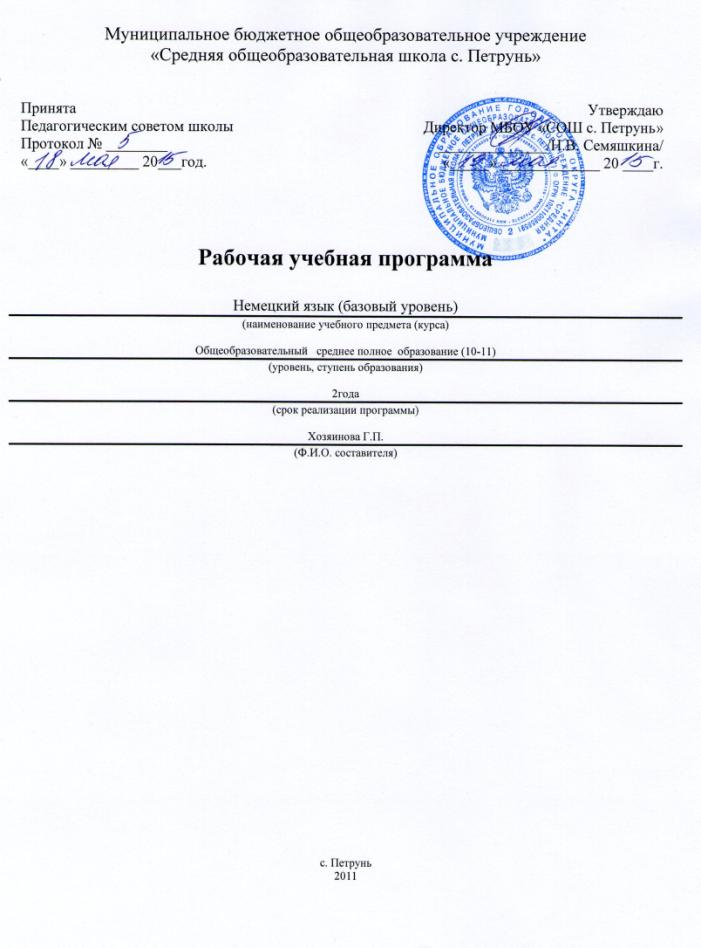 Пояснительная записка.Рабочая программа к учебному курсу по немецкому языку разработана для 10 – 11 классов разработана на основе Федерального компонента государственного стандарта среднего  общего образования по иностранному языку 2004 года, Примерной программы среднего (полного) общего образования по немецкому языку (базовый уровень) и авторской программы Г. И. Ворониной «Программы общеобразовательных учреждений: Немецкий язык: 10-11 классы» 2006 года.Концепция курса предполагает развивающий, функциональный и коммуникативный характер обучения, инициирующий познавательную активность в учении, формирование способности и потребности к рефлексии, саморазвитию и самоактуализации в предметной области «Иностранный язык».Актуальность овладения школьниками немецким языком объясняется традиционными культурными и экономическими связями России и Германии, удельным весом и значимостью немецкого языка в Европе, и, наконец, большим вкладом немецкоязычных народов в развитие мировой культуры. Рабочая программа составлена на основе следующих документов: Федеральный закон 273-ФЗ от 29.12.2012 г. «Об образовании в Российской Федерации». Федеральный компонент государственного стандарта основного общего образования на базовом уровне (приказ МОРФ от 05.03.2004 г. № 1089). Программы среднего (полного общего образования по немецкому языку Г. И. Ворониной «Программы общеобразовательных учреждений: Немецкий язык: 10-11 классы» М, Просвещение, 2006 год.Федерального перечня учебников, рекомендованных (допущенных) к использованию в образовательном процессе в образовательных  учреждениях, реализующих программы  среднего общего образования;Учебного плана МБОУ «СОШ с. Петрунь»Требований СанПиН Основные цели обучения немецкому языку: обеспечить достижение учащимися государственных стандартов в овладении немецким языком;овладение речевыми навыками в опосредованной (на основе учебного материала) и непосредственной (активное использование языковых и речевых средств в ситуациях общения) формах;обогащение новыми страноведческими, культуроведческими и социокультурными знаниями о немецкоговорящих странах;воспитание и развитие коммуникативно-ориентированной личности, способной участвовать в межкультурной коммуникации.Изучение немецкого языка направлено на достижение следующих целей:речевая компетенция обеспечивает использование немецкого языка функционально и корректно в четырёх основных видах речевой деятельности (говорении, чтении, письме, аудировании); умений планировать своё речевое и неречевое поведение.В области аудирования старшие школьники учатся:понимать полно и точно в аудиозаписи высказывания учителя, речь одноклассников, зарубежных сверстников в форме кратких сообщений, обмена мнениями, короткого телефонного разговора, а также прагматические тексты, такие, как объявления, прогноз погоды, информация о событии или спортивном соревновании в городе в рамках тематики, предусмотренной программой;понимать основное содержание аутентичных текстов таких жанров, как описание, повествование, сообщение, актуальная информация, содержащих незначительное количество незнакомых слов, о значении которых можно догадаться по контексту, по сходству с родным языком, по словам-интернационализмам;понимать нужную или особо значимую информацию из аутентичного текста-рекламы, объявления, прогноза погоды, сообщения, предупреждения, письма, интервью.В области говорения школьники старших классов овладевают умениями диалогической и монологической речи.Диалогическая речь:вежливо представляться и представлять других;вежливо задавать вопросы и отвечать на них;выражать просьбу, пожелание, недоумение, радость, разочарование, согласие и несогласие, принимать и приносить извинения;беседовать по телефону;инсценировать диалог, интервью, разговор, беседу по прочитанному тексту;обмениваться мнениями о событиях, фактах, проблеме дискуссии;обмениваться впечатлениями о будущей профессии или о дальнейшем обучении;проводить опрос собеседников по разным жизненным проблемам.             Монологическая речь:высказываться по содержанию текста;высказываться по содержанию иллюстративного, фотографического и графического материала с опорой на ключевые пункты;передавать содержание аудио- и визуального текста;делать доклад или сообщение по заданной проблеме;высказываться по содержанию текста или информации, полученной из газет, журналов, книг.В области чтения формируются рецептивные, репродуктивные, репродуктивно-продуктивные и продуктивные умения.В области письменной речи учащиеся овладевают умениями:писать текст личного и делового письма с соблюдением правил речевого этикета, заполнять формуляры и анкеты;писать небольшие сочинения и творческие работы в процессе выполнения проекта или в ходе подготовки к уроку-конференции;писать статьи и заметки для школьной (классной) стенгазеты.языковая компетенция формируется в различных видах речевой деятельности, которая осуществляется как в устной, так и в письменной форме (определённый уровень владения фонетическими, орфографическими, лексическими, грамматическими аспектами речи и способностями использовать языковые средства для построения правильно сформулированных высказываний) в соответствии с отобранными темами, сферами общения: увеличение объёма используемых лексических единиц; развитие навыков оперирования языковыми единицами в коммуникативных целях.Орфографический аспект речи предполагает:знание знаков и правил пунктуации;знание общеизвестных символов;знание правил правописания;знание традиционно используемой в стране изучаемого языка системы транскрипций;умение соотносить знаки пунктуации с членением и интонационным оформлением текста.Фонетический аспект речи предполагает знание и умение воспринимать и воспроизводить:артикуляционно-акустические характеристики фонем (звонкость, лабиализация, назализация);фонетическую организацию слов (слоговая структура, последовательность фонем, словесное ударение, интонация);ударение, ритм, интонацию в различных типах предложений.Лексический аспект речи требует знания словарного состава языка, включающего лексические и грамматические элементы.Грамматический аспект речи содержит элементы и структуры, обеспечивающие грамматическую правильность речи.Программой предусматривается систематизация грамматических явлений, которыми учащиеся овладели на предыдущих ступенях обучения, и закрепление структур, представляющих определённые трудности в коммуникативной практике. Предлагается повторение комплекса грамматических явлений, функционально связанных друг с другом в конкретной ситуативно-тематической области.социокультурная компетенция (определённый уровень знаний  социальных особенностей и картины мира носителей языка и умений учитывать и использовать эти знания в коммуникативной практике) формируется в процессе приобретения актуальной страноведческой и культуроведческой информации о странах изучаемого языка, формирует умения выделять общее и специфическое в культуре родной страны и страны изучаемого языка. компенсаторная компетенция (уровень владения коммуникативными стратегиями приобретения недостающих языковых и социокультурных знаний, активизации навыков и умений, с тем чтобы справиться с конкретной ситуацией общения и успешно решить определённую коммуникативную задачу) предполагает формирование следующих умений и навыков:при аудировании или говорении уметь не сосредоточивать внимание на непонятном и незнакомом, а стараться понять общее содержание прослушанного текста или устного высказывания по теме беседы;в ходе беседы уметь заменить забытое или незнакомое слово синонимом;уметь использовать язык жестов в ситуациях межличностных контактов;уметь упрощать высказывания, сообщение, рассказ, заменяя сложные предложения на доступные и понятные;уметь обратиться к партнёру по общению с просьбой повторить вопрос, говорить в более медленном темпе, подсказать слово;уметь планировать и контролировать выполнение познавательно-поисковой деятельности.учебно-познавательная компетенция предполагает  дальнейшее развитие общих и специальных учебных умений, позволяющих совершенствовать учебную деятельность по овладению иностранным языком, удовлетворять с его помощью познавательные интересы в других областях знания; ознакомление с доступными учащимся способами и приёмами самостоятельного изучения языков и культур, в том числе с использованием информационных технологий;развитие и воспитание способности и готовности к самостоятельному и непрерывному изучению иностранного языка, дальнейшему самообразованию с его помощью, использованию иностранного языка в других областях знаний; способности к самооценке через наблюдение за собственной речью на родном и иностранном языках; личностному самоопределению  в отношении их будущей профессии; социальная адаптация; формирование качеств гражданина и патриота.              Требования к уровню подготовки учащихся              Ученик должен             знать:значения лексических единиц, связанных с тематикой данного этапа обучения;значение изученных грамматических явлений (видовременные формы глагола, условное наклонение, косвенная речь, согласование времён);страноведческую информацию из аутентичных источников;             уметь:говорениевести диалог (диалог-расспрос, диалог-обмен мнениями, диалог-побуждение к действию, этикетный диалог и их комбинации) в ситуациях официального и неофициального общения в бытовой и учебно-трудовой сферах, используя аргументацию, эмоционально-оценочные средства;рассказывать, рассуждать в связи с изученной тематикой, проблематикой прочитанных/прослушанных текстов, описывать события, излагать факты, делать сообщения;создавать словесный социокультурный портрет своей страны и стран/страны изучаемого языка на основе разнообразной страноведческой и культуроведческой информации;аудированиепонимать относительно полно (общий смысл) высказывания на изучаемом языке в различных ситуациях общения;понимать основное содержание аутентичных аудио- или видеотекстов познавательного характера на темы, связанные с личными интересами, выборочно извлекать из них необходимую информацию;оценивать важность/новизну информации, определять своё отношение к ней;            чтениечитать аутентичные тексты разных стилей (публицистические, художественные, научно-популярные, прагматические), используя основные виды чтения (ознакомительное, изучающее, просмотровое/поисковое) в зависимости от коммуникативной цели;                        письменная речьописывать явления, события, излагать факты в письме личного и делового характера; заполнять различные виды анкет, сообщать сведения о себе в форме, принятой в стране/странах изучаемого языка, составлять письменные материалы, необходимые для презентации результатов проектной деятельности;             использовать приобретённые знания и умения в практической деятельности и повседневной жизни:для успешного взаимодействия в различных ситуациях общения; соблюдения этикетных норм межкультурного общения;расширения возможностей в использовании новых информационных технологий в профессионально-ориентированных целях;расширения возможностей  трудоустройства и продолжения образования;обогащения своего мировосприятия, осознания места и роли родного и иностранного языков в сокровищнице мировой культуры.Для здорового развития учащихся используются следующие технологии:соблюдение физиологических основ учебно-воспитательного режима (время трудоспособности, утомляемость, учебная нагрузка, проведение физкультминуток);проведение гигиенической оценки условий и технологий обучения (воздушно-тепловой режим, световой режим, режим и организация учебно-воспитательного процесса);формирование здорового образа жизни.Для здорового развития учащихся используются следующие технологии:соблюдение физиологических основ учебно-воспитательного режима (время трудоспособности, утомляемость, учебная нагрузка);проведение гигиенической оценки условий и технологий обучения (воздушно-тепловой режим, световой режим, режим и организация учебно-воспитательного процесса);формирование здорового образа жизни.Предмет обеспечен УМК:1.Г. И. Воронина «Программы общеобразовательных учреждений: «Немецкий язык: 10-11 классы» (М.: Просвещение, 2006) и с учётом Федерального компонента государственного стандарта среднего (полного) общего образования. 2. Г. И. Воронина, И. В. Карелина.  «Немецкий язык Контакты. Учебник для 10-11 классов общеобразовательных учреждений» (М.Просвещение  2008 г.- 224с.)3. рабочая тетрадь4.книга для учителя, 5. аудиокассета. Данный УМК предназначен для завершающей ступени обучения общеобразовательной школы. На уроках используются дополнительные  материалы: статьи из молодёжных журналов «Юма», «Витамин Де», различных немецких Интернет-сайтов.Для улучшения качества образования проводится промежуточный и текущий контроль. В каждом разделе после изучения темы в программе предусмотрены контрольные срезы в форме: тест, упражнения, работа над текстом, письменные задания, сообщения устные и письменные, сочинения, творческие работы. Контроль знаний необходим для качественного поэтапного мониторинга уровня усвоения выпускниками программы курса «немецкий язык». В 10 классе -13 контрольных работ, в 11 – 13 контрольных работ.  Методы и формы решения поставленных задач:  - аудирование; - письмо; - чтение; - индивидуальные и фронтальные формы работы; - работа в малых группах; - проектно-исследовательская деятельность; - игровые формы работы; - продуктивные и репродуктивные методы урочной и внеурочной деятельности. Место предмета в базисном учебном плане:Федеральный базисный учебный план для образовательных учреждений Российской Федерации отводит 105 часов для обязательного изучения учебного предмета Немецкий язык  из расчета 3-х учебных часов в неделюв10 и в 11 классах.Рабочая программа рассчитана на 102 часа.Всего 102 часа за год в 10 классе и 102 часа в 11 классе.Отличительные особенности программы: Согласно Концепции образования этнокультурной направленности и основной программы основного общего образования  отведено на изучение материала РК в 10 классе –  3 часа, в 11 классе – 3 часа. Это связано с этнокультурными особенностями участников образовательных отношений и поликультурным образовательным пространством системы образования РФ.  Содержание программы представлено в таблице: Социально-бытовая сфера общения.Социально - культурная сфера общения.Художественно-эстетическая сфера общения.Учебно-трудовая сфера общения.Тематический план   10 классУчебно-тематический план 10 классТематический план   11 классУчебно-тематический план 11 классКалендарно-тематическое планирование немецкий язык  10 класс 2015-2016Календарно-тематическое планирование немецкий язык 11 класс 2015-2016Конечные требования  к уровням сформированности  коммуникативных компетенций учащихся 10-11 классов.По завершении изучения немецкого языка  учащиеся должны продемонстрировать следующие  коммуникативно-прагматические  умения.В области аудирования (3 вида аудирования): 1. полностью понять услышанное; 2. понять основное содержание; 3. извлечь необходимую информацию из прослушанного  текста.   В области чтения (3 вида чтения): 1. полностью понять прочитанное;2. понять основное содержание прочитанного;3. извлечь необходимую информацию из прочитанного текста.В области говорения :1. задавать вопросы, расспрашивать, выражать благодарность, мнение, убеждение, надежду,    восхищение, сомнение;2. участвовать в диалоге без предварительной подготовки;3. общаться по заданной ситуации в рамках изученной тематики;4. рассказывать о своих делах, друзьях, свободном времени, подготовке к экзаменам,       будущих планах, сообщать мнение о прочитанном, поделиться впечатлениями,  пояснить свою точку зрения на фактыВ области письменной речи:1. писать простые связные тексты на знакомые или интересующие темы;2. правильно заполнять формуляры и анкеты;3. писать заявление о приеме на работу, автобиографию в краткой  и  развернутой форме;4. писать личное и деловое письмо с соблюдением правил письменного речевого этикета;5.писать поздравление, приглашение.Контроль уровней  коммуникативными  компетенциямиТребования: адекватность, валидность, объективность, прозрачность.Виды контроля: текущий (проверка усвоения лексико-грамматического материала в рамках одной темы) - тест;промежуточный (проверка усвоения лексико-грамматического материала и практических умений использовать его в речевой деятельности в отдельно взятой  ситуативно-тематической области) – словарный диктант, тест, работа с текстом;итоговый (проверка уровней  овладения  учащимися коммуникативными  компетенциями в разных  видах речевой деятельности: аудировании, чтении, говорении, письменной речи) – итоговая контрольная работа.В ходе проведения итогового контроля учащиеся демонстрируют следующие коммуникативно-прагматические  умения.АудированиеБазовый уровеньУчащиеся полно и точно понимают четко произнесенные высказывания, простые краткие сообщения  в пределах известных тем, основное содержание беседы, диалога, звукового письма, нужную личностно-значимую информацию из содержания функциональных текстов: рекламы прогноза погоды объявления на вокзале в аэропорту.Повышенный уровеньУчащиеся полно и точно понимают несложные тексты диалога, интервью, сообщения о событиях в семейной и школьной жизни, рассуждения, связанные с поставленными вопросами, основное содержание репортажа, рассказа, описания события, нужную личностно-значимую информацию из текста сообщения об обучении и трудовой деятельности за рубежом.Высокий  уровеньУчащиеся полно и точно понимают небольшие  по объему  тексты-репортажи, радио- и телепрограммы о текущих событиях, сообщения, связанные с личными и профессионально-ориентированными интересами, основное содержание отрывка литературного произведения, звучащего в нормальном темпе, фрагмента из кинофильма, спектакля, нужную информацию из текста развернутой рекламы, объявления, новостей, сообщения, интервью.Чтение Базовый уровеньУчащиеся  понимают основное  содержание несложных аутентичных текстов: диалогов интервью, статей из молодежной прессы; небольших  художественно- публицистических произведений: рассказов, стихотворений, отрывков из повести, романа; сообщений, построенных на известном  материале и сопровождающихся  фотографическим и иллюстративным материалом; полно и точно понимают содержание небольших текстов – диалогов, интервью в сфере личностных взаимоотношений, в семейном и дружеском кругу; функциональных текстов, вывесок, указателей, краткой  актуальной информации в молодежной прессе; нужную личностно-значимую информацию, извлекаемую из текстов небольшой рекламы, диаграммы, схемы, статистики, анкеты, концертной или театральной программы.Повышенный уровеньУчащиеся  понимают основное  содержание аутентичных текстов (статья, репортаж, сообщение, описание события), содержащих некоторое количество незнакомых слов, о значении которых можно  догадаться по контексту, сходству с родным языком, словообразовательным элементам, словам-интернационализмам; полно и точно аутентичные тексты  личного и делового письма, обмена мнениями по актуальным  жизненным проблемам, беседы, прозу, в которой содержится большое количество  знакомых слов, несложные грамматические конструкции; нужную личностно-значимую информацию в каталогах, справочниках, туристических проспектах, по радио и в телепрограммах.Высокий  уровеньУчащиеся  понимают основное  содержание несложных аутентичных  страноведческих текстов, информирующих об истории, культуре, общественной и государственной  жизни страны изучаемого языка, актуальную информацию; нужную личностно-значимую информацию из функциональных текстов: рецептов, инструкций, рекламы, спортивных комментариев, объявлений частного характера (купля/продажа, трудоустройство на лето,  заказ гостиницы.Говорение Базовый уровеньУчащиеся умеют общаться в простых и типичных ситуациях, требующих обмена мнениями, информацией в рамках знакомых тем и видов деятельности, поддерживать предельно ясный разговор на  бытовые темы, задавать вопросы и отвечать на вопросы, выражать собственное мнение  по знакомым проблемам; строить связные простые высказывания о своих близких, друзьях, школьных заботах, жизненных планах, личных чувствах и мечтах, рассказывать короткие истории, делать краткие сообщения.Повышенный уровеньУчащиеся умеют без подготовки начать беседу, диалог с учителем, носителем языка, активно принять участие в дискуссии; понятно и обстоятельно высказаться  по кругу вопросов в рамках знакомых сфер общения, рассказать кратко о кинофильме, прочитанном произведении, выставке, концертеВысокий  уровеньУчащиеся умеют общаться в аутентичных ситуациях непосредственно в стране изучаемого языка или в ситуациях, возникших в процессе проведения международных школьных мероприятий; участвовать  без предварительной подготовки в беседе на знакомую тему и при этом выражать собственную позицию, аргументировать  ее; рассказывать об интересном событии или факте  из научной, образовательной, трудовой практики народа страны изучаемого языка и своей собственной страны, выступать с докладом и сообщением по определенной тематике.Письменная речьБазовый уровеньУчащиеся умеют писать простые личные письма, короткие сообщения, записки, выражать кому-то благодарность, признательность, писать поздравление, краткую и развернутую автобиографию, заявление о приеме на работу, на практику, заполнять анкету.Повышенный уровеньУчащиеся умеют писать простые связные тексты сообщений по итогам проектной работы, развернутые личные письма, отражающие переживания, радость, надежду, деловые письма в немецкие молодежные журналы, газеты. Высокий  уровеньУчащиеся умеют писать творческие работы: небольшие статьи и рефераты для выступлений на школьных  или городских научно-практических конференциях по определенной теме, логично излагать мысли  при составлении анкет-опросников для деловой игры «Интервью», «Телефонный разговор».Критерии оценивания достижений обучающихся по видам деятельности и уровням освоения учебного материала.Чтение с пониманием основного содержания прочитанного (ознакомительное)Оценка «5»ставится учащемуся, если он понял основное содержание оригинального текста1, может выделить основную мысль, определить основные факты, умеет догадываться о значении незнакомых слов из контекста, либо по словообразовательным элементам, либо по сходству с родным языком. Скорость чтения иноязычного текста может быть несколько замедленной по сравнению с той, с которой ученик читает на родном языке. Заметим, что скорость чтения на родном языке у учащихся разная.      Оценка «4»ставится ученику, если он понял основное содержание оригинального текста, может выделить основную мысль, определить отдельные факты. Однако у него недостаточно развита языковая догадка, и он затрудняется в понимании некоторых незнакомых слов, он вынужден чаще обращаться к словарю, а темп чтения  замедлен.     Оценка «3»ставится школьнику, который не совсем точно понял основное содержание прочитанного, умеет выделить в тексте только небольшое количество фактов, совсем не развита языковая догадка.Оценка «2»выставляется ученику в том случае, если он не понял текст или понял содержание текста неправильно, не ориентируется в тексте при поиске определенных фактов, не умеет семантизировать незнакомую лексику.Чтение с полным пониманием содержания (изучающее)           Оценка «5»ставится ученику, когда он полностью понял несложный оригинальный текст (публицистический, научно-популярный; инструкцию или отрывок из туристического проспекта). Он использовал при этом все известные приемы, направленные на понимание читаемого (смысловую догадку, анализ).         Оценка «4»выставляется учащемуся, если он полностью понял текст, но многократно обращался к словарю.        Оценка «3»ставится, если ученик понял текст не полностью, не владеет приемами его смысловой переработки.Оценка «2» ставится в том случае, когда текст учеником не понят. Он с трудом может найти незнакомые слова в словаре.Чтение с нахождением интересующей или нужной информации (просмотровое)Оценка «5»ставится ученику, если он может достаточно быстро просмотреть несложный оригинальный текст (типа расписания поездов, меню, программы телепередач) или несколько небольших текстов и выбрать правильно запрашиваемую информацию.Оценка «4»ставится ученику при достаточно быстром просмотре текста, но при этом он находит только примерно 2/3 заданной информации.Оценка «3»выставляется, если ученик находит в данном тексте (или данных текстах) примерно 1/3 заданной информации.Оценка «2»выставляется в том случае, если ученик практически не ориентируется в тексте.Понимание речи на слух           Основной речевой задачей при понимании звучащих текстов на слух является извлечение основной или заданной ученику информации.      Оценка «5» ставится ученику, который понял основные факты, сумел выделить отдельную, значимую для себя информацию (например, из прогноза погоды, объявления, программы радио и телепередач), догадался о значении части незнакомых слов по контексту, сумел использовать информацию для решения поставленной задачи (например найти ту или иную радиопередачу).     Оценка «4»ставится ученику, который понял не все основные факты. При решении коммуникативной задачи он использовал только 2/3 информации.Оценка «3»свидетельствует, что ученик понял только 50 % текста. Отдельные факты понял неправильно. Не сумел полностью решить поставленную перед ним коммуникативную задачу.Оценка «2»ставится, если ученик понял менее 50 % текста и выделил из него менее половины основных фактов. Он не смог решить поставленную перед ним речевую задачу.                                                             Говорение             Говорение в реальной жизни выступает в двух формах общения: в виде связных высказываний типа описания или рассказа и в виде участия в беседе с партнером.Выдвижение овладения общением в качестве практической задачи требует поэтому, чтобы учащийся выявил свою способность, как в продуцировании связных высказываний, так и в умелом участии в беседе с партнером. При оценивании связных высказываний или участия в беседе учащихся многие учителя обращают основное внимание на ошибки лексического, грамматического характера и выставляют отметки, исходя только исключительно из количества ошибок. Подобный подход вряд ли можно назвать правильным.       Во-первых, важными показателями рассказа или описания являются соответствия темы, полнота изложения, разнообразие языковых средств, а в ходе беседы — понимание партнера, правильное реагирование на реплики партнера, разнообразие своих реплик. Только при соблюдении этих условий речевой деятельности можно говорить о реальном общении. Поэтому все эти моменты должны учитываться, прежде всего, при оценке речевых произведений школьников.                                 Во-вторых, ошибки бывают разными. Одни из них нарушают общение, т. е. ведут к непониманию. Другие же, хотя и свидетельствуют о нарушениях нормы, но не нарушают понимания. Последние можно рассматривать как оговорки.         В связи с этим основными критериями оценки умений говорения следует считать: -соответствие теме, -достаточный объем высказывания,- разнообразие языковых средств и т. п., а ошибки целесообразно рассматривать как дополнительный критерий.Высказывание в форме рассказа, описанияОценка «5» ставится ученику, если он в целом справился с поставленными речевыми задачами. Его высказывание было связным и логически последовательным. Диапазон используемых языковых средств достаточно широк. Языковые средства были правильно употреблены, практически отсутствовали ошибки, нарушающие коммуникацию, или они были незначительны. Объем высказывания соответствовал тому, что задано программой на данном году обучения. Наблюдалась легкость речи и достаточно правильное произношение. Речь ученика была эмоционально окрашена, в ней имели место не только передача отдельных фактов (отдельной информации), но и элементы их оценки, выражения собственного мнения.Оценка «4» выставляется учащемуся, если он в целом справился с поставленными речевыми задачами. Его высказывание было связанным и последовательным. Использовался довольно большой объем языковых средств, которые были употреблены правильно. Однако были сделаны отдельные ошибки, нарушающие коммуникацию. Темп речи был несколько замедлен. Отмечалось произношение, страдающее сильным влиянием родного языка. Речь была недостаточно эмоционально окрашена. Элементы оценки имели место, но в большей степени высказывание содержало информацию и отражало конкретные факты.Оценка «3»ставится ученику, если он сумел в основном решить поставленную речевую задачу, но диапазон языковых средств был ограничен, объем высказывания не достигал нормы. Ученик допускал языковые ошибки. В некоторых местах нарушалась последовательность высказывания. Практически отсутствовали элементы оценки и выражения собственного мнения. Речь не была эмоционально окрашенной. Темп речи был замедленным.Оценка «2»ставится ученику, если он только частично справился с решением коммуникативной задачи. Высказывание было небольшим по объему (не соответствовало требованиям программы). Наблюдалась узость вокабуляра. Отсутствовали элементы собственной оценки. Учащийся допускал большое количество ошибок, как языковых, так и фонетических. Многие ошибки нарушали общение, в результате чего возникало непонимание между речевыми партнерами.                                                          Участие в беседе            При оценивании этого вида говорения важнейшим критерием также как и при оценивании связных высказываний является речевое качество и умение справиться с речевой задачей, т. е. понять партнера и реагировать правильно на его реплики, умение поддержать беседу на определенную тему. Диапазон используемых языковых средств, в данном случае, предоставляется учащемуся.Оценка «5» ставится ученику, который сумел решить речевую задачу, правильно употребив при этом языковые средства. В ходе диалога умело использовал реплики, в речи отсутствовали ошибки, нарушающие коммуникацию.Оценка «4»ставится учащемуся, который решил речевую задачу, но произносимые в ходе диалога реплики были несколько сбивчивыми. В речи были паузы, связанные с поиском средств выражения нужного значения. Практически отсутствовали ошибки, нарушающие коммуникацию.Оценка «3»выставляется ученику, если он решил речевую задачу не полностью. Некоторые реплики партнера вызывали у него затруднения. Наблюдались паузы, мешающие речевому общению.Оценка «2»выставляется, если учащийся не справился с решением речевой задачи. Затруднялся ответить на побуждающие к говорению реплики партнера. Коммуникация не состоялась.Оценивание письменной речи учащихсяОценка «5» Коммуникативная задача решена, соблюдены основные правила оформления текста, очень незначительное количество орфографических и лексико-грамматических погрешностей. Логичное и последовательное изложение материала с делением текста на абзацы. Правильное использование различных средств передачи логической связи между отдельными частями текста. Учащийся показал знание большого запаса лексики и успешно использовал ее с учетом норм иностранного языка. Практически нет ошибок. Соблюдается правильный порядок слов. При использовании более сложных конструкций допустимо небольшое количество ошибок, которые не нарушают понимание текста. Почти нет орфографических ошибок.  Соблюдается деление текста на предложения. Имеющиеся неточности не мешают пониманию текста.Оценка «4» Коммуникативная задача решена, но лексико-грамматические погрешности, в том числе выходящих за базовый уровень,  препятствуют пониманию. Мысли изложены в основном логично. Допустимы отдельные недостатки при делении текста на абзацы и при использовании средств передачи логической связи между отдельными частями текста или в формате письма. Учащийся использовал достаточный объем лексики, допуская отдельные неточности в употреблении слов или ограниченный запас слов, но эффективно и правильно, с учетом норм иностранного языка. В работе имеется ряд грамматических ошибок, не препятствующих пониманию текста. Допустимо несколько орфографических ошибок, которые не затрудняют понимание текста. Оценка «3» Коммуникативная задача решена, но языковые погрешности, в том числе при применении языковых средств, составляющих базовый уровень, препятствуют пониманию текста. Мысли не всегда изложены логично. Деление текста на абзацы недостаточно последовательно или вообще отсутствует. Ошибки в использовании средств передачи логической связи между отдельными частями текста. Много ошибок в формате письма. Учащийся использовал ограниченный запас слов, не всегда соблюдая нормы иностранного языка.  В работе либо часто встречаются грамматические ошибки элементарного уровня, либо ошибки немногочисленны, но так серьезны, что затрудняют понимание текста. Имеются многие ошибки, орфографические и пунктуационные, некоторые из них могут приводить к непониманию текста.Оценка «2»  Коммуникативная задача не решена. Отсутствует логика в построении высказывания. Не используются средства передачи логической связи между частями текста. Формат письма не соблюдается. Учащийся не смог правильно использовать свой лексический запас для выражения своих мыслей или не обладает необходимым запасом слов. Грамматические правила не соблюдаются. Правила орфографии и пунктуации не соблюдаются.Выполнение  тестовых заданий  оценивается по следующей схеме :выполнено 50%  работы – «3»  выполнено    75%	 -  «4»выполнено     95-100% -  «5»10 класс. Итоговый тест (два урока) Базовый уровеньАудирование. Тексты для аудирования прослушиваются дважды.Задание 1 Вы услышите высказывания 5 немецких сверстников. Установите соответствие между высказываниями каждого говорящего (с1 по5) и утверждениями, данными в списке A-F. Используйте букву, обозначающую утверждение, только один раз. В задании есть одно лишнее  утверждение. Занесите свои ответы в таблицу.Froh und lustig, manchmal auch distanziert, aber immer tolerant.Die Welt ist für sie ein gemeinsames Haus ohne Grenzen. Reiselustig, interessieren sie sich für fremde Länder,  Sprachen und Kulturen.Keine Jugendlichen können immer nur ordentlich sein.Ich finde sie skeptisch.Kein Jugendlicher kann immer nur  optimistisch sein.Sehr begabt, offen. Haben Verständnis für moderne Pop-Musik.Текст 1Wie stellen Sie sich die deutschen Jugendlichen vor? JUMA hat nachgefragt.Katja: Ich kann mir nämlich nicht vorstellen, dass sie so sind, wie sie sich geben. Kein Jugendlicher kann immer nur  optimistisch sein.Sonja: Ich  finde sie skeptisch.Roman: Sie sind uns ähnlich: froh und lustig, manchmal auch distanziert, aber immer tolerant.Dima: Sehr begabt, offen. Haben Verständnis für moderne Pop-Musik.Oleg: Die Welt ist für sie ein gemeinsames Haus ohne Grenzen. Reiselustig, interessieren sie sich für fremde Länder,  Sprachen und Kulturen.Чтение. Задание  2Прочитайте вопросы 1-8 и краткие высказывания молодых людей на эти вопросы. Установите, в каких текстах можно найти ответы на эти вопросы. Занесите свои ответы в таблицу. Некоторые тексты могут быть использованы  более одного раза.Wer/Was……ist Eigentümer einer Computerfirma und schreibt Programme?…trainiert in einer privaten Artistenschule?… spielt Geige?…hört Hip-Hop?… spricht sieben Sprachen?… wurde über Nacht berühmt?… lernt Deutsch und Englisch?…isst gern Süßigkeiten?Fridjof, 18 Jahre, spricht sieben Sprachen. Fragt man ihn, wie es dazu kam, antwortet er bescheiden: „Das hat sich im Laufe der Zeit so gegeben.“ Die erste Sprache, die Fridjof lernte, war Norwegisch. Seine Mutter stammt aus Norwegen. Als er auf das Gymnasium wechselte,  kamen Englisch in der 5. klasse und Französisch in der 7.Klasse.Er lernte auch Latein, später Japanisch und Arabisch.Die meiste Zeit verbringt Aron am Computer.  Der 17-Jährige ist Eigentümer einer Computerfirma und schreibt Programme.  Mit 16 Jahren gelang es ihm, das Sicherheitssystem eines Internet-Providers mit einem selbst gebastelten Programm zu  knacken. Er zeigte das Ergebnis des Profis. So wurde er über Nacht berühmt. Heute hat er viele Programme für Kinder.Seine Freunde hören  am liebsten  Hip-Hop. Uwe, 17 Jahren alt, liebt dagegen den Blues. Er spielt ihn auf der Mundharmonika.Ihre Hobbys sind Rollschuh laufen, Abenteuerbücher lesen und ihr Hund Flecki. Außerdem isst gern Süßigkeiten. Die blonde Schülerin aus dem Schwarzwald spielt seit ihrem vierten Lebensjahr Geige und hat damit Erfolg.Josina kennt keinen Schmerz. Sie ist einer der jüngsten „Kautschekmenschen“ in Deutschland. Täglich trainiert sie in  einer privaten Artistenschule die Kunst des Verbiegens.Katharina und ihre Kusine Nelly sind unterwegs nach Bonn. Sie freuen sich über das leere Abteil. Oft sind Züge überfüllt und man muss im Gang stehen.Alex und Martin sind Schüler im Alter von 16 Jahren und möchten Brieffreunde aus ganzer Welt finden! Sie lernen Deutsch und Englisch. Sie haben viele Interessen: Tennis, Schwimmen, Ski, Musik, Reisen.Контроль владения  лексико-грамматическим материалом.Задание 3Прочитайте текст и заполните пропуски, обозначенные номерами А23-А30, в которых представлены возможные варианты ответов. Для каждого задания выпишите номер выбранного вами ответа.In der Bundesrepublik Deutschland hat jeder 13. Einwohner eine fremde  A23____. Die Zahl der A24____ in Deutschland beträgt 8,4 Prozent. Jeder dritte AusländerA25___ bereits zehn und A26___ hier.  Für viele ist  Deutschland  eine neue Heimat. Ihre Kinder A27___ hier___, sie besuchen hier die Schule, machen eine Ausbildung oder studieren. Die manchen Deutschen meinen, A28___ die Ausländer  Unordnung, Lärm, Streit bringen. „Es gibt blöde Situationen“, erzählt Enno, „A29___zum Beispiel Leute nicht bedienen, einfach weil ich anders A30___“.A23 1) Realität              2) Immunität                    3) Nationalität              4) MentalitätA24 1) Studenten           2) Gastarbeiter                 3) Schüler                    4) ProfessorenA25 1) kommt                2) beträgt                         3) lebt                           4) vertrittA26 1) lange                  2) langer                           3) länger                       4) längsteA27 1) haben geboren    2) werden   geboren         3) sind geboren            4) wurde geborenA28 1) weil                     2) denn                             3) dass                         4) damitA29 1) als                       2) wenn                             3) um                          4) daA30 1) ansehe                 2) aussehen                       3) sehe aus                  4) ausseheЗадание 4 Прочитайте текст. Заполните пропуски словами, стоящими справа от текста. Каждый пропуск соответствует отдельному заданию из группы В4-В10                             Eine Kindheit wie viele andere:                              Tommy lebt mit seiner Mutter,                              Vater und Schwester zusammen.                      B4    Die Familie_____________.                                                   aufstehen                     B5    Die Mutter______________ studieren,                                  ganz                     B6    ______________ nicht mehr diese                                         mögen                              Hausfrauenexistenz führen. Die Kinder                                 wollen                     B7    sind noch klein. Sie  sucht mit _____                                     auseinander                               eine neue Wohnung. Tommy ist                                            brechen                     B8    den  ______Tag in der Schule. Die Mutter                             zwei                             versucht jeden Morgen mit ihren Kindern                               sie                     B9    zusammen_______. Manchmal kriegt                              sie die Augen kaum auf. Sie lernt aufB10  _________ Bildungsweg.Письмо. Задание 5При выполнении задание 1 (почтовая открытка) Вы помещаете текст открытки слева, а адрес справа.После первого задания Вы отступаете 5 клеточек и, указав номер задания 2, начинаете писать личное письмо, оформляя его в соответствии с нормами, принятыми в стране изучаемого языка. Задание 1Ваш друг (подруга) уехал(а) на длительное время с родителями в Германию. В гимназии, где он(а) учится, был организован конкурс на лучшее сочинение о родине. Ваш друг (подруга) выиграл(а) приз и написал(а) вам об этом. Выскажите кратко свое мнение о теме сочинения.Не забудьте правильно написать адрес. Ваш ответ должен содержать 25-30 слов.Задание 2Вы приехали в гости на летние каникулы к своей подруге, которая живет с родителями продолжительное время в Германии. Вы в восторге от Берлина. Напишите домой письмо и расскажите своим родителям о своих впечатлениях. Не забудьте правильно начать и закончить письмо и передать приветы родным и знакомым. В письме должно быть около 100-140 слов.ГоворениеSprechen Sie mit dem Lehrer zum Thema „Typisch russisch“.Sprechen Sie über folgende Punkte:typische Charaktereigenschaften;russische Stadtkultur;nationale Feste;nationale Speisen.     Sie sollen 2-2,5 Minuten sprechen. Der Lehrer kann Sie unterbrechen und Ihnen Fragen stellen.Лист ответов:  38- 43 балла   – 5  31 – 37 баллов -4  22-30 баллов   - 310 классI полугодиеAm Wochenende gehe ich sehr gerne in die Disko…tanzen; b) zu tanzen; c) zu getanzt binMeine Tante hat geschrieben, dass sie uns besucht, und wir freuen uns, sie bald sehen…können; b) zu können; c) gekonntIn diesem Sommer können wir uns endlich irgendwo im Süden…erholen; b) erzuholen; c) zu erholenWenn ich Zeit …, käme ich mit.habe; b) hatte; c) hätteHanna erzählt, das Wetter in Norddeutschland … sehr wechselhaft.sein; b) sei; c) hatDieter kam zu spät  zum Unterricht und erklärte, er … den Bus verpasst.hat; b) habe; c) hätteBirgit sagt der Verkäuferin: «Ich … gern eine weiße Bluse mit breitem Kragen.»müsste; b) hätte; c) wäreAls ich zu meinem Freund  Winfried ging, sah ich ihn im Hof Fußball …zu spielen; b) gespielen; c) spielen  Man … diesen Produktionsprozess zu automatisieren.hat; b) will; c) istIn Wien … der Stephansdom unbedingt zu sehen.ist; b) muss; c) hatAlle … Feste und Bräuche sind sehr interessant.deutsche; b) deutscher; c) deutschenWelche … Bräuche kennst du?deutsche; b) deutscher; c) deutschenIch kann mir gut vorstellen, … gestern geschehen ist.was; b) dass; c) damitDie Verkäuferin fragt die Kundin, … sie braucht.was; b) dass; c) damitSag, mir bitte, … du zum Mittagessen bestellen möchtest.a) was; b) dass; c) damitII полугодиеIch bin ein Jahr älter … meine Schwester.wie; b)  als; c) wennHeute bekam Monika  eine bessere Note … gestern.wie; b)  als; c) wennEs regnet  heute stärker … gestern.wie; b)  als; c) wennIch … heute um 7 Uhr aufgestanden.habe; b) werde; c) binDer Kranke … ein paar Tage im Bett geblieben.ist; b) hat; c) sindDie Schüler … in den Bus Linie 7 gestiegen.ist; b) sind; c) hatMeine Freundin wollte im Hotel bleiben, … ins Theater zu gehen.um; b) statt; c) ohneDie Touristen brauchten noch einen Tag, … die Sehenswürdigkeiten in Ruhe zu besichtigen.um; b) statt; c) ohneEr hat das Buch zurückgegeben, … sich zu bedanken.um; b) statt; c) ohneMeine Freundin schreibt, … sie mich im nächsten Jahr besucht.was; b) dass; c) dasDas ist das Buch, … ich als Geschenk bekommen habe.was; b) dass; c) dasIch wohne in einem Haus, … ein Neubau ist.was; b) dass; c) dasAm Samstag habe ich Besuch, … ich Geburtstag habe.da; b) weil; c) denn… das Neujahr sehr beliebt ist, feiert man es gerne.da; b) weil; c) denn… mein Bruder kurzsichtig ist, trägt er Kontaktlinsen.da; b) weil; c) denn11 классI полугодиеUwe springt … als Ella.hoch; b) am höchsten; c) höherIch esse gern Eis, aber noch … esse ich Obst.gern; b) lieber; c) besserHier stehen viele … Bäume.alten; b) alter; c) alteIch habe dir drei … Zeitschriften mitgebracht.neue; b) neuen; c) neuerWas hast du mit … Wagen gemacht.deiner eleganten; b) deinem eleganten; c) deinen elegantenFärben sie … die Haare?Ihnen; b) euch; c) sichBeruhigt … doch!dich; b) euch; c) dirKomm, wir setzen … hier ans Fenster.euch; b) sich; c) unsIch … das Auto in die Garage…bin gefahren; b) habe gefahren; c) wird fahren Am Sonntag … wir in der Stadt.blieb; b) bleibt; c) bliebenDer Spiegel … hoch an der Wand.hing; b) hängte; c) hängDie Familie erholt sich … der Ostsee.an; b) in; c) beiDer Unterricht beginnt … fünf Minuten.nach; b) in; c) um… nächster Woche haben wir Prüfungen.Seit; b) Ab; c) An… diesem Wetter bleibe ich zu Hause.In; b) An; c) BeiII полугодиеDie Oma brachte mir … Tasse Tee.eine; b) einen; c) einGibt es in Ihnen Stadt … Zirkus?eine; b) einen; c) einWie geht es …?Sie; b) Ihnen; c) dichIch bin mit …einverstanden.dir; b) dich; c) duMeine Mutter hat sehr viele … Haare.graue; b) graues; c) grauenDie Mutter blies aus dem … Finger.blutender; b) blutenden; c) blutendemWann … das Konzert an?fangt; b) fängt; c) fange… Sie derselben Meinung.sein; b) sind; c) seinenWo befindet … die nächste Buchaltestelle? sich; b) euch; c) dichWo trefft ihr …?sich; b) euch; c) uns… dich nicht auf!Regen; b) Regt; c) Reg… mich in Ruhe!Lass; b) Lässt; c) LassenGestern … ich mein Zimmer …ist…aufgeräumt; b) sind …aufgeräumt; c) habe …aufgeräumtDie Mutter … nach eine Stunde…sind … aufgestanden; b) ist … aufgestanden; c) hat … aufgestandenWo … sie …?haben … studiert; b) wird … studiert; c) hat … studiert                                                                                  11класс10 класс                                                                                                                                                            Литература для учащихся:Воронина Г.И., Карелина  И.В. Немецкий язык. Контакты. Учебник немецкого языка  для 10-11 классов общеобразовательных учреждений М.Просвещение . – 224 с.Воронина Г.И., Гаврилова Т.А. Немецкий язык. Контакты. Сборник упражнений к учебнику для 10-11 классов общеобразовательных учреждений М.Просвещение . – 126 с.Бим И.Л., Каплина О.В. Сборник упражнений по грамматике немецкого языка для 5-9 классов общеобразовательных учреждений. М. Просвещение,2006 год -206 с.Дьячкова Е.В. Контрольные и проверочные работы по немецкому языку 10-11 классы. М. Дрофа, 2000. – 96с.Радченко О.А. Тесты. Немецкий язык 10-11 классы  М. Дрофа, 2002. – 192с.Иностранный язык Тесты для 11 класса Централизованное тестирование МО РФ Издательство «Век книги» 2001гЛитература для учителя:Программы  общеобразовательных учреждений Немецкий язык 10-11 классы М. Просвещение,2006 год -96 с.Воронина Г.И., Карелина  И.В. Книга для учителяВоронина Г.И. Немецкий язык. Контакты. Книга для учителя к учебнику немецкого языка  для 10-11 классов общеобразовательных учреждений М.Просвещение . – 80 с.Поурочные планы  10 класс к учебнику немецкого языка  для 10-11 классов общеобразовательных учреждений М.Просвещение 200  г. –    с. Поурочные планы 11 класс  к учебнику немецкого языка  для 10-11 классов общеобразовательных учреждений М.Просвещение 200  г. –    с.Бим И.Л., Каплина О.В. Сборник упражнений по грамматике немецкого языка для 5-9 классов общеобразовательных учреждений. М. Просвещение,2006 год -206 с.Радченко О.А. Тесты. Немецкий язык 10-11 классы  М. Дрофа, 2002. – 192с.Дьячкова Е.В. Контрольные и проверочные работы по немецкому языку 10-11 классы. М. Дрофа, 2000. – 96с.Иностранный язык Тесты для 11 класса Централизованное тестирование МО РФ Издательство «Век книги» 2001гОценка качества подготовки выпускников средней (полной) школы по иностранному языку. Под ред. Горчилиной Е.Е. М. Дрофа, 2001. – 96с.Воронина Г.И., Гаврилова Т.А. Немецкий язык. Контакты. Сборник упражнений к учебнику для 10-11 классов общеобразовательных учреждений М.Просвещение . – 126 с.Дополнительные обобщающие материалы. Учебник для 11 класса „Stichwort Deutsch“ под редакцией О. Ю. Зверловой. Газеты на немецком языке „Deutsch“. Журналы на немецком языке „Deutschland“, „Juma“. Тесты по немецкому языку под редакцией Ивановой Т. В. Материалы института им. И. В. Гёте, аудио-видеокассеты. Интернет-поддержка:http://www.goethe.de/http://www.youtube.com/results?search_type=&search_query=Did+you+ever+see+a+rabbit&aq=f         http://www.audio-lingua.eu/?lang=en         http://www.eduweb.vic.gov.au/languagesonline/german/german.htm         http://grammade.ru/index.php         http://www.deutschalsfremdsprache.de/         http://www.afs.ru/rus_ru/home         http://www.vorlesen.de/         http://www.schuelerwettbewerb-begegnung-osteuropa.nrw.de/№Ситуативно-тематические областиСоответствующие виды текстовКоммуникативно-речевые уменияРазговорные темы/проблемы. Грамматика.Коммуникативно-прагматические умения11. Jugendliche, wie geht’s? 1.1 Wer ist das?Üb.1CollageÜb.9 BeschreibungÜb.12HoroskopeÜb.16 Ich-ErzählungÜb.17Umfrage/ MeinungsaustauschÜb.20 TelefongesprächMeinungen/Vermutungen ausdrückenVergleichenRatenCharaktereigenschaften/BenehmenÜb.4,5 Pluralform der SubstantiveÜb.7,8 b Steigerung der AdjektiveÜb.9 abcde Deklination der AdjektiveKleine Geschichte zu den  einzelnen Bildern schreibenÜber die Person berichten1.2 Kinder-Eltern-KontakteÜb.1 FragebogenÜb.3 MeinungsäußerungÜb.4,8 InterviewÜb.5,6 kurze BerichteÜb.10,12.16 GeschichteMeinungen/Vermutungen ausdrückenEinander ausfragenBegründenFantasierenWelt der JugendlichenKontakte und Konflikte im FamilienkreisWohnsituationenDie geschiedene FamilieÜb.11 ab, 12 Konjunktiv IIDiagramme ergänzen Geschichte 1.3 Die erste LiebeÜb.1 kurze AussagenÜb.3 LiebesbriefeÜb.8 LiebesgeschichteÜb.15,17LiebesgedichteÜb.18 InterviewÜb.19a MeinungsäußerungÜb.20,21 StatistikÜb.22 GedichtMeinungen/Freude/Enttäuschung/Vermutungen ausdrückenKommentierenBegründenLiebesgefühlBenehmen der verliebten Menschen Üb.13 (Lehrbuch),7 (Übungsbuch): Präposition mit dem Pronomen, PronominaladverbienNotize machenEin Gedicht schreiben1.4 FamilieÜb.1MeinungenÜb.8 InterviewÜb.15 AussagenMeinungen/Vermutungen ausdrückenVergleichenFamilieVerhältnisseIdealbild von einer FamilieÜber das Idealbild von einer Familie berichten№Ситуативно-тематические областиСоответствующие виды текстовКоммуникативно-речевые уменияРазговорные темы/проблемы. Грамматика.Коммуникативно-прагматические умения2Bundesländer, was Neues? 2.1 NationÜb.1 DiagrammÜb.6 MeinungsaustauschÜb.12 Ich-ErzählungÜb.15 GeschichteMeinungen ausdrückenVergleichenTypisch deutschTypisch russischCharaktereigenschaften, Benehmen, Rüche, NationalheldenÜb.2 ab (Arbeitsheft) Konjunktiv IIÜb.3 abcd: Steigerungsstufen  der AdjektiveÜb.4 abc: (Arbeitsheft)Konjunktionen wenn, alsÜb.8,9(Arbeitsheft) инфинитив c и  без частицы zu kurze Berichte schreibenden Fragebogen ausfüllen2.2 AusländerÜb.1 MeinungsaustauschÜb.3 StatistikÜb.9,13,20 Ich-ErzählungÜb.18,19 BriefVergleichenArgumentieren Meinungen aussagenVermutenDiskutierenNationale Traditionen der Aussiedler und Gastarbeiter im Vergleich mit  denen in deutschsprachigen Ländern Menschliche KontakteMischlingskinderÜb.5 (Arbeitsheft) DoppelkonjunktionenÜb.7: (Lehrbuch) Konditionalis IÜb.9 AttributsätzeRat geben Einen Aufsatz schreiben2.3 ÖkologieÜb.4 Zeilen aus dem TagebuchÜb.10 AufsatzVergleichenVermutungen aussagenVorschlagenUmweltprobleme Üb.16 (Lehrbuch), 8,9 Konstruktionen haben /sein +zu +Infinitiv.Traumlandschaft beschreiben№Ситуативно-тематические областиСоответствующие виды текстовКоммуникативно-речевые уменияРазговорные темы/проблемы. Грамматика.Коммуникативно-прагматические умения3. Kreativ Kultur erleben3.1 LiteraturÜb.1б,15 GeschichteÜb.8 Karten mit Fotos, Berichte Üb.9 TabelleÜb.11 Geschichte Üb.16,18  ErzählungenMeinungen aussagenEin Buch beurteilenVermutenEindrücke mitteilenEmpfehlen Schöne  LiteraturÜb.6,7,8 (Arbeitsheft) Passivformen im Präsens und im PräteritumÜb.10  (Arbeitsheft)  Modalverben anstatt der Konstruktion haben /sein +zu +Infinitiv.Arten (Genres) der schönen  Literatur nennenMitschüler zum Thema „Erwartungen an literarische Texte“ interviewenDie Geschichte fortsetzenEinen Brief an den Autor schreibenDas Gedicht ins Russische übersetzenDen Text aus der Perspektive von anderen Menschen schreiben3.2 MusikÜb.1 TestÜb. 4,15 DiagrammeÜb.6 LiedÜb.8,11 Üb.15 BerichtÜb.18 BildergeschichteMeinungen aussagenVermutenRatenMusikinstrumenteMusikrichtungDeutsche und österreichische Komponisten Üb.6(Arbeitsheft) Satzgefüge Üb.7,8(Arbeitsheft) Geschlecht der SubstantiveEinige Programmangebote ins Deutsche übersetzenDen Inhalt des Textes wiedergebenEinige Geschichten schriftlich und mündlich  erzählenEinen Bericht machen3.3 Bildende KunstÜb.2,6,14 BildergeschichtenÜb 4 BerichteÜb.11 Erzählungen Üb.12,13 BeschreibungenÜb.15,17 ProgrammangeboteÜb.19 Ich-ErzählungMeinungen  begründenVergleichenVermutenAssoziationen erweckenArten der bildenden KunstMaler und  künstlerische StilrichtungenAusstellung Üb.3,18: (Lehrbuch) Konstruktion sein +zu +InfinitivÜb.7abc (Arbeitsheft) das erweiterte AttributÜb.8 (Arbeitsheft) Doppelkonjunktionen Üb.9abc (Arbeitsheft) Deklination der SubstantiveBilder beschreibenÜber künstlerische Stilrichtungen sprechen kleine GeschichtenschreibenDen Bericht in ein Interview umwandeln3. 4 FilmkunstÜb.1 SzenenfotosÜb.3 AussagenÜb.8 DialogeÜb.12 BerichtÜb.19 Geschichte Üb.20 kurze InformationMeinungen ausdrückenGefühle  äußernVergleichenRatenGenres des SpielfilmsLieblingsfilmFilmstarÜb.4: (Lehrbuch) Konstruktion haben /sein +zu +Infinitiv.Synonymkonstruktion sollen, müssen+Infinitiv. Üb.5ab (Arbeitsheft) WortbildungÜb.19 (Lehrbuch) Partizipien I, IIEinen Film beschreibenDen berühmten Regisseur als einen Menschen charakterisierenFilme anbietenСитуативно-тематические областиСоответствующие виды текстовКоммуникативно-речевые уменияРазговорные темы/проблемы. Грамматика.Коммуникативно-прагматические умения4. Im Trend der Zeit4.1 FerienjobÜb.2a BildergeschichteÜb.2b DiagrammÜb.2c  StatistikÜb.3a InterviewÜb.3 b Äußerungen der JugendlichenÜb.6 BerichtÜb.9 Gesetz-TextÜb.12 ErzählungenÜb.17  aktuelle InformationenVermutenVergleichenMeinungen begründenErgebnisse tauschenArgumente bestätigenTaschengeldKonsumbereiche von JugendlichenFerienjobRechtsgrundlagen für Schülerjobs in Deutschland und in RusslandÜ8.ab (Lehrbuch) WortbildungÜb.7 (Arbeitsheft) KonjunktionenTrotzdem, deshalb, außerdem Ü 14 (Lehrbuch) Konstruktion haben /sein +zu +Infinitiv. Synonymkonstruktion mit Modalverben Üb.3 (Arbeitsheft) damit - Satz; um…zu +Infinitiv.Über die Möglichkeiten in den Ferien zu  arbeiten erzählen.Argumente für oder gegen einen  Job in den Ferien bestätigen.Über die wichtigsten Konsumbereiche von deutschen und russischen Jugendlichen  berichten4.2 StudiumÜb.1 MeinungsaustauschÜb.2 Ich-ErzählungÜb.6 GeschichteÜb.9 Äußerungen der SchülerÜb.15 aktuelle InformationenÜb.16 BerichteVergleichenVermutenMeinungen aussagen SchulproblemeErwartungen an den SchulunterrichtAbschlussprüfungenFremdsprachenlernen und FremdsprachenbeherrschenÜ 7,8 (Lehrbuch) Üb.3 b c (Arbeitsheft) Partizipien  Ü 6 Relativsätze, PartizipienÜber das letzte Schuljahr schriftlich und mündlich sprechenDen Text verkürzen und aus der Perspektive von anderen Menschen erzählen.Über  die Rolle der Fremdsprachenkenntnisse diskutieren4.3 BerufÜb.3 Tabelle Üb.7 BerichteÜb.13 StatistikÜb.15 Äußerungen der SchülerÜb.16 InterviewÜb.18 BewerbungÜb.19LebenslaufVergleichenMeinungen aussagen RatenFähigkeiten im sozialen/ persönlichen, geistigen, körperlichen  BereichIndividuelle Stärken und SchwächenBerufswahlJugendliche und Arbeitsmarkt Ü 11 fb,12 (Lehrbuch) Konstruk- tion haben /sein +zu +InfinitivÜb.3  (Arbeitsheft) die männliche und die weibliche Form der Substantive Ü 5 PräteritumÜ 6 PerfektÜ 8,9 Konjunktion nachdem Zeitformen der Verben Perfekt Präteritum, Plusquamperfekt, PräsensÜber  die LeistungsfähigkeitensprechenÜber zukünftigen Beruf erzählen.Den Lebenslauf/die Bewerbung schreibenStatistische  Angaben analysierenТемаОбщее количество часов Практическая часть Практическая частьТемаОбщее количество часовсамостоятельныеПрактические/творческиеконтрольные1. Jugendliche, wie geht’s?48/441.1 Wer ist das?12  из них:      2 часа домашнее чтение1 час творческое задание Üb.221 час текущий контроль/111.2 Kinder-Eltern-Kontakte12  из них:      2 часа домашнее чтение1 час творческое задание Üb.221 час текущий контроль/111.3 Die erste Liebe12  из них:      2 часа домашнее чтение1 час творческое задание Üb.221 час текущий контроль/111.4 Familie10  из них:      2 часа домашнее чтение1 час творческое задание Üb.17,181 час текущий контроль/11Промежуточный контроль222.Bundesländer, was Neues?48/332.1 Nation16  из них:       2 часа домашнее чтение Üb.I  S.185-1861 час творческое задание Üb.20 2 часа урок-конференция 1 час текущий контроль/112.2 Ausländer16 из них:        2 часа домашнее чтение Üb.III  S.186-187 1 час творческое задание Üb.22 2 часа урок-ролевая игра1 час текущий контроль/112.3 Ökologie16 из них:        2 часа домашнее чтение Üb.IV  S.1871 час творческое задание Üb.192 часа урок- конференция1 час текущий контроль/11Итоговый контроль                         4 часа4Всего102 часа (домашнее чтение- 14, творческое задание- 7)/713№ п/пНазвание темыКол-во часовЗУНВид контроля1.Jugendliche, wie geht’s?481.1Wer ist das?             12   часов1Работа над лексикой                                Лексика -  35 ЛЕ для продуктивного усвоения Делать письменный перевод  с русского языка на немецкий и наоборот Üb.10,11 Писать отдельные слова, обозначающие свойства, цвет, внешний вид Üb.4,5,6,12 а,b, 13, 16 b с d,2Составление описания личностиСоставлять описание личности Üb.3Работа на уроке3Составление  коротких историй к картинкамПисать короткие истории к картинкам Üb.1сРабота на уроке4Работа над чтением с  полным пониманием информации Читать  с полным пониманием информациичтение5Описание человека (по картинам)  упр. 21Аудирование - Понимать основное содержание текста без зрительной опоры Описание человека6Грамматика. Классификация имен прилагательных. Склонение имен прилагательныхКлассификация имен прилагательных Склонение имен прилагательных7Работа над сообщением Черты характера моих друзейКлассификация имен прилагательных Склонение имен прилагательных8Работа над чтением, ответы на вопросыКлассификация имен прилагательных Склонение имен прилагательныхответы на вопросы9домашнее чтение с.172-173Классификация имен прилагательных Склонение имен прилагательных10домашнее чтение с 173-174Классификация имен прилагательных Склонение имен прилагательныхдомашнее чтение11творческое задание Сочинение о своем друге (подруге) с использованием изученного материала.Классификация имен прилагательных Склонение имен прилагательныхСочинение12Контроль  по теме Лексико-грамматический тесттест1.2Kinder-Eltern-Kontakte                    12   часовГоворение: Отвечать на вопросы и высказывать свою точку зрения. Üb.2, 11 15,19Анализировать и комментировать ситуацию Üb.20Фантазировать и обсуждать окончание истории Üb.21Чтение: Читать  с полным пониманием информации Üb.1,4,5Читать с пониманием основного содержанияÜb.6,8,9,10,12,16Читать с пониманием нужной информацииÜb.3 а,b,Письмо: Заполнять диаграмму, таблицу подходящими словами Üb. 5  b, 14,18Аудирование: Понимать нужную информацию без зрительной опорыЛексика: 11 ЛЕ для продуктивного усвоения (Книга для учителя с.15)Грамматика: Модальные глаголыСослагательное наклонение модальных глаголов и вспомогательного глагола sein Konjunktiv II13Работа над лексикойГоворение: Отвечать на вопросы и высказывать свою точку зрения. Üb.2, 11 15,19Анализировать и комментировать ситуацию Üb.20Фантазировать и обсуждать окончание истории Üb.21Чтение: Читать  с полным пониманием информации Üb.1,4,5Читать с пониманием основного содержанияÜb.6,8,9,10,12,16Читать с пониманием нужной информацииÜb.3 а,b,Письмо: Заполнять диаграмму, таблицу подходящими словами Üb. 5  b, 14,18Аудирование: Понимать нужную информацию без зрительной опорыЛексика: 11 ЛЕ для продуктивного усвоения (Книга для учителя с.15)Грамматика: Модальные глаголыСослагательное наклонение модальных глаголов и вспомогательного глагола sein Konjunktiv II14Работа по теме «Отношения взрослых и молодежи»Говорение: Отвечать на вопросы и высказывать свою точку зрения. Üb.2, 11 15,19Анализировать и комментировать ситуацию Üb.20Фантазировать и обсуждать окончание истории Üb.21Чтение: Читать  с полным пониманием информации Üb.1,4,5Читать с пониманием основного содержанияÜb.6,8,9,10,12,16Читать с пониманием нужной информацииÜb.3 а,b,Письмо: Заполнять диаграмму, таблицу подходящими словами Üb. 5  b, 14,18Аудирование: Понимать нужную информацию без зрительной опорыЛексика: 11 ЛЕ для продуктивного усвоения (Книга для учителя с.15)Грамматика: Модальные глаголыСослагательное наклонение модальных глаголов и вспомогательного глагола sein Konjunktiv II15Работа по теме «Какими должны быть родители» Чтение, ответы на вопросы.Говорение: Отвечать на вопросы и высказывать свою точку зрения. Üb.2, 11 15,19Анализировать и комментировать ситуацию Üb.20Фантазировать и обсуждать окончание истории Üb.21Чтение: Читать  с полным пониманием информации Üb.1,4,5Читать с пониманием основного содержанияÜb.6,8,9,10,12,16Читать с пониманием нужной информацииÜb.3 а,b,Письмо: Заполнять диаграмму, таблицу подходящими словами Üb. 5  b, 14,18Аудирование: Понимать нужную информацию без зрительной опорыЛексика: 11 ЛЕ для продуктивного усвоения (Книга для учителя с.15)Грамматика: Модальные глаголыСослагательное наклонение модальных глаголов и вспомогательного глагола sein Konjunktiv II16Чтение с пониманием нужной информацииГоворение: Отвечать на вопросы и высказывать свою точку зрения. Üb.2, 11 15,19Анализировать и комментировать ситуацию Üb.20Фантазировать и обсуждать окончание истории Üb.21Чтение: Читать  с полным пониманием информации Üb.1,4,5Читать с пониманием основного содержанияÜb.6,8,9,10,12,16Читать с пониманием нужной информацииÜb.3 а,b,Письмо: Заполнять диаграмму, таблицу подходящими словами Üb. 5  b, 14,18Аудирование: Понимать нужную информацию без зрительной опорыЛексика: 11 ЛЕ для продуктивного усвоения (Книга для учителя с.15)Грамматика: Модальные глаголыСослагательное наклонение модальных глаголов и вспомогательного глагола sein Konjunktiv IIОтветы на вопросы17Чтение текстов, заполнение диаграмм с использованием информации из текстовГоворение: Отвечать на вопросы и высказывать свою точку зрения. Üb.2, 11 15,19Анализировать и комментировать ситуацию Üb.20Фантазировать и обсуждать окончание истории Üb.21Чтение: Читать  с полным пониманием информации Üb.1,4,5Читать с пониманием основного содержанияÜb.6,8,9,10,12,16Читать с пониманием нужной информацииÜb.3 а,b,Письмо: Заполнять диаграмму, таблицу подходящими словами Üb. 5  b, 14,18Аудирование: Понимать нужную информацию без зрительной опорыЛексика: 11 ЛЕ для продуктивного усвоения (Книга для учителя с.15)Грамматика: Модальные глаголыСослагательное наклонение модальных глаголов и вспомогательного глагола sein Konjunktiv IIОставление таблиц18                                         Высказывание мнения по проблеме.Говорение: Отвечать на вопросы и высказывать свою точку зрения. Üb.2, 11 15,19Анализировать и комментировать ситуацию Üb.20Фантазировать и обсуждать окончание истории Üb.21Чтение: Читать  с полным пониманием информации Üb.1,4,5Читать с пониманием основного содержанияÜb.6,8,9,10,12,16Читать с пониманием нужной информацииÜb.3 а,b,Письмо: Заполнять диаграмму, таблицу подходящими словами Üb. 5  b, 14,18Аудирование: Понимать нужную информацию без зрительной опорыЛексика: 11 ЛЕ для продуктивного усвоения (Книга для учителя с.15)Грамматика: Модальные глаголыСослагательное наклонение модальных глаголов и вспомогательного глагола sein Konjunktiv IIговорение19Составление окончания истории по тексту.Говорение: Отвечать на вопросы и высказывать свою точку зрения. Üb.2, 11 15,19Анализировать и комментировать ситуацию Üb.20Фантазировать и обсуждать окончание истории Üb.21Чтение: Читать  с полным пониманием информации Üb.1,4,5Читать с пониманием основного содержанияÜb.6,8,9,10,12,16Читать с пониманием нужной информацииÜb.3 а,b,Письмо: Заполнять диаграмму, таблицу подходящими словами Üb. 5  b, 14,18Аудирование: Понимать нужную информацию без зрительной опорыЛексика: 11 ЛЕ для продуктивного усвоения (Книга для учителя с.15)Грамматика: Модальные глаголыСослагательное наклонение модальных глаголов и вспомогательного глагола sein Konjunktiv IIРабота на уроке20Грамматика  Модальные глаголы Сослагательное наклонение модальных глаголов и глагола seinГоворение: Отвечать на вопросы и высказывать свою точку зрения. Üb.2, 11 15,19Анализировать и комментировать ситуацию Üb.20Фантазировать и обсуждать окончание истории Üb.21Чтение: Читать  с полным пониманием информации Üb.1,4,5Читать с пониманием основного содержанияÜb.6,8,9,10,12,16Читать с пониманием нужной информацииÜb.3 а,b,Письмо: Заполнять диаграмму, таблицу подходящими словами Üb. 5  b, 14,18Аудирование: Понимать нужную информацию без зрительной опорыЛексика: 11 ЛЕ для продуктивного усвоения (Книга для учителя с.15)Грамматика: Модальные глаголыСослагательное наклонение модальных глаголов и вспомогательного глагола sein Konjunktiv II21домашнее чтение с 175-176Говорение: Отвечать на вопросы и высказывать свою точку зрения. Üb.2, 11 15,19Анализировать и комментировать ситуацию Üb.20Фантазировать и обсуждать окончание истории Üb.21Чтение: Читать  с полным пониманием информации Üb.1,4,5Читать с пониманием основного содержанияÜb.6,8,9,10,12,16Читать с пониманием нужной информацииÜb.3 а,b,Письмо: Заполнять диаграмму, таблицу подходящими словами Üb. 5  b, 14,18Аудирование: Понимать нужную информацию без зрительной опорыЛексика: 11 ЛЕ для продуктивного усвоения (Книга для учителя с.15)Грамматика: Модальные глаголыСослагательное наклонение модальных глаголов и вспомогательного глагола sein Konjunktiv IIЧтение и перевод22домашнее чтение177-180Говорение: Отвечать на вопросы и высказывать свою точку зрения. Üb.2, 11 15,19Анализировать и комментировать ситуацию Üb.20Фантазировать и обсуждать окончание истории Üb.21Чтение: Читать  с полным пониманием информации Üb.1,4,5Читать с пониманием основного содержанияÜb.6,8,9,10,12,16Читать с пониманием нужной информацииÜb.3 а,b,Письмо: Заполнять диаграмму, таблицу подходящими словами Üb. 5  b, 14,18Аудирование: Понимать нужную информацию без зрительной опорыЛексика: 11 ЛЕ для продуктивного усвоения (Книга для учителя с.15)Грамматика: Модальные глаголыСослагательное наклонение модальных глаголов и вспомогательного глагола sein Konjunktiv IIЗадания по тексту23творческое задание Üb.22 Коллаж по теме «Мы и наши родители». РКГоворение: Отвечать на вопросы и высказывать свою точку зрения. Üb.2, 11 15,19Анализировать и комментировать ситуацию Üb.20Фантазировать и обсуждать окончание истории Üb.21Чтение: Читать  с полным пониманием информации Üb.1,4,5Читать с пониманием основного содержанияÜb.6,8,9,10,12,16Читать с пониманием нужной информацииÜb.3 а,b,Письмо: Заполнять диаграмму, таблицу подходящими словами Üb. 5  b, 14,18Аудирование: Понимать нужную информацию без зрительной опорыЛексика: 11 ЛЕ для продуктивного усвоения (Книга для учителя с.15)Грамматика: Модальные глаголыСослагательное наклонение модальных глаголов и вспомогательного глагола sein Konjunktiv IIтворческое задание24 Контроль  по теме Лексико-грамматический тестГоворение: Отвечать на вопросы и высказывать свою точку зрения. Üb.2, 11 15,19Анализировать и комментировать ситуацию Üb.20Фантазировать и обсуждать окончание истории Üb.21Чтение: Читать  с полным пониманием информации Üb.1,4,5Читать с пониманием основного содержанияÜb.6,8,9,10,12,16Читать с пониманием нужной информацииÜb.3 а,b,Письмо: Заполнять диаграмму, таблицу подходящими словами Üb. 5  b, 14,18Аудирование: Понимать нужную информацию без зрительной опорыЛексика: 11 ЛЕ для продуктивного усвоения (Книга для учителя с.15)Грамматика: Модальные глаголыСослагательное наклонение модальных глаголов и вспомогательного глагола sein Konjunktiv IIтест1.3Die erste Liebe                              12   часов  25Работа над лексикойГоворение: высказывать  мнение по проблеме, комментировать текст Давать полный ответ на вопрос Üb. 5,6 а,7Обмениваться мнениями о личности Üb.9,10Описывать чувство Üb.12Сравнивать информацию, строить предположение Üb.21 а b с,dВыражать и обосновывать согласие или несогласие Üb 19 Чтение: Читать  с полным пониманием информации Читать с пониманием основного содержанияЧитать с пониманием нужной информацииПисьмо: Понимать нужную информацию без зрительной опоры Üb.3,15,18Аудирование: Понимать основное содержание без зрительной опоры Üb. 20,21Лексика: 11 ЛЕ для продуктивного усвоения (Книга для учителя с.19)Грамматика: Образование сложных существительных.Местоименные наречия (вопросительные и указательные).Порядок слов в придаточном предложении.26Высказывание мнения по проблеме, комментирование текстаГоворение: высказывать  мнение по проблеме, комментировать текст Давать полный ответ на вопрос Üb. 5,6 а,7Обмениваться мнениями о личности Üb.9,10Описывать чувство Üb.12Сравнивать информацию, строить предположение Üb.21 а b с,dВыражать и обосновывать согласие или несогласие Üb 19 Чтение: Читать  с полным пониманием информации Читать с пониманием основного содержанияЧитать с пониманием нужной информацииПисьмо: Понимать нужную информацию без зрительной опоры Üb.3,15,18Аудирование: Понимать основное содержание без зрительной опоры Üb. 20,21Лексика: 11 ЛЕ для продуктивного усвоения (Книга для учителя с.19)Грамматика: Образование сложных существительных.Местоименные наречия (вопросительные и указательные).Порядок слов в придаточном предложении.27Работа над чтением (письма). Ответы на вопросы.Говорение: высказывать  мнение по проблеме, комментировать текст Давать полный ответ на вопрос Üb. 5,6 а,7Обмениваться мнениями о личности Üb.9,10Описывать чувство Üb.12Сравнивать информацию, строить предположение Üb.21 а b с,dВыражать и обосновывать согласие или несогласие Üb 19 Чтение: Читать  с полным пониманием информации Читать с пониманием основного содержанияЧитать с пониманием нужной информацииПисьмо: Понимать нужную информацию без зрительной опоры Üb.3,15,18Аудирование: Понимать основное содержание без зрительной опоры Üb. 20,21Лексика: 11 ЛЕ для продуктивного усвоения (Книга для учителя с.19)Грамматика: Образование сложных существительных.Местоименные наречия (вопросительные и указательные).Порядок слов в придаточном предложении.28Грамматика Образование сложных имен существительных. Чтение текста и ответы на вопросыГоворение: высказывать  мнение по проблеме, комментировать текст Давать полный ответ на вопрос Üb. 5,6 а,7Обмениваться мнениями о личности Üb.9,10Описывать чувство Üb.12Сравнивать информацию, строить предположение Üb.21 а b с,dВыражать и обосновывать согласие или несогласие Üb 19 Чтение: Читать  с полным пониманием информации Читать с пониманием основного содержанияЧитать с пониманием нужной информацииПисьмо: Понимать нужную информацию без зрительной опоры Üb.3,15,18Аудирование: Понимать основное содержание без зрительной опоры Üb. 20,21Лексика: 11 ЛЕ для продуктивного усвоения (Книга для учителя с.19)Грамматика: Образование сложных существительных.Местоименные наречия (вопросительные и указательные).Порядок слов в придаточном предложении.ответы на вопросы29Обмен  мнениями  о  человеке (черты характера, внешний вид). Грамматика Местоименные наречияГоворение: высказывать  мнение по проблеме, комментировать текст Давать полный ответ на вопрос Üb. 5,6 а,7Обмениваться мнениями о личности Üb.9,10Описывать чувство Üb.12Сравнивать информацию, строить предположение Üb.21 а b с,dВыражать и обосновывать согласие или несогласие Üb 19 Чтение: Читать  с полным пониманием информации Читать с пониманием основного содержанияЧитать с пониманием нужной информацииПисьмо: Понимать нужную информацию без зрительной опоры Üb.3,15,18Аудирование: Понимать основное содержание без зрительной опоры Üb. 20,21Лексика: 11 ЛЕ для продуктивного усвоения (Книга для учителя с.19)Грамматика: Образование сложных существительных.Местоименные наречия (вопросительные и указательные).Порядок слов в придаточном предложении.30Чтение стихотворений, характеризовать содержание стихов. РК Тема любви в произведениях коми поэтовГоворение: высказывать  мнение по проблеме, комментировать текст Давать полный ответ на вопрос Üb. 5,6 а,7Обмениваться мнениями о личности Üb.9,10Описывать чувство Üb.12Сравнивать информацию, строить предположение Üb.21 а b с,dВыражать и обосновывать согласие или несогласие Üb 19 Чтение: Читать  с полным пониманием информации Читать с пониманием основного содержанияЧитать с пониманием нужной информацииПисьмо: Понимать нужную информацию без зрительной опоры Üb.3,15,18Аудирование: Понимать основное содержание без зрительной опоры Üb. 20,21Лексика: 11 ЛЕ для продуктивного усвоения (Книга для учителя с.19)Грамматика: Образование сложных существительных.Местоименные наречия (вопросительные и указательные).Порядок слов в придаточном предложении.Работа на уроке31Чтение и перевод текста со словарем                    Говорение: высказывать  мнение по проблеме, комментировать текст Давать полный ответ на вопрос Üb. 5,6 а,7Обмениваться мнениями о личности Üb.9,10Описывать чувство Üb.12Сравнивать информацию, строить предположение Üb.21 а b с,dВыражать и обосновывать согласие или несогласие Üb 19 Чтение: Читать  с полным пониманием информации Читать с пониманием основного содержанияЧитать с пониманием нужной информацииПисьмо: Понимать нужную информацию без зрительной опоры Üb.3,15,18Аудирование: Понимать основное содержание без зрительной опоры Üb. 20,21Лексика: 11 ЛЕ для продуктивного усвоения (Книга для учителя с.19)Грамматика: Образование сложных существительных.Местоименные наречия (вопросительные и указательные).Порядок слов в придаточном предложении.Задания по тексту32Чтение и перевод текста со словарем (интервью)                   Говорение: высказывать  мнение по проблеме, комментировать текст Давать полный ответ на вопрос Üb. 5,6 а,7Обмениваться мнениями о личности Üb.9,10Описывать чувство Üb.12Сравнивать информацию, строить предположение Üb.21 а b с,dВыражать и обосновывать согласие или несогласие Üb 19 Чтение: Читать  с полным пониманием информации Читать с пониманием основного содержанияЧитать с пониманием нужной информацииПисьмо: Понимать нужную информацию без зрительной опоры Üb.3,15,18Аудирование: Понимать основное содержание без зрительной опоры Üb. 20,21Лексика: 11 ЛЕ для продуктивного усвоения (Книга для учителя с.19)Грамматика: Образование сложных существительных.Местоименные наречия (вопросительные и указательные).Порядок слов в придаточном предложении.перевод текста33домашнее чтение 177-180Говорение: высказывать  мнение по проблеме, комментировать текст Давать полный ответ на вопрос Üb. 5,6 а,7Обмениваться мнениями о личности Üb.9,10Описывать чувство Üb.12Сравнивать информацию, строить предположение Üb.21 а b с,dВыражать и обосновывать согласие или несогласие Üb 19 Чтение: Читать  с полным пониманием информации Читать с пониманием основного содержанияЧитать с пониманием нужной информацииПисьмо: Понимать нужную информацию без зрительной опоры Üb.3,15,18Аудирование: Понимать основное содержание без зрительной опоры Üb. 20,21Лексика: 11 ЛЕ для продуктивного усвоения (Книга для учителя с.19)Грамматика: Образование сложных существительных.Местоименные наречия (вопросительные и указательные).Порядок слов в придаточном предложении.34домашнее чтение с.180-181Говорение: высказывать  мнение по проблеме, комментировать текст Давать полный ответ на вопрос Üb. 5,6 а,7Обмениваться мнениями о личности Üb.9,10Описывать чувство Üb.12Сравнивать информацию, строить предположение Üb.21 а b с,dВыражать и обосновывать согласие или несогласие Üb 19 Чтение: Читать  с полным пониманием информации Читать с пониманием основного содержанияЧитать с пониманием нужной информацииПисьмо: Понимать нужную информацию без зрительной опоры Üb.3,15,18Аудирование: Понимать основное содержание без зрительной опоры Üb. 20,21Лексика: 11 ЛЕ для продуктивного усвоения (Книга для учителя с.19)Грамматика: Образование сложных существительных.Местоименные наречия (вопросительные и указательные).Порядок слов в придаточном предложении.домашнее чтение35творческое задание Üb.22Говорение: высказывать  мнение по проблеме, комментировать текст Давать полный ответ на вопрос Üb. 5,6 а,7Обмениваться мнениями о личности Üb.9,10Описывать чувство Üb.12Сравнивать информацию, строить предположение Üb.21 а b с,dВыражать и обосновывать согласие или несогласие Üb 19 Чтение: Читать  с полным пониманием информации Читать с пониманием основного содержанияЧитать с пониманием нужной информацииПисьмо: Понимать нужную информацию без зрительной опоры Üb.3,15,18Аудирование: Понимать основное содержание без зрительной опоры Üb. 20,21Лексика: 11 ЛЕ для продуктивного усвоения (Книга для учителя с.19)Грамматика: Образование сложных существительных.Местоименные наречия (вопросительные и указательные).Порядок слов в придаточном предложении.творческое задание36Контроль  по теме Лексико-грамматический тестГоворение: высказывать  мнение по проблеме, комментировать текст Давать полный ответ на вопрос Üb. 5,6 а,7Обмениваться мнениями о личности Üb.9,10Описывать чувство Üb.12Сравнивать информацию, строить предположение Üb.21 а b с,dВыражать и обосновывать согласие или несогласие Üb 19 Чтение: Читать  с полным пониманием информации Читать с пониманием основного содержанияЧитать с пониманием нужной информацииПисьмо: Понимать нужную информацию без зрительной опоры Üb.3,15,18Аудирование: Понимать основное содержание без зрительной опоры Üb. 20,21Лексика: 11 ЛЕ для продуктивного усвоения (Книга для учителя с.19)Грамматика: Образование сложных существительных.Местоименные наречия (вопросительные и указательные).Порядок слов в придаточном предложении.тест1.4 Familie                                        12   часовГоворение: Высказываться по теме/ по проблеме. Üb 3,4,7,12,13Чтение: Читать  с полным пониманием информации Читать с пониманием нужной информацииПисьмо: Заполнять таблицу нужной информацией Üb.2Писать связный рассказ по знакомой проблеме Üb.5Выписывать слова и выражения, содержащие знакомое грамматическое явление Üb. 11. Составлять перечень слов и выражений, характеризующих идеальную семью Üb. 14.Аудирование: Понимать нужную информацию без зрительной опоры Üb.8Понимать основное содержание без зрительной опоры ÜbЛексика: 16 ЛЕ для продуктивного усвоения (Книга для учителя с.22)Грамматика: Спряжение модальных глаголов  в настоящем и прошедшем времени. Употребление инфинитива  без частицы zu после модальных глаголов.Порядок слов в сложном предложении с союзами  wenn, dass, denn, als37Работа над лексикой         Говорение: Высказываться по теме/ по проблеме. Üb 3,4,7,12,13Чтение: Читать  с полным пониманием информации Читать с пониманием нужной информацииПисьмо: Заполнять таблицу нужной информацией Üb.2Писать связный рассказ по знакомой проблеме Üb.5Выписывать слова и выражения, содержащие знакомое грамматическое явление Üb. 11. Составлять перечень слов и выражений, характеризующих идеальную семью Üb. 14.Аудирование: Понимать нужную информацию без зрительной опоры Üb.8Понимать основное содержание без зрительной опоры ÜbЛексика: 16 ЛЕ для продуктивного усвоения (Книга для учителя с.22)Грамматика: Спряжение модальных глаголов  в настоящем и прошедшем времени. Употребление инфинитива  без частицы zu после модальных глаголов.Порядок слов в сложном предложении с союзами  wenn, dass, denn, als38Чтение текстов и ответы на вопросы.Говорение: Высказываться по теме/ по проблеме. Üb 3,4,7,12,13Чтение: Читать  с полным пониманием информации Читать с пониманием нужной информацииПисьмо: Заполнять таблицу нужной информацией Üb.2Писать связный рассказ по знакомой проблеме Üb.5Выписывать слова и выражения, содержащие знакомое грамматическое явление Üb. 11. Составлять перечень слов и выражений, характеризующих идеальную семью Üb. 14.Аудирование: Понимать нужную информацию без зрительной опоры Üb.8Понимать основное содержание без зрительной опоры ÜbЛексика: 16 ЛЕ для продуктивного усвоения (Книга для учителя с.22)Грамматика: Спряжение модальных глаголов  в настоящем и прошедшем времени. Употребление инфинитива  без частицы zu после модальных глаголов.Порядок слов в сложном предложении с союзами  wenn, dass, denn, alsответы на вопросы39Чтение текстов с поиском нужной информацииГоворение: Высказываться по теме/ по проблеме. Üb 3,4,7,12,13Чтение: Читать  с полным пониманием информации Читать с пониманием нужной информацииПисьмо: Заполнять таблицу нужной информацией Üb.2Писать связный рассказ по знакомой проблеме Üb.5Выписывать слова и выражения, содержащие знакомое грамматическое явление Üb. 11. Составлять перечень слов и выражений, характеризующих идеальную семью Üb. 14.Аудирование: Понимать нужную информацию без зрительной опоры Üb.8Понимать основное содержание без зрительной опоры ÜbЛексика: 16 ЛЕ для продуктивного усвоения (Книга для учителя с.22)Грамматика: Спряжение модальных глаголов  в настоящем и прошедшем времени. Употребление инфинитива  без частицы zu после модальных глаголов.Порядок слов в сложном предложении с союзами  wenn, dass, denn, als40Работа над диалогом – составление диалога по теме.Говорение: Высказываться по теме/ по проблеме. Üb 3,4,7,12,13Чтение: Читать  с полным пониманием информации Читать с пониманием нужной информацииПисьмо: Заполнять таблицу нужной информацией Üb.2Писать связный рассказ по знакомой проблеме Üb.5Выписывать слова и выражения, содержащие знакомое грамматическое явление Üb. 11. Составлять перечень слов и выражений, характеризующих идеальную семью Üb. 14.Аудирование: Понимать нужную информацию без зрительной опоры Üb.8Понимать основное содержание без зрительной опоры ÜbЛексика: 16 ЛЕ для продуктивного усвоения (Книга для учителя с.22)Грамматика: Спряжение модальных глаголов  в настоящем и прошедшем времени. Употребление инфинитива  без частицы zu после модальных глаголов.Порядок слов в сложном предложении с союзами  wenn, dass, denn, alsсоставление диалога41Работа по теме «Идеальная семья»Говорение: Высказываться по теме/ по проблеме. Üb 3,4,7,12,13Чтение: Читать  с полным пониманием информации Читать с пониманием нужной информацииПисьмо: Заполнять таблицу нужной информацией Üb.2Писать связный рассказ по знакомой проблеме Üb.5Выписывать слова и выражения, содержащие знакомое грамматическое явление Üb. 11. Составлять перечень слов и выражений, характеризующих идеальную семью Üb. 14.Аудирование: Понимать нужную информацию без зрительной опоры Üb.8Понимать основное содержание без зрительной опоры ÜbЛексика: 16 ЛЕ для продуктивного усвоения (Книга для учителя с.22)Грамматика: Спряжение модальных глаголов  в настоящем и прошедшем времени. Употребление инфинитива  без частицы zu после модальных глаголов.Порядок слов в сложном предложении с союзами  wenn, dass, denn, alsрассказ42Аудирование.  Грамматика: Модальные глаголы  в настоящем и прошедшем времени. Инфинитива  без частицы zu после модальных глаголов.Говорение: Высказываться по теме/ по проблеме. Üb 3,4,7,12,13Чтение: Читать  с полным пониманием информации Читать с пониманием нужной информацииПисьмо: Заполнять таблицу нужной информацией Üb.2Писать связный рассказ по знакомой проблеме Üb.5Выписывать слова и выражения, содержащие знакомое грамматическое явление Üb. 11. Составлять перечень слов и выражений, характеризующих идеальную семью Üb. 14.Аудирование: Понимать нужную информацию без зрительной опоры Üb.8Понимать основное содержание без зрительной опоры ÜbЛексика: 16 ЛЕ для продуктивного усвоения (Книга для учителя с.22)Грамматика: Спряжение модальных глаголов  в настоящем и прошедшем времени. Употребление инфинитива  без частицы zu после модальных глаголов.Порядок слов в сложном предложении с союзами  wenn, dass, denn, alsАудирование.  43Закрепление лексического и грамматического материала (рабочие тетради)Говорение: Высказываться по теме/ по проблеме. Üb 3,4,7,12,13Чтение: Читать  с полным пониманием информации Читать с пониманием нужной информацииПисьмо: Заполнять таблицу нужной информацией Üb.2Писать связный рассказ по знакомой проблеме Üb.5Выписывать слова и выражения, содержащие знакомое грамматическое явление Üb. 11. Составлять перечень слов и выражений, характеризующих идеальную семью Üb. 14.Аудирование: Понимать нужную информацию без зрительной опоры Üb.8Понимать основное содержание без зрительной опоры ÜbЛексика: 16 ЛЕ для продуктивного усвоения (Книга для учителя с.22)Грамматика: Спряжение модальных глаголов  в настоящем и прошедшем времени. Употребление инфинитива  без частицы zu после модальных глаголов.Порядок слов в сложном предложении с союзами  wenn, dass, denn, alsУпражнения 44Читать с пониманием нужной информации. Грамматика: Порядок слов в сложном предложении с союзами  wenn, dass, denn, alsГоворение: Высказываться по теме/ по проблеме. Üb 3,4,7,12,13Чтение: Читать  с полным пониманием информации Читать с пониманием нужной информацииПисьмо: Заполнять таблицу нужной информацией Üb.2Писать связный рассказ по знакомой проблеме Üb.5Выписывать слова и выражения, содержащие знакомое грамматическое явление Üb. 11. Составлять перечень слов и выражений, характеризующих идеальную семью Üb. 14.Аудирование: Понимать нужную информацию без зрительной опоры Üb.8Понимать основное содержание без зрительной опоры ÜbЛексика: 16 ЛЕ для продуктивного усвоения (Книга для учителя с.22)Грамматика: Спряжение модальных глаголов  в настоящем и прошедшем времени. Употребление инфинитива  без частицы zu после модальных глаголов.Порядок слов в сложном предложении с союзами  wenn, dass, denn, als45Контроль  по теме Лексико-грамматический тестГоворение: Высказываться по теме/ по проблеме. Üb 3,4,7,12,13Чтение: Читать  с полным пониманием информации Читать с пониманием нужной информацииПисьмо: Заполнять таблицу нужной информацией Üb.2Писать связный рассказ по знакомой проблеме Üb.5Выписывать слова и выражения, содержащие знакомое грамматическое явление Üb. 11. Составлять перечень слов и выражений, характеризующих идеальную семью Üb. 14.Аудирование: Понимать нужную информацию без зрительной опоры Üb.8Понимать основное содержание без зрительной опоры ÜbЛексика: 16 ЛЕ для продуктивного усвоения (Книга для учителя с.22)Грамматика: Спряжение модальных глаголов  в настоящем и прошедшем времени. Употребление инфинитива  без частицы zu после модальных глаголов.Порядок слов в сложном предложении с союзами  wenn, dass, denn, alsтест46творческое задание Üb.17 или 18Говорение: Высказываться по теме/ по проблеме. Üb 3,4,7,12,13Чтение: Читать  с полным пониманием информации Читать с пониманием нужной информацииПисьмо: Заполнять таблицу нужной информацией Üb.2Писать связный рассказ по знакомой проблеме Üb.5Выписывать слова и выражения, содержащие знакомое грамматическое явление Üb. 11. Составлять перечень слов и выражений, характеризующих идеальную семью Üb. 14.Аудирование: Понимать нужную информацию без зрительной опоры Üb.8Понимать основное содержание без зрительной опоры ÜbЛексика: 16 ЛЕ для продуктивного усвоения (Книга для учителя с.22)Грамматика: Спряжение модальных глаголов  в настоящем и прошедшем времени. Употребление инфинитива  без частицы zu после модальных глаголов.Порядок слов в сложном предложении с союзами  wenn, dass, denn, alsтворческое заданиеПромежуточный контроль	   247Промежуточный контроль (чтение, аудирование)48Промежуточный контроль (лексика, грамматика, письмо)тест49домашнее чтение с 181-184Задания по тексту50домашнее чтение с 181-184Задания по тексту2.Bundesländer, was Neues?                                482.1 Nation	                                                      16  часов               51Работа над лексикойГоворение: Высказывать мнение по проблеме Üb. 1, 2,4,14.Передавать содержание прочитанного текста Üb. 18Делать краткое сообщение и аргументировать свое высказывание  Üb. 10Выступать с сообщениями  по изученной теме на уроке-конференции.Чтение: Читать с пониманием нужной инф-ции  Üb. 6Читать с пониманием осн. Содержания Üb12Читать  с полным пониманием информации Üb.15Письмо: Заполнять пропуски нужными словами в диаграмме, в тексте Üb.1,2,14,17Аудирование: Понимать основное содержание со зрительной опорой Üb. 12.Понимать нужную информацию без зрительной опоры Üb.15Лексика: 15 ЛЕ для продуктивного усвоения (Книга для учителя с.25)Грамматика: Степени сравнения имен прилагательных.Выбор союза  Wenn  или als в сложном предложении.Употребление инфинитива  с частицей zu.Инфинитивный оборот с Ohne…zu52Чтение с полным пониманием читаемогоГоворение: Высказывать мнение по проблеме Üb. 1, 2,4,14.Передавать содержание прочитанного текста Üb. 18Делать краткое сообщение и аргументировать свое высказывание  Üb. 10Выступать с сообщениями  по изученной теме на уроке-конференции.Чтение: Читать с пониманием нужной инф-ции  Üb. 6Читать с пониманием осн. Содержания Üb12Читать  с полным пониманием информации Üb.15Письмо: Заполнять пропуски нужными словами в диаграмме, в тексте Üb.1,2,14,17Аудирование: Понимать основное содержание со зрительной опорой Üb. 12.Понимать нужную информацию без зрительной опоры Üb.15Лексика: 15 ЛЕ для продуктивного усвоения (Книга для учителя с.25)Грамматика: Степени сравнения имен прилагательных.Выбор союза  Wenn  или als в сложном предложении.Употребление инфинитива  с частицей zu.Инфинитивный оборот с Ohne…zuперевод53Закрепление лексики по темеГоворение: Высказывать мнение по проблеме Üb. 1, 2,4,14.Передавать содержание прочитанного текста Üb. 18Делать краткое сообщение и аргументировать свое высказывание  Üb. 10Выступать с сообщениями  по изученной теме на уроке-конференции.Чтение: Читать с пониманием нужной инф-ции  Üb. 6Читать с пониманием осн. Содержания Üb12Читать  с полным пониманием информации Üb.15Письмо: Заполнять пропуски нужными словами в диаграмме, в тексте Üb.1,2,14,17Аудирование: Понимать основное содержание со зрительной опорой Üb. 12.Понимать нужную информацию без зрительной опоры Üb.15Лексика: 15 ЛЕ для продуктивного усвоения (Книга для учителя с.25)Грамматика: Степени сравнения имен прилагательных.Выбор союза  Wenn  или als в сложном предложении.Употребление инфинитива  с частицей zu.Инфинитивный оборот с Ohne…zu54Читать с пониманием нужной информации  Говорение: Высказывать мнение по проблеме Üb. 1, 2,4,14.Передавать содержание прочитанного текста Üb. 18Делать краткое сообщение и аргументировать свое высказывание  Üb. 10Выступать с сообщениями  по изученной теме на уроке-конференции.Чтение: Читать с пониманием нужной инф-ции  Üb. 6Читать с пониманием осн. Содержания Üb12Читать  с полным пониманием информации Üb.15Письмо: Заполнять пропуски нужными словами в диаграмме, в тексте Üb.1,2,14,17Аудирование: Понимать основное содержание со зрительной опорой Üb. 12.Понимать нужную информацию без зрительной опоры Üb.15Лексика: 15 ЛЕ для продуктивного усвоения (Книга для учителя с.25)Грамматика: Степени сравнения имен прилагательных.Выбор союза  Wenn  или als в сложном предложении.Употребление инфинитива  с частицей zu.Инфинитивный оборот с Ohne…zuЧтение55Аудирование. Грамматика: Степени сравнения имен прилагательных.Говорение: Высказывать мнение по проблеме Üb. 1, 2,4,14.Передавать содержание прочитанного текста Üb. 18Делать краткое сообщение и аргументировать свое высказывание  Üb. 10Выступать с сообщениями  по изученной теме на уроке-конференции.Чтение: Читать с пониманием нужной инф-ции  Üb. 6Читать с пониманием осн. Содержания Üb12Читать  с полным пониманием информации Üb.15Письмо: Заполнять пропуски нужными словами в диаграмме, в тексте Üb.1,2,14,17Аудирование: Понимать основное содержание со зрительной опорой Üb. 12.Понимать нужную информацию без зрительной опоры Üb.15Лексика: 15 ЛЕ для продуктивного усвоения (Книга для учителя с.25)Грамматика: Степени сравнения имен прилагательных.Выбор союза  Wenn  или als в сложном предложении.Употребление инфинитива  с частицей zu.Инфинитивный оборот с Ohne…zu56Работа по теме «Что типично для немцев»Говорение: Высказывать мнение по проблеме Üb. 1, 2,4,14.Передавать содержание прочитанного текста Üb. 18Делать краткое сообщение и аргументировать свое высказывание  Üb. 10Выступать с сообщениями  по изученной теме на уроке-конференции.Чтение: Читать с пониманием нужной инф-ции  Üb. 6Читать с пониманием осн. Содержания Üb12Читать  с полным пониманием информации Üb.15Письмо: Заполнять пропуски нужными словами в диаграмме, в тексте Üb.1,2,14,17Аудирование: Понимать основное содержание со зрительной опорой Üb. 12.Понимать нужную информацию без зрительной опоры Üb.15Лексика: 15 ЛЕ для продуктивного усвоения (Книга для учителя с.25)Грамматика: Степени сравнения имен прилагательных.Выбор союза  Wenn  или als в сложном предложении.Употребление инфинитива  с частицей zu.Инфинитивный оборот с Ohne…zuРабота на уроке57Работа по теме «Кем гордится немецкий народ»Говорение: Высказывать мнение по проблеме Üb. 1, 2,4,14.Передавать содержание прочитанного текста Üb. 18Делать краткое сообщение и аргументировать свое высказывание  Üb. 10Выступать с сообщениями  по изученной теме на уроке-конференции.Чтение: Читать с пониманием нужной инф-ции  Üb. 6Читать с пониманием осн. Содержания Üb12Читать  с полным пониманием информации Üb.15Письмо: Заполнять пропуски нужными словами в диаграмме, в тексте Üb.1,2,14,17Аудирование: Понимать основное содержание со зрительной опорой Üb. 12.Понимать нужную информацию без зрительной опоры Üb.15Лексика: 15 ЛЕ для продуктивного усвоения (Книга для учителя с.25)Грамматика: Степени сравнения имен прилагательных.Выбор союза  Wenn  или als в сложном предложении.Употребление инфинитива  с частицей zu.Инфинитивный оборот с Ohne…zuРабота на уроке58Работа по теме «Что типично для русских»Говорение: Высказывать мнение по проблеме Üb. 1, 2,4,14.Передавать содержание прочитанного текста Üb. 18Делать краткое сообщение и аргументировать свое высказывание  Üb. 10Выступать с сообщениями  по изученной теме на уроке-конференции.Чтение: Читать с пониманием нужной инф-ции  Üb. 6Читать с пониманием осн. Содержания Üb12Читать  с полным пониманием информации Üb.15Письмо: Заполнять пропуски нужными словами в диаграмме, в тексте Üb.1,2,14,17Аудирование: Понимать основное содержание со зрительной опорой Üb. 12.Понимать нужную информацию без зрительной опоры Üb.15Лексика: 15 ЛЕ для продуктивного усвоения (Книга для учителя с.25)Грамматика: Степени сравнения имен прилагательных.Выбор союза  Wenn  или als в сложном предложении.Употребление инфинитива  с частицей zu.Инфинитивный оборот с Ohne…zuРабота на уроке59Сообщение по теме «Кем гордится немецкий народ»Говорение: Высказывать мнение по проблеме Üb. 1, 2,4,14.Передавать содержание прочитанного текста Üb. 18Делать краткое сообщение и аргументировать свое высказывание  Üb. 10Выступать с сообщениями  по изученной теме на уроке-конференции.Чтение: Читать с пониманием нужной инф-ции  Üb. 6Читать с пониманием осн. Содержания Üb12Читать  с полным пониманием информации Üb.15Письмо: Заполнять пропуски нужными словами в диаграмме, в тексте Üb.1,2,14,17Аудирование: Понимать основное содержание со зрительной опорой Üb. 12.Понимать нужную информацию без зрительной опоры Üb.15Лексика: 15 ЛЕ для продуктивного усвоения (Книга для учителя с.25)Грамматика: Степени сравнения имен прилагательных.Выбор союза  Wenn  или als в сложном предложении.Употребление инфинитива  с частицей zu.Инфинитивный оборот с Ohne…zuСообщение60Закрепление лексического и грамматического материала (рабочие тетради)Говорение: Высказывать мнение по проблеме Üb. 1, 2,4,14.Передавать содержание прочитанного текста Üb. 18Делать краткое сообщение и аргументировать свое высказывание  Üb. 10Выступать с сообщениями  по изученной теме на уроке-конференции.Чтение: Читать с пониманием нужной инф-ции  Üb. 6Читать с пониманием осн. Содержания Üb12Читать  с полным пониманием информации Üb.15Письмо: Заполнять пропуски нужными словами в диаграмме, в тексте Üb.1,2,14,17Аудирование: Понимать основное содержание со зрительной опорой Üb. 12.Понимать нужную информацию без зрительной опоры Üb.15Лексика: 15 ЛЕ для продуктивного усвоения (Книга для учителя с.25)Грамматика: Степени сравнения имен прилагательных.Выбор союза  Wenn  или als в сложном предложении.Употребление инфинитива  с частицей zu.Инфинитивный оборот с Ohne…zuупражнения61творческое задание Üb.20 Вопросы к викторине по темеГоворение: Высказывать мнение по проблеме Üb. 1, 2,4,14.Передавать содержание прочитанного текста Üb. 18Делать краткое сообщение и аргументировать свое высказывание  Üb. 10Выступать с сообщениями  по изученной теме на уроке-конференции.Чтение: Читать с пониманием нужной инф-ции  Üb. 6Читать с пониманием осн. Содержания Üb12Читать  с полным пониманием информации Üb.15Письмо: Заполнять пропуски нужными словами в диаграмме, в тексте Üb.1,2,14,17Аудирование: Понимать основное содержание со зрительной опорой Üb. 12.Понимать нужную информацию без зрительной опоры Üb.15Лексика: 15 ЛЕ для продуктивного усвоения (Книга для учителя с.25)Грамматика: Степени сравнения имен прилагательных.Выбор союза  Wenn  или als в сложном предложении.Употребление инфинитива  с частицей zu.Инфинитивный оборот с Ohne…zuТекст викторины62Контроль  по теме Лексико-грамматический тестГоворение: Высказывать мнение по проблеме Üb. 1, 2,4,14.Передавать содержание прочитанного текста Üb. 18Делать краткое сообщение и аргументировать свое высказывание  Üb. 10Выступать с сообщениями  по изученной теме на уроке-конференции.Чтение: Читать с пониманием нужной инф-ции  Üb. 6Читать с пониманием осн. Содержания Üb12Читать  с полным пониманием информации Üb.15Письмо: Заполнять пропуски нужными словами в диаграмме, в тексте Üb.1,2,14,17Аудирование: Понимать основное содержание со зрительной опорой Üb. 12.Понимать нужную информацию без зрительной опоры Üb.15Лексика: 15 ЛЕ для продуктивного усвоения (Книга для учителя с.25)Грамматика: Степени сравнения имен прилагательных.Выбор союза  Wenn  или als в сложном предложении.Употребление инфинитива  с частицей zu.Инфинитивный оборот с Ohne…zuтест63домашнее чтение Üb.I  S.185Говорение: Высказывать мнение по проблеме Üb. 1, 2,4,14.Передавать содержание прочитанного текста Üb. 18Делать краткое сообщение и аргументировать свое высказывание  Üb. 10Выступать с сообщениями  по изученной теме на уроке-конференции.Чтение: Читать с пониманием нужной инф-ции  Üb. 6Читать с пониманием осн. Содержания Üb12Читать  с полным пониманием информации Üb.15Письмо: Заполнять пропуски нужными словами в диаграмме, в тексте Üb.1,2,14,17Аудирование: Понимать основное содержание со зрительной опорой Üb. 12.Понимать нужную информацию без зрительной опоры Üb.15Лексика: 15 ЛЕ для продуктивного усвоения (Книга для учителя с.25)Грамматика: Степени сравнения имен прилагательных.Выбор союза  Wenn  или als в сложном предложении.Употребление инфинитива  с частицей zu.Инфинитивный оборот с Ohne…zu64домашнее чтение Üb.I  S. 186Говорение: Высказывать мнение по проблеме Üb. 1, 2,4,14.Передавать содержание прочитанного текста Üb. 18Делать краткое сообщение и аргументировать свое высказывание  Üb. 10Выступать с сообщениями  по изученной теме на уроке-конференции.Чтение: Читать с пониманием нужной инф-ции  Üb. 6Читать с пониманием осн. Содержания Üb12Читать  с полным пониманием информации Üb.15Письмо: Заполнять пропуски нужными словами в диаграмме, в тексте Üb.1,2,14,17Аудирование: Понимать основное содержание со зрительной опорой Üb. 12.Понимать нужную информацию без зрительной опоры Üb.15Лексика: 15 ЛЕ для продуктивного усвоения (Книга для учителя с.25)Грамматика: Степени сравнения имен прилагательных.Выбор союза  Wenn  или als в сложном предложении.Употребление инфинитива  с частицей zu.Инфинитивный оборот с Ohne…zuдомашнее чтение65                      урок-конференция  (встреча с иностранцем)Говорение: Высказывать мнение по проблеме Üb. 1, 2,4,14.Передавать содержание прочитанного текста Üb. 18Делать краткое сообщение и аргументировать свое высказывание  Üb. 10Выступать с сообщениями  по изученной теме на уроке-конференции.Чтение: Читать с пониманием нужной инф-ции  Üb. 6Читать с пониманием осн. Содержания Üb12Читать  с полным пониманием информации Üb.15Письмо: Заполнять пропуски нужными словами в диаграмме, в тексте Üb.1,2,14,17Аудирование: Понимать основное содержание со зрительной опорой Üb. 12.Понимать нужную информацию без зрительной опоры Üb.15Лексика: 15 ЛЕ для продуктивного усвоения (Книга для учителя с.25)Грамматика: Степени сравнения имен прилагательных.Выбор союза  Wenn  или als в сложном предложении.Употребление инфинитива  с частицей zu.Инфинитивный оборот с Ohne…zu66урок-конференция  (встреча с иностранцем)Говорение: Высказывать мнение по проблеме Üb. 1, 2,4,14.Передавать содержание прочитанного текста Üb. 18Делать краткое сообщение и аргументировать свое высказывание  Üb. 10Выступать с сообщениями  по изученной теме на уроке-конференции.Чтение: Читать с пониманием нужной инф-ции  Üb. 6Читать с пониманием осн. Содержания Üb12Читать  с полным пониманием информации Üb.15Письмо: Заполнять пропуски нужными словами в диаграмме, в тексте Üb.1,2,14,17Аудирование: Понимать основное содержание со зрительной опорой Üb. 12.Понимать нужную информацию без зрительной опоры Üb.15Лексика: 15 ЛЕ для продуктивного усвоения (Книга для учителя с.25)Грамматика: Степени сравнения имен прилагательных.Выбор союза  Wenn  или als в сложном предложении.Употребление инфинитива  с частицей zu.Инфинитивный оборот с Ohne…zuРабота на уроке2.2 Ausländer                      16  часов               67Работа над лексикой               Говорение: Высказывать мнение по проблеме, давать оценку высказываниям.  Üb. 1Сравнивать статистические данные Üb.3 bДелать сообщения об известных личностях. Üb.5 а b.Предполагать и делиться своими предположениями Üb. 7,16Рассказывать о немецких сверстниках на основе прочитанного текста. Üb. 10,11.Обосновывать свое мнение. Üb. 15Чтение: Читать  с полным пониманием информации Üb.3Читать с пониманием основного содержанияÜb. 9,13Читать с пониманием нужной информацииÜb. 20Письмо: Писать нужные слова и выражения, заполняя пропуски Üb.2, 3 а, 4,6.Аудирование: Понимать полно и точно содержание услышанного без зрительной опоры Üb.1.Понимать основное содержание Üb. 9.Лексика: 25 ЛЕ для продуктивного усвоения (Книга для учителя с.30)Грамматика: Имена –существительные – географические названия.Сочинительные союзы:bald…bald, sowohl…als auch.Формы прошедшего времени Präteritum, Perfekt; Konditionalis I.Придаточные определительные.68Тема: Отношение немцев к иностранцамГоворение: Высказывать мнение по проблеме, давать оценку высказываниям.  Üb. 1Сравнивать статистические данные Üb.3 bДелать сообщения об известных личностях. Üb.5 а b.Предполагать и делиться своими предположениями Üb. 7,16Рассказывать о немецких сверстниках на основе прочитанного текста. Üb. 10,11.Обосновывать свое мнение. Üb. 15Чтение: Читать  с полным пониманием информации Üb.3Читать с пониманием основного содержанияÜb. 9,13Читать с пониманием нужной информацииÜb. 20Письмо: Писать нужные слова и выражения, заполняя пропуски Üb.2, 3 а, 4,6.Аудирование: Понимать полно и точно содержание услышанного без зрительной опоры Üb.1.Понимать основное содержание Üb. 9.Лексика: 25 ЛЕ для продуктивного усвоения (Книга для учителя с.30)Грамматика: Имена –существительные – географические названия.Сочинительные союзы:bald…bald, sowohl…als auch.Формы прошедшего времени Präteritum, Perfekt; Konditionalis I.Придаточные определительные.69                     Тема Иностранцы в Германии. Чтение с полным пониманием читаемогоГоворение: Высказывать мнение по проблеме, давать оценку высказываниям.  Üb. 1Сравнивать статистические данные Üb.3 bДелать сообщения об известных личностях. Üb.5 а b.Предполагать и делиться своими предположениями Üb. 7,16Рассказывать о немецких сверстниках на основе прочитанного текста. Üb. 10,11.Обосновывать свое мнение. Üb. 15Чтение: Читать  с полным пониманием информации Üb.3Читать с пониманием основного содержанияÜb. 9,13Читать с пониманием нужной информацииÜb. 20Письмо: Писать нужные слова и выражения, заполняя пропуски Üb.2, 3 а, 4,6.Аудирование: Понимать полно и точно содержание услышанного без зрительной опоры Üb.1.Понимать основное содержание Üb. 9.Лексика: 25 ЛЕ для продуктивного усвоения (Книга для учителя с.30)Грамматика: Имена –существительные – географические названия.Сочинительные союзы:bald…bald, sowohl…als auch.Формы прошедшего времени Präteritum, Perfekt; Konditionalis I.Придаточные определительные.70Составление сообщения с опорой на текстГоворение: Высказывать мнение по проблеме, давать оценку высказываниям.  Üb. 1Сравнивать статистические данные Üb.3 bДелать сообщения об известных личностях. Üb.5 а b.Предполагать и делиться своими предположениями Üb. 7,16Рассказывать о немецких сверстниках на основе прочитанного текста. Üb. 10,11.Обосновывать свое мнение. Üb. 15Чтение: Читать  с полным пониманием информации Üb.3Читать с пониманием основного содержанияÜb. 9,13Читать с пониманием нужной информацииÜb. 20Письмо: Писать нужные слова и выражения, заполняя пропуски Üb.2, 3 а, 4,6.Аудирование: Понимать полно и точно содержание услышанного без зрительной опоры Üb.1.Понимать основное содержание Üb. 9.Лексика: 25 ЛЕ для продуктивного усвоения (Книга для учителя с.30)Грамматика: Имена –существительные – географические названия.Сочинительные союзы:bald…bald, sowohl…als auch.Формы прошедшего времени Präteritum, Perfekt; Konditionalis I.Придаточные определительные.сообщение71Чтение с полным пониманием читаемого и выполнение  упражненийГоворение: Высказывать мнение по проблеме, давать оценку высказываниям.  Üb. 1Сравнивать статистические данные Üb.3 bДелать сообщения об известных личностях. Üb.5 а b.Предполагать и делиться своими предположениями Üb. 7,16Рассказывать о немецких сверстниках на основе прочитанного текста. Üb. 10,11.Обосновывать свое мнение. Üb. 15Чтение: Читать  с полным пониманием информации Üb.3Читать с пониманием основного содержанияÜb. 9,13Читать с пониманием нужной информацииÜb. 20Письмо: Писать нужные слова и выражения, заполняя пропуски Üb.2, 3 а, 4,6.Аудирование: Понимать полно и точно содержание услышанного без зрительной опоры Üb.1.Понимать основное содержание Üb. 9.Лексика: 25 ЛЕ для продуктивного усвоения (Книга для учителя с.30)Грамматика: Имена –существительные – географические названия.Сочинительные союзы:bald…bald, sowohl…als auch.Формы прошедшего времени Präteritum, Perfekt; Konditionalis I.Придаточные определительные.Задания по тексту72Закрепление лексического и грамматического материала (рабочие тетради) Говорение: Высказывать мнение по проблеме, давать оценку высказываниям.  Üb. 1Сравнивать статистические данные Üb.3 bДелать сообщения об известных личностях. Üb.5 а b.Предполагать и делиться своими предположениями Üb. 7,16Рассказывать о немецких сверстниках на основе прочитанного текста. Üb. 10,11.Обосновывать свое мнение. Üb. 15Чтение: Читать  с полным пониманием информации Üb.3Читать с пониманием основного содержанияÜb. 9,13Читать с пониманием нужной информацииÜb. 20Письмо: Писать нужные слова и выражения, заполняя пропуски Üb.2, 3 а, 4,6.Аудирование: Понимать полно и точно содержание услышанного без зрительной опоры Üb.1.Понимать основное содержание Üb. 9.Лексика: 25 ЛЕ для продуктивного усвоения (Книга для учителя с.30)Грамматика: Имена –существительные – географические названия.Сочинительные союзы:bald…bald, sowohl…als auch.Формы прошедшего времени Präteritum, Perfekt; Konditionalis I.Придаточные определительные.упражнения73Работа по теме. Сравнение статистических данныхГоворение: Высказывать мнение по проблеме, давать оценку высказываниям.  Üb. 1Сравнивать статистические данные Üb.3 bДелать сообщения об известных личностях. Üb.5 а b.Предполагать и делиться своими предположениями Üb. 7,16Рассказывать о немецких сверстниках на основе прочитанного текста. Üb. 10,11.Обосновывать свое мнение. Üb. 15Чтение: Читать  с полным пониманием информации Üb.3Читать с пониманием основного содержанияÜb. 9,13Читать с пониманием нужной информацииÜb. 20Письмо: Писать нужные слова и выражения, заполняя пропуски Üb.2, 3 а, 4,6.Аудирование: Понимать полно и точно содержание услышанного без зрительной опоры Üb.1.Понимать основное содержание Üb. 9.Лексика: 25 ЛЕ для продуктивного усвоения (Книга для учителя с.30)Грамматика: Имена –существительные – географические названия.Сочинительные союзы:bald…bald, sowohl…als auch.Формы прошедшего времени Präteritum, Perfekt; Konditionalis I.Придаточные определительные.Работа на уроке74Грамматика Konditionalis IГоворение: Высказывать мнение по проблеме, давать оценку высказываниям.  Üb. 1Сравнивать статистические данные Üb.3 bДелать сообщения об известных личностях. Üb.5 а b.Предполагать и делиться своими предположениями Üb. 7,16Рассказывать о немецких сверстниках на основе прочитанного текста. Üb. 10,11.Обосновывать свое мнение. Üb. 15Чтение: Читать  с полным пониманием информации Üb.3Читать с пониманием основного содержанияÜb. 9,13Читать с пониманием нужной информацииÜb. 20Письмо: Писать нужные слова и выражения, заполняя пропуски Üb.2, 3 а, 4,6.Аудирование: Понимать полно и точно содержание услышанного без зрительной опоры Üb.1.Понимать основное содержание Üb. 9.Лексика: 25 ЛЕ для продуктивного усвоения (Книга для учителя с.30)Грамматика: Имена –существительные – географические названия.Сочинительные союзы:bald…bald, sowohl…als auch.Формы прошедшего времени Präteritum, Perfekt; Konditionalis I.Придаточные определительные.75Грамматика Придаточные определительные.Говорение: Высказывать мнение по проблеме, давать оценку высказываниям.  Üb. 1Сравнивать статистические данные Üb.3 bДелать сообщения об известных личностях. Üb.5 а b.Предполагать и делиться своими предположениями Üb. 7,16Рассказывать о немецких сверстниках на основе прочитанного текста. Üb. 10,11.Обосновывать свое мнение. Üb. 15Чтение: Читать  с полным пониманием информации Üb.3Читать с пониманием основного содержанияÜb. 9,13Читать с пониманием нужной информацииÜb. 20Письмо: Писать нужные слова и выражения, заполняя пропуски Üb.2, 3 а, 4,6.Аудирование: Понимать полно и точно содержание услышанного без зрительной опоры Üb.1.Понимать основное содержание Üb. 9.Лексика: 25 ЛЕ для продуктивного усвоения (Книга для учителя с.30)Грамматика: Имена –существительные – географические названия.Сочинительные союзы:bald…bald, sowohl…als auch.Формы прошедшего времени Präteritum, Perfekt; Konditionalis I.Придаточные определительные.76Рассказ о немецких сверстниках на основе прочитанного текста  (упр.11,12)Говорение: Высказывать мнение по проблеме, давать оценку высказываниям.  Üb. 1Сравнивать статистические данные Üb.3 bДелать сообщения об известных личностях. Üb.5 а b.Предполагать и делиться своими предположениями Üb. 7,16Рассказывать о немецких сверстниках на основе прочитанного текста. Üb. 10,11.Обосновывать свое мнение. Üb. 15Чтение: Читать  с полным пониманием информации Üb.3Читать с пониманием основного содержанияÜb. 9,13Читать с пониманием нужной информацииÜb. 20Письмо: Писать нужные слова и выражения, заполняя пропуски Üb.2, 3 а, 4,6.Аудирование: Понимать полно и точно содержание услышанного без зрительной опоры Üb.1.Понимать основное содержание Üb. 9.Лексика: 25 ЛЕ для продуктивного усвоения (Книга для учителя с.30)Грамматика: Имена –существительные – географические названия.Сочинительные союзы:bald…bald, sowohl…als auch.Формы прошедшего времени Präteritum, Perfekt; Konditionalis I.Придаточные определительные.Рассказ77домашнее чтение Üb.III  S.186Говорение: Высказывать мнение по проблеме, давать оценку высказываниям.  Üb. 1Сравнивать статистические данные Üb.3 bДелать сообщения об известных личностях. Üb.5 а b.Предполагать и делиться своими предположениями Üb. 7,16Рассказывать о немецких сверстниках на основе прочитанного текста. Üb. 10,11.Обосновывать свое мнение. Üb. 15Чтение: Читать  с полным пониманием информации Üb.3Читать с пониманием основного содержанияÜb. 9,13Читать с пониманием нужной информацииÜb. 20Письмо: Писать нужные слова и выражения, заполняя пропуски Üb.2, 3 а, 4,6.Аудирование: Понимать полно и точно содержание услышанного без зрительной опоры Üb.1.Понимать основное содержание Üb. 9.Лексика: 25 ЛЕ для продуктивного усвоения (Книга для учителя с.30)Грамматика: Имена –существительные – географические названия.Сочинительные союзы:bald…bald, sowohl…als auch.Формы прошедшего времени Präteritum, Perfekt; Konditionalis I.Придаточные определительные.78домашнее чтение Üb.III  S. 187Говорение: Высказывать мнение по проблеме, давать оценку высказываниям.  Üb. 1Сравнивать статистические данные Üb.3 bДелать сообщения об известных личностях. Üb.5 а b.Предполагать и делиться своими предположениями Üb. 7,16Рассказывать о немецких сверстниках на основе прочитанного текста. Üb. 10,11.Обосновывать свое мнение. Üb. 15Чтение: Читать  с полным пониманием информации Üb.3Читать с пониманием основного содержанияÜb. 9,13Читать с пониманием нужной информацииÜb. 20Письмо: Писать нужные слова и выражения, заполняя пропуски Üb.2, 3 а, 4,6.Аудирование: Понимать полно и точно содержание услышанного без зрительной опоры Üb.1.Понимать основное содержание Üb. 9.Лексика: 25 ЛЕ для продуктивного усвоения (Книга для учителя с.30)Грамматика: Имена –существительные – географические названия.Сочинительные союзы:bald…bald, sowohl…als auch.Формы прошедшего времени Präteritum, Perfekt; Konditionalis I.Придаточные определительные.Работа на уроке79творческое задание Üb.22 Написание сочиненияГоворение: Высказывать мнение по проблеме, давать оценку высказываниям.  Üb. 1Сравнивать статистические данные Üb.3 bДелать сообщения об известных личностях. Üb.5 а b.Предполагать и делиться своими предположениями Üb. 7,16Рассказывать о немецких сверстниках на основе прочитанного текста. Üb. 10,11.Обосновывать свое мнение. Üb. 15Чтение: Читать  с полным пониманием информации Üb.3Читать с пониманием основного содержанияÜb. 9,13Читать с пониманием нужной информацииÜb. 20Письмо: Писать нужные слова и выражения, заполняя пропуски Üb.2, 3 а, 4,6.Аудирование: Понимать полно и точно содержание услышанного без зрительной опоры Üb.1.Понимать основное содержание Üb. 9.Лексика: 25 ЛЕ для продуктивного усвоения (Книга для учителя с.30)Грамматика: Имена –существительные – географические названия.Сочинительные союзы:bald…bald, sowohl…als auch.Формы прошедшего времени Präteritum, Perfekt; Konditionalis I.Придаточные определительные.сочинения80 Контроль по теме Лексико-грамматический тестГоворение: Высказывать мнение по проблеме, давать оценку высказываниям.  Üb. 1Сравнивать статистические данные Üb.3 bДелать сообщения об известных личностях. Üb.5 а b.Предполагать и делиться своими предположениями Üb. 7,16Рассказывать о немецких сверстниках на основе прочитанного текста. Üb. 10,11.Обосновывать свое мнение. Üb. 15Чтение: Читать  с полным пониманием информации Üb.3Читать с пониманием основного содержанияÜb. 9,13Читать с пониманием нужной информацииÜb. 20Письмо: Писать нужные слова и выражения, заполняя пропуски Üb.2, 3 а, 4,6.Аудирование: Понимать полно и точно содержание услышанного без зрительной опоры Üb.1.Понимать основное содержание Üb. 9.Лексика: 25 ЛЕ для продуктивного усвоения (Книга для учителя с.30)Грамматика: Имена –существительные – географические названия.Сочинительные союзы:bald…bald, sowohl…als auch.Формы прошедшего времени Präteritum, Perfekt; Konditionalis I.Придаточные определительные.тест81урок-ролевая игра Встреча с людьми, побывавшими за границей.Говорение: Высказывать мнение по проблеме, давать оценку высказываниям.  Üb. 1Сравнивать статистические данные Üb.3 bДелать сообщения об известных личностях. Üb.5 а b.Предполагать и делиться своими предположениями Üb. 7,16Рассказывать о немецких сверстниках на основе прочитанного текста. Üb. 10,11.Обосновывать свое мнение. Üb. 15Чтение: Читать  с полным пониманием информации Üb.3Читать с пониманием основного содержанияÜb. 9,13Читать с пониманием нужной информацииÜb. 20Письмо: Писать нужные слова и выражения, заполняя пропуски Üb.2, 3 а, 4,6.Аудирование: Понимать полно и точно содержание услышанного без зрительной опоры Üb.1.Понимать основное содержание Üb. 9.Лексика: 25 ЛЕ для продуктивного усвоения (Книга для учителя с.30)Грамматика: Имена –существительные – географические названия.Сочинительные союзы:bald…bald, sowohl…als auch.Формы прошедшего времени Präteritum, Perfekt; Konditionalis I.Придаточные определительные.Работа на уроке82урок-ролевая игра Встреча с людьми, побывавшими за границей.Говорение: Высказывать мнение по проблеме, давать оценку высказываниям.  Üb. 1Сравнивать статистические данные Üb.3 bДелать сообщения об известных личностях. Üb.5 а b.Предполагать и делиться своими предположениями Üb. 7,16Рассказывать о немецких сверстниках на основе прочитанного текста. Üb. 10,11.Обосновывать свое мнение. Üb. 15Чтение: Читать  с полным пониманием информации Üb.3Читать с пониманием основного содержанияÜb. 9,13Читать с пониманием нужной информацииÜb. 20Письмо: Писать нужные слова и выражения, заполняя пропуски Üb.2, 3 а, 4,6.Аудирование: Понимать полно и точно содержание услышанного без зрительной опоры Üb.1.Понимать основное содержание Üb. 9.Лексика: 25 ЛЕ для продуктивного усвоения (Книга для учителя с.30)Грамматика: Имена –существительные – географические названия.Сочинительные союзы:bald…bald, sowohl…als auch.Формы прошедшего времени Präteritum, Perfekt; Konditionalis I.Придаточные определительные.ролевая игра2.3 Ökologie                                                16  часов               83Работа над лексикойГоворение: Выражать мнение, обсуждать, сравнивать результаты решения проблемы Üb.2,6,7Рассказывать о своих предположениях Üb.17Делать сообщение о своем  представлении о будущем Üb 18Выступать с сообщением  по изученной теме на уроке-конференцииЧтение: Читать  с полным пониманием информации Üb.10Аудирование: Понимать нужную информацию без зрительной опоры Üb.9Понимать основное содержание без зрительной опоры Üb. 10.Письмо: Лексика: 13 ЛЕ для продуктивного усвоения (Книга для учителя с.33)Грамматика: Предлоги, управляющие дательным падежом: bei, zu, aus, mit, von, nach, seit, außer, gegenüber, entgegen.Предлоги, управляющие винительным падежом: durch, für, ohne, um, gegen, wider, bis, entlang.Конструкцияhaben /sein +zu +Infinitiv.84Составление сообщения по аналогии с опорой на таблицыГоворение: Выражать мнение, обсуждать, сравнивать результаты решения проблемы Üb.2,6,7Рассказывать о своих предположениях Üb.17Делать сообщение о своем  представлении о будущем Üb 18Выступать с сообщением  по изученной теме на уроке-конференцииЧтение: Читать  с полным пониманием информации Üb.10Аудирование: Понимать нужную информацию без зрительной опоры Üb.9Понимать основное содержание без зрительной опоры Üb. 10.Письмо: Лексика: 13 ЛЕ для продуктивного усвоения (Книга для учителя с.33)Грамматика: Предлоги, управляющие дательным падежом: bei, zu, aus, mit, von, nach, seit, außer, gegenüber, entgegen.Предлоги, управляющие винительным падежом: durch, für, ohne, um, gegen, wider, bis, entlang.Конструкцияhaben /sein +zu +Infinitiv.85Читать  с полным пониманием информации Говорение: Выражать мнение, обсуждать, сравнивать результаты решения проблемы Üb.2,6,7Рассказывать о своих предположениях Üb.17Делать сообщение о своем  представлении о будущем Üb 18Выступать с сообщением  по изученной теме на уроке-конференцииЧтение: Читать  с полным пониманием информации Üb.10Аудирование: Понимать нужную информацию без зрительной опоры Üb.9Понимать основное содержание без зрительной опоры Üb. 10.Письмо: Лексика: 13 ЛЕ для продуктивного усвоения (Книга для учителя с.33)Грамматика: Предлоги, управляющие дательным падежом: bei, zu, aus, mit, von, nach, seit, außer, gegenüber, entgegen.Предлоги, управляющие винительным падежом: durch, für, ohne, um, gegen, wider, bis, entlang.Конструкцияhaben /sein +zu +Infinitiv.перевод текстов86Работа по теме по рабочей тетрадиГоворение: Выражать мнение, обсуждать, сравнивать результаты решения проблемы Üb.2,6,7Рассказывать о своих предположениях Üb.17Делать сообщение о своем  представлении о будущем Üb 18Выступать с сообщением  по изученной теме на уроке-конференцииЧтение: Читать  с полным пониманием информации Üb.10Аудирование: Понимать нужную информацию без зрительной опоры Üb.9Понимать основное содержание без зрительной опоры Üb. 10.Письмо: Лексика: 13 ЛЕ для продуктивного усвоения (Книга для учителя с.33)Грамматика: Предлоги, управляющие дательным падежом: bei, zu, aus, mit, von, nach, seit, außer, gegenüber, entgegen.Предлоги, управляющие винительным падежом: durch, für, ohne, um, gegen, wider, bis, entlang.Конструкцияhaben /sein +zu +Infinitiv.87Грамматика haben/sein+zu +InfinitivГоворение: Выражать мнение, обсуждать, сравнивать результаты решения проблемы Üb.2,6,7Рассказывать о своих предположениях Üb.17Делать сообщение о своем  представлении о будущем Üb 18Выступать с сообщением  по изученной теме на уроке-конференцииЧтение: Читать  с полным пониманием информации Üb.10Аудирование: Понимать нужную информацию без зрительной опоры Üb.9Понимать основное содержание без зрительной опоры Üb. 10.Письмо: Лексика: 13 ЛЕ для продуктивного усвоения (Книга для учителя с.33)Грамматика: Предлоги, управляющие дательным падежом: bei, zu, aus, mit, von, nach, seit, außer, gegenüber, entgegen.Предлоги, управляющие винительным падежом: durch, für, ohne, um, gegen, wider, bis, entlang.Конструкцияhaben /sein +zu +Infinitiv.88                             Чтение с извлечением нужной информацииГоворение: Выражать мнение, обсуждать, сравнивать результаты решения проблемы Üb.2,6,7Рассказывать о своих предположениях Üb.17Делать сообщение о своем  представлении о будущем Üb 18Выступать с сообщением  по изученной теме на уроке-конференцииЧтение: Читать  с полным пониманием информации Üb.10Аудирование: Понимать нужную информацию без зрительной опоры Üb.9Понимать основное содержание без зрительной опоры Üb. 10.Письмо: Лексика: 13 ЛЕ для продуктивного усвоения (Книга для учителя с.33)Грамматика: Предлоги, управляющие дательным падежом: bei, zu, aus, mit, von, nach, seit, außer, gegenüber, entgegen.Предлоги, управляющие винительным падежом: durch, für, ohne, um, gegen, wider, bis, entlang.Конструкцияhaben /sein +zu +Infinitiv.ответы на вопросы89Грамматика Предлоги с Dat. и Akk.Говорение: Выражать мнение, обсуждать, сравнивать результаты решения проблемы Üb.2,6,7Рассказывать о своих предположениях Üb.17Делать сообщение о своем  представлении о будущем Üb 18Выступать с сообщением  по изученной теме на уроке-конференцииЧтение: Читать  с полным пониманием информации Üb.10Аудирование: Понимать нужную информацию без зрительной опоры Üb.9Понимать основное содержание без зрительной опоры Üb. 10.Письмо: Лексика: 13 ЛЕ для продуктивного усвоения (Книга для учителя с.33)Грамматика: Предлоги, управляющие дательным падежом: bei, zu, aus, mit, von, nach, seit, außer, gegenüber, entgegen.Предлоги, управляющие винительным падежом: durch, für, ohne, um, gegen, wider, bis, entlang.Конструкцияhaben /sein +zu +Infinitiv.90Работа над сообщением «Представление о будущем»Говорение: Выражать мнение, обсуждать, сравнивать результаты решения проблемы Üb.2,6,7Рассказывать о своих предположениях Üb.17Делать сообщение о своем  представлении о будущем Üb 18Выступать с сообщением  по изученной теме на уроке-конференцииЧтение: Читать  с полным пониманием информации Üb.10Аудирование: Понимать нужную информацию без зрительной опоры Üb.9Понимать основное содержание без зрительной опоры Üb. 10.Письмо: Лексика: 13 ЛЕ для продуктивного усвоения (Книга для учителя с.33)Грамматика: Предлоги, управляющие дательным падежом: bei, zu, aus, mit, von, nach, seit, außer, gegenüber, entgegen.Предлоги, управляющие винительным падежом: durch, für, ohne, um, gegen, wider, bis, entlang.Конструкцияhaben /sein +zu +Infinitiv.сообщение91Чтение и перевод текстов со словаремГоворение: Выражать мнение, обсуждать, сравнивать результаты решения проблемы Üb.2,6,7Рассказывать о своих предположениях Üb.17Делать сообщение о своем  представлении о будущем Üb 18Выступать с сообщением  по изученной теме на уроке-конференцииЧтение: Читать  с полным пониманием информации Üb.10Аудирование: Понимать нужную информацию без зрительной опоры Üb.9Понимать основное содержание без зрительной опоры Üb. 10.Письмо: Лексика: 13 ЛЕ для продуктивного усвоения (Книга для учителя с.33)Грамматика: Предлоги, управляющие дательным падежом: bei, zu, aus, mit, von, nach, seit, außer, gegenüber, entgegen.Предлоги, управляющие винительным падежом: durch, für, ohne, um, gegen, wider, bis, entlang.Конструкцияhaben /sein +zu +Infinitiv.перевод92домашнее чтение Üb.IV  S.187Говорение: Выражать мнение, обсуждать, сравнивать результаты решения проблемы Üb.2,6,7Рассказывать о своих предположениях Üb.17Делать сообщение о своем  представлении о будущем Üb 18Выступать с сообщением  по изученной теме на уроке-конференцииЧтение: Читать  с полным пониманием информации Üb.10Аудирование: Понимать нужную информацию без зрительной опоры Üb.9Понимать основное содержание без зрительной опоры Üb. 10.Письмо: Лексика: 13 ЛЕ для продуктивного усвоения (Книга для учителя с.33)Грамматика: Предлоги, управляющие дательным падежом: bei, zu, aus, mit, von, nach, seit, außer, gegenüber, entgegen.Предлоги, управляющие винительным падежом: durch, für, ohne, um, gegen, wider, bis, entlang.Конструкцияhaben /sein +zu +Infinitiv.93домашнее чтение Üb.IV  S.189Говорение: Выражать мнение, обсуждать, сравнивать результаты решения проблемы Üb.2,6,7Рассказывать о своих предположениях Üb.17Делать сообщение о своем  представлении о будущем Üb 18Выступать с сообщением  по изученной теме на уроке-конференцииЧтение: Читать  с полным пониманием информации Üb.10Аудирование: Понимать нужную информацию без зрительной опоры Üb.9Понимать основное содержание без зрительной опоры Üb. 10.Письмо: Лексика: 13 ЛЕ для продуктивного усвоения (Книга для учителя с.33)Грамматика: Предлоги, управляющие дательным падежом: bei, zu, aus, mit, von, nach, seit, außer, gegenüber, entgegen.Предлоги, управляющие винительным падежом: durch, für, ohne, um, gegen, wider, bis, entlang.Конструкцияhaben /sein +zu +Infinitiv.домашнее чтение94Контроль  по теме Лексико-грамматический тестГоворение: Выражать мнение, обсуждать, сравнивать результаты решения проблемы Üb.2,6,7Рассказывать о своих предположениях Üb.17Делать сообщение о своем  представлении о будущем Üb 18Выступать с сообщением  по изученной теме на уроке-конференцииЧтение: Читать  с полным пониманием информации Üb.10Аудирование: Понимать нужную информацию без зрительной опоры Üb.9Понимать основное содержание без зрительной опоры Üb. 10.Письмо: Лексика: 13 ЛЕ для продуктивного усвоения (Книга для учителя с.33)Грамматика: Предлоги, управляющие дательным падежом: bei, zu, aus, mit, von, nach, seit, außer, gegenüber, entgegen.Предлоги, управляющие винительным падежом: durch, für, ohne, um, gegen, wider, bis, entlang.Конструкцияhaben /sein +zu +Infinitiv.тест95творческое задание Üb.19Говорение: Выражать мнение, обсуждать, сравнивать результаты решения проблемы Üb.2,6,7Рассказывать о своих предположениях Üb.17Делать сообщение о своем  представлении о будущем Üb 18Выступать с сообщением  по изученной теме на уроке-конференцииЧтение: Читать  с полным пониманием информации Üb.10Аудирование: Понимать нужную информацию без зрительной опоры Üb.9Понимать основное содержание без зрительной опоры Üb. 10.Письмо: Лексика: 13 ЛЕ для продуктивного усвоения (Книга для учителя с.33)Грамматика: Предлоги, управляющие дательным падежом: bei, zu, aus, mit, von, nach, seit, außer, gegenüber, entgegen.Предлоги, управляющие винительным падежом: durch, für, ohne, um, gegen, wider, bis, entlang.Конструкцияhaben /sein +zu +Infinitiv.творческое задание96конференция по проблемам экологииГоворение: Выражать мнение, обсуждать, сравнивать результаты решения проблемы Üb.2,6,7Рассказывать о своих предположениях Üb.17Делать сообщение о своем  представлении о будущем Üb 18Выступать с сообщением  по изученной теме на уроке-конференцииЧтение: Читать  с полным пониманием информации Üb.10Аудирование: Понимать нужную информацию без зрительной опоры Üb.9Понимать основное содержание без зрительной опоры Üb. 10.Письмо: Лексика: 13 ЛЕ для продуктивного усвоения (Книга для учителя с.33)Грамматика: Предлоги, управляющие дательным падежом: bei, zu, aus, mit, von, nach, seit, außer, gegenüber, entgegen.Предлоги, управляющие винительным падежом: durch, für, ohne, um, gegen, wider, bis, entlang.Конструкцияhaben /sein +zu +Infinitiv.Работа на уроке97 РК конференция по проблемам экологии «Интервью с мэром г. Инта  по проблемам экологии»  Говорение: Выражать мнение, обсуждать, сравнивать результаты решения проблемы Üb.2,6,7Рассказывать о своих предположениях Üb.17Делать сообщение о своем  представлении о будущем Üb 18Выступать с сообщением  по изученной теме на уроке-конференцииЧтение: Читать  с полным пониманием информации Üb.10Аудирование: Понимать нужную информацию без зрительной опоры Üb.9Понимать основное содержание без зрительной опоры Üb. 10.Письмо: Лексика: 13 ЛЕ для продуктивного усвоения (Книга для учителя с.33)Грамматика: Предлоги, управляющие дательным падежом: bei, zu, aus, mit, von, nach, seit, außer, gegenüber, entgegen.Предлоги, управляющие винительным падежом: durch, für, ohne, um, gegen, wider, bis, entlang.Конструкцияhaben /sein +zu +Infinitiv.Работа на уроке98Чтение и перевод со словарёмГоворение: Выражать мнение, обсуждать, сравнивать результаты решения проблемы Üb.2,6,7Рассказывать о своих предположениях Üb.17Делать сообщение о своем  представлении о будущем Üb 18Выступать с сообщением  по изученной теме на уроке-конференцииЧтение: Читать  с полным пониманием информации Üb.10Аудирование: Понимать нужную информацию без зрительной опоры Üb.9Понимать основное содержание без зрительной опоры Üb. 10.Письмо: Лексика: 13 ЛЕ для продуктивного усвоения (Книга для учителя с.33)Грамматика: Предлоги, управляющие дательным падежом: bei, zu, aus, mit, von, nach, seit, außer, gegenüber, entgegen.Предлоги, управляющие винительным падежом: durch, für, ohne, um, gegen, wider, bis, entlang.Конструкцияhaben /sein +zu +Infinitiv.переводИтоговый контроль                 4 часа99Итоговый контроль аудированияЗадания по тексту100Итоговый контроль чтениятест101Итоговый контроль письмаПисьменная работа102Итоговый контроль Лексико-грамматический тесттестТемаОбщее количество часов Практическая часть Практическая часть Практическая частьТемаОбщее количество часовсамостоятельныеПрактические/творческиеконтрольные3. Kreativ Kultur erleben48/443.1 Literatur12  из них:                2 часа домашнее чтение Üb.I.3; 1.4, Üb. II1 час творческое задание Üb.211 час текущий контроль/113.2 Musik12  из них:                1 час домашнее чтение Üb.III; S.1931 час творческое задание Üb.211 час текущий контроль/113.3 Bildende Kunst12  из них:                2 часа домашнее чтение Üb.IV; S.193-1941 час творческое задание Üb.21  1 час текущий контроль/113 4 Filmkunst10  из них:                2 часа домашнее чтение Üb.V; S.1951 час творческое задание Üb.201 час текущий контроль/11Промежуточный контроль224. Im Trend der Zeit52/334.1 Ferienjob16  из них:                2 часа домашнее чтение Üb.I  S.196-1981 час творческое задание Üb. 11, 201 час урок-ролевая игра 1 час текущий контроль/114.2 Studium16 из них:               2 часа домашнее чтение Üb. II, III  S.198-2021 час творческое задание Üb.191 час текущий контроль/114.3 Beruf16 из них:               2 часа домашнее чтение Üb.IV, V; S.203-207 1 час творческое задание Üb.201 час урок- конференция1 час текущий контроль/11Итоговый контроль4 часа4Всего102 часа (домашнее чтение -14; творческое задание-7)/713№ п/пНазвание темыКол-во часовЗУНВид контроля3.Kreativ Kultur erleben48Говорение: Делать краткие на вопросы по проблеме чтения Üb 1,3,4,5.предвосхищать ожидания сообщения об известных поэтах, жанрах произведений, отвечать, выражать собственную точку зрения. Üb 6. Оценивать книгу Üb 7Предполагать окончание произведения Üb 12.Рекомендовать книгу Üb 19.Чтение: Читать  с полным пониманием информации Üb.8,10,16 аЧитать с пониманием основного содержанияÜb. 17,18Аудирование: Понимать основное содержание текста со зрительной опорой Üb. 17,20.Письмо: Дополнять таблицу нужной информацией Üb.9.Писать краткое резюме к рекомендуемой книге Üb.19.Лексика: 15 ЛЕ для продуктивного усвоения (Книга для учителя с.37)Грамматика: Склонение имен собственных.Пассив: настоящее и прошедшее время.Конструкция haben /sein +zu +Infinitiv3.1 Literatur            12 чГоворение: Делать краткие на вопросы по проблеме чтения Üb 1,3,4,5.предвосхищать ожидания сообщения об известных поэтах, жанрах произведений, отвечать, выражать собственную точку зрения. Üb 6. Оценивать книгу Üb 7Предполагать окончание произведения Üb 12.Рекомендовать книгу Üb 19.Чтение: Читать  с полным пониманием информации Üb.8,10,16 аЧитать с пониманием основного содержанияÜb. 17,18Аудирование: Понимать основное содержание текста со зрительной опорой Üb. 17,20.Письмо: Дополнять таблицу нужной информацией Üb.9.Писать краткое резюме к рекомендуемой книге Üb.19.Лексика: 15 ЛЕ для продуктивного усвоения (Книга для учителя с.37)Грамматика: Склонение имен собственных.Пассив: настоящее и прошедшее время.Конструкция haben /sein +zu +Infinitiv1Работа над лексикой. Жанры литературы.Говорение: Делать краткие на вопросы по проблеме чтения Üb 1,3,4,5.предвосхищать ожидания сообщения об известных поэтах, жанрах произведений, отвечать, выражать собственную точку зрения. Üb 6. Оценивать книгу Üb 7Предполагать окончание произведения Üb 12.Рекомендовать книгу Üb 19.Чтение: Читать  с полным пониманием информации Üb.8,10,16 аЧитать с пониманием основного содержанияÜb. 17,18Аудирование: Понимать основное содержание текста со зрительной опорой Üb. 17,20.Письмо: Дополнять таблицу нужной информацией Üb.9.Писать краткое резюме к рекомендуемой книге Üb.19.Лексика: 15 ЛЕ для продуктивного усвоения (Книга для учителя с.37)Грамматика: Склонение имен собственных.Пассив: настоящее и прошедшее время.Конструкция haben /sein +zu +Infinitiv2Работа по теме «Книга, которую я читаю»Говорение: Делать краткие на вопросы по проблеме чтения Üb 1,3,4,5.предвосхищать ожидания сообщения об известных поэтах, жанрах произведений, отвечать, выражать собственную точку зрения. Üb 6. Оценивать книгу Üb 7Предполагать окончание произведения Üb 12.Рекомендовать книгу Üb 19.Чтение: Читать  с полным пониманием информации Üb.8,10,16 аЧитать с пониманием основного содержанияÜb. 17,18Аудирование: Понимать основное содержание текста со зрительной опорой Üb. 17,20.Письмо: Дополнять таблицу нужной информацией Üb.9.Писать краткое резюме к рекомендуемой книге Üb.19.Лексика: 15 ЛЕ для продуктивного усвоения (Книга для учителя с.37)Грамматика: Склонение имен собственных.Пассив: настоящее и прошедшее время.Конструкция haben /sein +zu +Infinitiv3Читать с пониманием основного содержанияГоворение: Делать краткие на вопросы по проблеме чтения Üb 1,3,4,5.предвосхищать ожидания сообщения об известных поэтах, жанрах произведений, отвечать, выражать собственную точку зрения. Üb 6. Оценивать книгу Üb 7Предполагать окончание произведения Üb 12.Рекомендовать книгу Üb 19.Чтение: Читать  с полным пониманием информации Üb.8,10,16 аЧитать с пониманием основного содержанияÜb. 17,18Аудирование: Понимать основное содержание текста со зрительной опорой Üb. 17,20.Письмо: Дополнять таблицу нужной информацией Üb.9.Писать краткое резюме к рекомендуемой книге Üb.19.Лексика: 15 ЛЕ для продуктивного усвоения (Книга для учителя с.37)Грамматика: Склонение имен собственных.Пассив: настоящее и прошедшее время.Конструкция haben /sein +zu +InfinitivЗадания по тексту4Сообщения об известных поэтах, писателях. Говорение: Делать краткие на вопросы по проблеме чтения Üb 1,3,4,5.предвосхищать ожидания сообщения об известных поэтах, жанрах произведений, отвечать, выражать собственную точку зрения. Üb 6. Оценивать книгу Üb 7Предполагать окончание произведения Üb 12.Рекомендовать книгу Üb 19.Чтение: Читать  с полным пониманием информации Üb.8,10,16 аЧитать с пониманием основного содержанияÜb. 17,18Аудирование: Понимать основное содержание текста со зрительной опорой Üb. 17,20.Письмо: Дополнять таблицу нужной информацией Üb.9.Писать краткое резюме к рекомендуемой книге Üb.19.Лексика: 15 ЛЕ для продуктивного усвоения (Книга для учителя с.37)Грамматика: Склонение имен собственных.Пассив: настоящее и прошедшее время.Конструкция haben /sein +zu +InfinitivСообщения5Аудирование. Письмо: Дополнять таблицу нужной информациейГоворение: Делать краткие на вопросы по проблеме чтения Üb 1,3,4,5.предвосхищать ожидания сообщения об известных поэтах, жанрах произведений, отвечать, выражать собственную точку зрения. Üb 6. Оценивать книгу Üb 7Предполагать окончание произведения Üb 12.Рекомендовать книгу Üb 19.Чтение: Читать  с полным пониманием информации Üb.8,10,16 аЧитать с пониманием основного содержанияÜb. 17,18Аудирование: Понимать основное содержание текста со зрительной опорой Üb. 17,20.Письмо: Дополнять таблицу нужной информацией Üb.9.Писать краткое резюме к рекомендуемой книге Üb.19.Лексика: 15 ЛЕ для продуктивного усвоения (Книга для учителя с.37)Грамматика: Склонение имен собственных.Пассив: настоящее и прошедшее время.Конструкция haben /sein +zu +Infinitiv6Чтение и перевод текста со словаремГоворение: Делать краткие на вопросы по проблеме чтения Üb 1,3,4,5.предвосхищать ожидания сообщения об известных поэтах, жанрах произведений, отвечать, выражать собственную точку зрения. Üb 6. Оценивать книгу Üb 7Предполагать окончание произведения Üb 12.Рекомендовать книгу Üb 19.Чтение: Читать  с полным пониманием информации Üb.8,10,16 аЧитать с пониманием основного содержанияÜb. 17,18Аудирование: Понимать основное содержание текста со зрительной опорой Üb. 17,20.Письмо: Дополнять таблицу нужной информацией Üb.9.Писать краткое резюме к рекомендуемой книге Üb.19.Лексика: 15 ЛЕ для продуктивного усвоения (Книга для учителя с.37)Грамматика: Склонение имен собственных.Пассив: настоящее и прошедшее время.Конструкция haben /sein +zu +InfinitivЧтение и перевод7Тема «Советую прочитать»Говорение: Делать краткие на вопросы по проблеме чтения Üb 1,3,4,5.предвосхищать ожидания сообщения об известных поэтах, жанрах произведений, отвечать, выражать собственную точку зрения. Üb 6. Оценивать книгу Üb 7Предполагать окончание произведения Üb 12.Рекомендовать книгу Üb 19.Чтение: Читать  с полным пониманием информации Üb.8,10,16 аЧитать с пониманием основного содержанияÜb. 17,18Аудирование: Понимать основное содержание текста со зрительной опорой Üb. 17,20.Письмо: Дополнять таблицу нужной информацией Üb.9.Писать краткое резюме к рекомендуемой книге Üb.19.Лексика: 15 ЛЕ для продуктивного усвоения (Книга для учителя с.37)Грамматика: Склонение имен собственных.Пассив: настоящее и прошедшее время.Конструкция haben /sein +zu +Infinitiv8Грамматика haben/sein+ zu+ InfinitivГоворение: Делать краткие на вопросы по проблеме чтения Üb 1,3,4,5.предвосхищать ожидания сообщения об известных поэтах, жанрах произведений, отвечать, выражать собственную точку зрения. Üb 6. Оценивать книгу Üb 7Предполагать окончание произведения Üb 12.Рекомендовать книгу Üb 19.Чтение: Читать  с полным пониманием информации Üb.8,10,16 аЧитать с пониманием основного содержанияÜb. 17,18Аудирование: Понимать основное содержание текста со зрительной опорой Üb. 17,20.Письмо: Дополнять таблицу нужной информацией Üb.9.Писать краткое резюме к рекомендуемой книге Üb.19.Лексика: 15 ЛЕ для продуктивного усвоения (Книга для учителя с.37)Грамматика: Склонение имен собственных.Пассив: настоящее и прошедшее время.Конструкция haben /sein +zu +Infinitiv9творческое задание. Проект Üb.21Говорение: Делать краткие на вопросы по проблеме чтения Üb 1,3,4,5.предвосхищать ожидания сообщения об известных поэтах, жанрах произведений, отвечать, выражать собственную точку зрения. Üb 6. Оценивать книгу Üb 7Предполагать окончание произведения Üb 12.Рекомендовать книгу Üb 19.Чтение: Читать  с полным пониманием информации Üb.8,10,16 аЧитать с пониманием основного содержанияÜb. 17,18Аудирование: Понимать основное содержание текста со зрительной опорой Üb. 17,20.Письмо: Дополнять таблицу нужной информацией Üb.9.Писать краткое резюме к рекомендуемой книге Üb.19.Лексика: 15 ЛЕ для продуктивного усвоения (Книга для учителя с.37)Грамматика: Склонение имен собственных.Пассив: настоящее и прошедшее время.Конструкция haben /sein +zu +Infinitivтворческое задание10Контроль  по теме Лексико-грамматический тестГоворение: Делать краткие на вопросы по проблеме чтения Üb 1,3,4,5.предвосхищать ожидания сообщения об известных поэтах, жанрах произведений, отвечать, выражать собственную точку зрения. Üb 6. Оценивать книгу Üb 7Предполагать окончание произведения Üb 12.Рекомендовать книгу Üb 19.Чтение: Читать  с полным пониманием информации Üb.8,10,16 аЧитать с пониманием основного содержанияÜb. 17,18Аудирование: Понимать основное содержание текста со зрительной опорой Üb. 17,20.Письмо: Дополнять таблицу нужной информацией Üb.9.Писать краткое резюме к рекомендуемой книге Üb.19.Лексика: 15 ЛЕ для продуктивного усвоения (Книга для учителя с.37)Грамматика: Склонение имен собственных.Пассив: настоящее и прошедшее время.Конструкция haben /sein +zu +Infinitivтест11домашнее чтение Üb.I.3; 1.4, Говорение: Делать краткие на вопросы по проблеме чтения Üb 1,3,4,5.предвосхищать ожидания сообщения об известных поэтах, жанрах произведений, отвечать, выражать собственную точку зрения. Üb 6. Оценивать книгу Üb 7Предполагать окончание произведения Üb 12.Рекомендовать книгу Üb 19.Чтение: Читать  с полным пониманием информации Üb.8,10,16 аЧитать с пониманием основного содержанияÜb. 17,18Аудирование: Понимать основное содержание текста со зрительной опорой Üb. 17,20.Письмо: Дополнять таблицу нужной информацией Üb.9.Писать краткое резюме к рекомендуемой книге Üb.19.Лексика: 15 ЛЕ для продуктивного усвоения (Книга для учителя с.37)Грамматика: Склонение имен собственных.Пассив: настоящее и прошедшее время.Конструкция haben /sein +zu +Infinitiv12домашнее чтение Üb. IIГоворение: Делать краткие на вопросы по проблеме чтения Üb 1,3,4,5.предвосхищать ожидания сообщения об известных поэтах, жанрах произведений, отвечать, выражать собственную точку зрения. Üb 6. Оценивать книгу Üb 7Предполагать окончание произведения Üb 12.Рекомендовать книгу Üb 19.Чтение: Читать  с полным пониманием информации Üb.8,10,16 аЧитать с пониманием основного содержанияÜb. 17,18Аудирование: Понимать основное содержание текста со зрительной опорой Üb. 17,20.Письмо: Дополнять таблицу нужной информацией Üb.9.Писать краткое резюме к рекомендуемой книге Üb.19.Лексика: 15 ЛЕ для продуктивного усвоения (Книга для учителя с.37)Грамматика: Склонение имен собственных.Пассив: настоящее и прошедшее время.Конструкция haben /sein +zu +InfinitivЗадания по тексту3.2 Musik                12 чГоворение: Обмениваться культуроведческими сведениями Üb 1.Оценивать музыкальное сопровождение Üb 2.Рассказывать о музыке, выражать мнение, реагировать на предложение. Üb 3 а b, 5Сообщать об известных композиторах, Üb 12.Передавать кратко содержание прочитанного текста. Üb 17.Описывать ситуации, изображенные на картинках. Üb 18.Рассказывать об одном из композиторов. Üb20.Чтение: Читать слова и находить эквиваленты. Üb 7Читать текст концертной программы с  пониманием нужной информации. Üb 8Читать с полным пониманием информации. Üb 15b.Аудирование: Понимать основное содержание без зрительной опоры Üb.2,6,15.Понимать полно и точно содержание музыкального произведения. Üb.3Письмо: Заполнять таблицу нужными словами. Üb.9,10,13,19.Лексика: 33 ЛЕ для продуктивного усвоения (Книга для учителя с.39)Грамматика: Определение рода существительных по форме (по суффиксам).Придаточные предложения места.13Работа над лексикой. Говорение: Обмениваться культуроведческими сведениями Üb 1.Оценивать музыкальное сопровождение Üb 2.Рассказывать о музыке, выражать мнение, реагировать на предложение. Üb 3 а b, 5Сообщать об известных композиторах, Üb 12.Передавать кратко содержание прочитанного текста. Üb 17.Описывать ситуации, изображенные на картинках. Üb 18.Рассказывать об одном из композиторов. Üb20.Чтение: Читать слова и находить эквиваленты. Üb 7Читать текст концертной программы с  пониманием нужной информации. Üb 8Читать с полным пониманием информации. Üb 15b.Аудирование: Понимать основное содержание без зрительной опоры Üb.2,6,15.Понимать полно и точно содержание музыкального произведения. Üb.3Письмо: Заполнять таблицу нужными словами. Üb.9,10,13,19.Лексика: 33 ЛЕ для продуктивного усвоения (Книга для учителя с.39)Грамматика: Определение рода существительных по форме (по суффиксам).Придаточные предложения места.14Чтение и перевод текста со словарем. Кратко передать содержание.Говорение: Обмениваться культуроведческими сведениями Üb 1.Оценивать музыкальное сопровождение Üb 2.Рассказывать о музыке, выражать мнение, реагировать на предложение. Üb 3 а b, 5Сообщать об известных композиторах, Üb 12.Передавать кратко содержание прочитанного текста. Üb 17.Описывать ситуации, изображенные на картинках. Üb 18.Рассказывать об одном из композиторов. Üb20.Чтение: Читать слова и находить эквиваленты. Üb 7Читать текст концертной программы с  пониманием нужной информации. Üb 8Читать с полным пониманием информации. Üb 15b.Аудирование: Понимать основное содержание без зрительной опоры Üb.2,6,15.Понимать полно и точно содержание музыкального произведения. Üb.3Письмо: Заполнять таблицу нужными словами. Üb.9,10,13,19.Лексика: 33 ЛЕ для продуктивного усвоения (Книга для учителя с.39)Грамматика: Определение рода существительных по форме (по суффиксам).Придаточные предложения места.пересказ15Тема «Музыкальные стили». Работа над чтениемГоворение: Обмениваться культуроведческими сведениями Üb 1.Оценивать музыкальное сопровождение Üb 2.Рассказывать о музыке, выражать мнение, реагировать на предложение. Üb 3 а b, 5Сообщать об известных композиторах, Üb 12.Передавать кратко содержание прочитанного текста. Üb 17.Описывать ситуации, изображенные на картинках. Üb 18.Рассказывать об одном из композиторов. Üb20.Чтение: Читать слова и находить эквиваленты. Üb 7Читать текст концертной программы с  пониманием нужной информации. Üb 8Читать с полным пониманием информации. Üb 15b.Аудирование: Понимать основное содержание без зрительной опоры Üb.2,6,15.Понимать полно и точно содержание музыкального произведения. Üb.3Письмо: Заполнять таблицу нужными словами. Üb.9,10,13,19.Лексика: 33 ЛЕ для продуктивного усвоения (Книга для учителя с.39)Грамматика: Определение рода существительных по форме (по суффиксам).Придаточные предложения места.16Работа над чтением  «J. Brahms“ Грамматика. Придаточные предложения места.Говорение: Обмениваться культуроведческими сведениями Üb 1.Оценивать музыкальное сопровождение Üb 2.Рассказывать о музыке, выражать мнение, реагировать на предложение. Üb 3 а b, 5Сообщать об известных композиторах, Üb 12.Передавать кратко содержание прочитанного текста. Üb 17.Описывать ситуации, изображенные на картинках. Üb 18.Рассказывать об одном из композиторов. Üb20.Чтение: Читать слова и находить эквиваленты. Üb 7Читать текст концертной программы с  пониманием нужной информации. Üb 8Читать с полным пониманием информации. Üb 15b.Аудирование: Понимать основное содержание без зрительной опоры Üb.2,6,15.Понимать полно и точно содержание музыкального произведения. Üb.3Письмо: Заполнять таблицу нужными словами. Üb.9,10,13,19.Лексика: 33 ЛЕ для продуктивного усвоения (Книга для учителя с.39)Грамматика: Определение рода существительных по форме (по суффиксам).Придаточные предложения места.17Тема «Немецкие и австрийские композиторы» (J.S.Bach; J. Strauß, W.A.Mozart)Говорение: Обмениваться культуроведческими сведениями Üb 1.Оценивать музыкальное сопровождение Üb 2.Рассказывать о музыке, выражать мнение, реагировать на предложение. Üb 3 а b, 5Сообщать об известных композиторах, Üb 12.Передавать кратко содержание прочитанного текста. Üb 17.Описывать ситуации, изображенные на картинках. Üb 18.Рассказывать об одном из композиторов. Üb20.Чтение: Читать слова и находить эквиваленты. Üb 7Читать текст концертной программы с  пониманием нужной информации. Üb 8Читать с полным пониманием информации. Üb 15b.Аудирование: Понимать основное содержание без зрительной опоры Üb.2,6,15.Понимать полно и точно содержание музыкального произведения. Üb.3Письмо: Заполнять таблицу нужными словами. Üb.9,10,13,19.Лексика: 33 ЛЕ для продуктивного усвоения (Книга для учителя с.39)Грамматика: Определение рода существительных по форме (по суффиксам).Придаточные предложения места.Сообщение18Тема «Русские композиторы» «Коми композиторы» РКГоворение: Обмениваться культуроведческими сведениями Üb 1.Оценивать музыкальное сопровождение Üb 2.Рассказывать о музыке, выражать мнение, реагировать на предложение. Üb 3 а b, 5Сообщать об известных композиторах, Üb 12.Передавать кратко содержание прочитанного текста. Üb 17.Описывать ситуации, изображенные на картинках. Üb 18.Рассказывать об одном из композиторов. Üb20.Чтение: Читать слова и находить эквиваленты. Üb 7Читать текст концертной программы с  пониманием нужной информации. Üb 8Читать с полным пониманием информации. Üb 15b.Аудирование: Понимать основное содержание без зрительной опоры Üb.2,6,15.Понимать полно и точно содержание музыкального произведения. Üb.3Письмо: Заполнять таблицу нужными словами. Üb.9,10,13,19.Лексика: 33 ЛЕ для продуктивного усвоения (Книга для учителя с.39)Грамматика: Определение рода существительных по форме (по суффиксам).Придаточные предложения места.Работа на уроке19Читать с полным пониманием информации. Говорение: Обмениваться культуроведческими сведениями Üb 1.Оценивать музыкальное сопровождение Üb 2.Рассказывать о музыке, выражать мнение, реагировать на предложение. Üb 3 а b, 5Сообщать об известных композиторах, Üb 12.Передавать кратко содержание прочитанного текста. Üb 17.Описывать ситуации, изображенные на картинках. Üb 18.Рассказывать об одном из композиторов. Üb20.Чтение: Читать слова и находить эквиваленты. Üb 7Читать текст концертной программы с  пониманием нужной информации. Üb 8Читать с полным пониманием информации. Üb 15b.Аудирование: Понимать основное содержание без зрительной опоры Üb.2,6,15.Понимать полно и точно содержание музыкального произведения. Üb.3Письмо: Заполнять таблицу нужными словами. Üb.9,10,13,19.Лексика: 33 ЛЕ для продуктивного усвоения (Книга для учителя с.39)Грамматика: Определение рода существительных по форме (по суффиксам).Придаточные предложения места.Задания по тексту20Аудирование. Грамматика. Род существительных по форме (по суффиксам).Говорение: Обмениваться культуроведческими сведениями Üb 1.Оценивать музыкальное сопровождение Üb 2.Рассказывать о музыке, выражать мнение, реагировать на предложение. Üb 3 а b, 5Сообщать об известных композиторах, Üb 12.Передавать кратко содержание прочитанного текста. Üb 17.Описывать ситуации, изображенные на картинках. Üb 18.Рассказывать об одном из композиторов. Üb20.Чтение: Читать слова и находить эквиваленты. Üb 7Читать текст концертной программы с  пониманием нужной информации. Üb 8Читать с полным пониманием информации. Üb 15b.Аудирование: Понимать основное содержание без зрительной опоры Üb.2,6,15.Понимать полно и точно содержание музыкального произведения. Üb.3Письмо: Заполнять таблицу нужными словами. Üb.9,10,13,19.Лексика: 33 ЛЕ для продуктивного усвоения (Книга для учителя с.39)Грамматика: Определение рода существительных по форме (по суффиксам).Придаточные предложения места.21Контроль  по теме Лексико-грамматический тестГоворение: Обмениваться культуроведческими сведениями Üb 1.Оценивать музыкальное сопровождение Üb 2.Рассказывать о музыке, выражать мнение, реагировать на предложение. Üb 3 а b, 5Сообщать об известных композиторах, Üb 12.Передавать кратко содержание прочитанного текста. Üb 17.Описывать ситуации, изображенные на картинках. Üb 18.Рассказывать об одном из композиторов. Üb20.Чтение: Читать слова и находить эквиваленты. Üb 7Читать текст концертной программы с  пониманием нужной информации. Üb 8Читать с полным пониманием информации. Üb 15b.Аудирование: Понимать основное содержание без зрительной опоры Üb.2,6,15.Понимать полно и точно содержание музыкального произведения. Üb.3Письмо: Заполнять таблицу нужными словами. Üb.9,10,13,19.Лексика: 33 ЛЕ для продуктивного усвоения (Книга для учителя с.39)Грамматика: Определение рода существительных по форме (по суффиксам).Придаточные предложения места.тест22творческое задание Üb.21Говорение: Обмениваться культуроведческими сведениями Üb 1.Оценивать музыкальное сопровождение Üb 2.Рассказывать о музыке, выражать мнение, реагировать на предложение. Üb 3 а b, 5Сообщать об известных композиторах, Üb 12.Передавать кратко содержание прочитанного текста. Üb 17.Описывать ситуации, изображенные на картинках. Üb 18.Рассказывать об одном из композиторов. Üb20.Чтение: Читать слова и находить эквиваленты. Üb 7Читать текст концертной программы с  пониманием нужной информации. Üb 8Читать с полным пониманием информации. Üb 15b.Аудирование: Понимать основное содержание без зрительной опоры Üb.2,6,15.Понимать полно и точно содержание музыкального произведения. Üb.3Письмо: Заполнять таблицу нужными словами. Üb.9,10,13,19.Лексика: 33 ЛЕ для продуктивного усвоения (Книга для учителя с.39)Грамматика: Определение рода существительных по форме (по суффиксам).Придаточные предложения места.творческое задание23домашнее чтение Üb.III; S.193Говорение: Обмениваться культуроведческими сведениями Üb 1.Оценивать музыкальное сопровождение Üb 2.Рассказывать о музыке, выражать мнение, реагировать на предложение. Üb 3 а b, 5Сообщать об известных композиторах, Üb 12.Передавать кратко содержание прочитанного текста. Üb 17.Описывать ситуации, изображенные на картинках. Üb 18.Рассказывать об одном из композиторов. Üb20.Чтение: Читать слова и находить эквиваленты. Üb 7Читать текст концертной программы с  пониманием нужной информации. Üb 8Читать с полным пониманием информации. Üb 15b.Аудирование: Понимать основное содержание без зрительной опоры Üb.2,6,15.Понимать полно и точно содержание музыкального произведения. Üb.3Письмо: Заполнять таблицу нужными словами. Üb.9,10,13,19.Лексика: 33 ЛЕ для продуктивного усвоения (Книга для учителя с.39)Грамматика: Определение рода существительных по форме (по суффиксам).Придаточные предложения места.24домашнее чтение Üb.III; S.193Говорение: Обмениваться культуроведческими сведениями Üb 1.Оценивать музыкальное сопровождение Üb 2.Рассказывать о музыке, выражать мнение, реагировать на предложение. Üb 3 а b, 5Сообщать об известных композиторах, Üb 12.Передавать кратко содержание прочитанного текста. Üb 17.Описывать ситуации, изображенные на картинках. Üb 18.Рассказывать об одном из композиторов. Üb20.Чтение: Читать слова и находить эквиваленты. Üb 7Читать текст концертной программы с  пониманием нужной информации. Üb 8Читать с полным пониманием информации. Üb 15b.Аудирование: Понимать основное содержание без зрительной опоры Üb.2,6,15.Понимать полно и точно содержание музыкального произведения. Üb.3Письмо: Заполнять таблицу нужными словами. Üb.9,10,13,19.Лексика: 33 ЛЕ для продуктивного усвоения (Книга для учителя с.39)Грамматика: Определение рода существительных по форме (по суффиксам).Придаточные предложения места.Задания по тексту3.3 Bildende Kunst.    12 чГоворение: Сообщать об известных художниках Üb 1.Выражать собственное мнение Üb 2.Высказываться по проблеме, выдвигать гипотезу. Üb 8,9,10 Описывать картину. Üb 20.Чтение: Читать с полным пониманием информации. Üb 2,5,11,12,13,15,19Читать текст пониманием нужной информации. Üb 4Аудирование: Понимать основное содержание без зрительной опоры Üb.19.Письмо: Заполнять  таблицу. Üb.4Выписывать из текста слова и  выражения Üb.11 а, 19  b.Писать краткие сообщения. Üb.14Делать перевод с русского языка на немецкий Üb.17Лексика: 25 ЛЕ для продуктивного усвоения (Книга для учителя с.43)Грамматика: Распространенное определение.Склонение существительных.Союзы: entweder…oder, sowohl…als auch, einerseits… andererseits25Работа над лексикой. Жанры живописи.Говорение: Сообщать об известных художниках Üb 1.Выражать собственное мнение Üb 2.Высказываться по проблеме, выдвигать гипотезу. Üb 8,9,10 Описывать картину. Üb 20.Чтение: Читать с полным пониманием информации. Üb 2,5,11,12,13,15,19Читать текст пониманием нужной информации. Üb 4Аудирование: Понимать основное содержание без зрительной опоры Üb.19.Письмо: Заполнять  таблицу. Üb.4Выписывать из текста слова и  выражения Üb.11 а, 19  b.Писать краткие сообщения. Üb.14Делать перевод с русского языка на немецкий Üb.17Лексика: 25 ЛЕ для продуктивного усвоения (Книга для учителя с.43)Грамматика: Распространенное определение.Склонение существительных.Союзы: entweder…oder, sowohl…als auch, einerseits… andererseits26Чтение и перевод текста со словаремГоворение: Сообщать об известных художниках Üb 1.Выражать собственное мнение Üb 2.Высказываться по проблеме, выдвигать гипотезу. Üb 8,9,10 Описывать картину. Üb 20.Чтение: Читать с полным пониманием информации. Üb 2,5,11,12,13,15,19Читать текст пониманием нужной информации. Üb 4Аудирование: Понимать основное содержание без зрительной опоры Üb.19.Письмо: Заполнять  таблицу. Üb.4Выписывать из текста слова и  выражения Üb.11 а, 19  b.Писать краткие сообщения. Üb.14Делать перевод с русского языка на немецкий Üb.17Лексика: 25 ЛЕ для продуктивного усвоения (Книга для учителя с.43)Грамматика: Распространенное определение.Склонение существительных.Союзы: entweder…oder, sowohl…als auch, einerseits… andererseitsЧтение и перевод27Работа по теме «Немецкие художники»Говорение: Сообщать об известных художниках Üb 1.Выражать собственное мнение Üb 2.Высказываться по проблеме, выдвигать гипотезу. Üb 8,9,10 Описывать картину. Üb 20.Чтение: Читать с полным пониманием информации. Üb 2,5,11,12,13,15,19Читать текст пониманием нужной информации. Üb 4Аудирование: Понимать основное содержание без зрительной опоры Üb.19.Письмо: Заполнять  таблицу. Üb.4Выписывать из текста слова и  выражения Üb.11 а, 19  b.Писать краткие сообщения. Üb.14Делать перевод с русского языка на немецкий Üb.17Лексика: 25 ЛЕ для продуктивного усвоения (Книга для учителя с.43)Грамматика: Распространенное определение.Склонение существительных.Союзы: entweder…oder, sowohl…als auch, einerseits… andererseits.28Чтение  с  пониманием нужной информации.Говорение: Сообщать об известных художниках Üb 1.Выражать собственное мнение Üb 2.Высказываться по проблеме, выдвигать гипотезу. Üb 8,9,10 Описывать картину. Üb 20.Чтение: Читать с полным пониманием информации. Üb 2,5,11,12,13,15,19Читать текст пониманием нужной информации. Üb 4Аудирование: Понимать основное содержание без зрительной опоры Üb.19.Письмо: Заполнять  таблицу. Üb.4Выписывать из текста слова и  выражения Üb.11 а, 19  b.Писать краткие сообщения. Üb.14Делать перевод с русского языка на немецкий Üb.17Лексика: 25 ЛЕ для продуктивного усвоения (Книга для учителя с.43)Грамматика: Распространенное определение.Склонение существительных.Союзы: entweder…oder, sowohl…als auch, einerseits… andererseitsСообщение о художнике29Работа по теме «Описание картины»Говорение: Сообщать об известных художниках Üb 1.Выражать собственное мнение Üb 2.Высказываться по проблеме, выдвигать гипотезу. Üb 8,9,10 Описывать картину. Üb 20.Чтение: Читать с полным пониманием информации. Üb 2,5,11,12,13,15,19Читать текст пониманием нужной информации. Üb 4Аудирование: Понимать основное содержание без зрительной опоры Üb.19.Письмо: Заполнять  таблицу. Üb.4Выписывать из текста слова и  выражения Üb.11 а, 19  b.Писать краткие сообщения. Üb.14Делать перевод с русского языка на немецкий Üb.17Лексика: 25 ЛЕ для продуктивного усвоения (Книга для учителя с.43)Грамматика: Распространенное определение.Склонение существительных.Союзы: entweder…oder, sowohl…als auch, einerseits… andererseitsОписание картины 30Описание  ситуаций по картинкам Говорение: Сообщать об известных художниках Üb 1.Выражать собственное мнение Üb 2.Высказываться по проблеме, выдвигать гипотезу. Üb 8,9,10 Описывать картину. Üb 20.Чтение: Читать с полным пониманием информации. Üb 2,5,11,12,13,15,19Читать текст пониманием нужной информации. Üb 4Аудирование: Понимать основное содержание без зрительной опоры Üb.19.Письмо: Заполнять  таблицу. Üb.4Выписывать из текста слова и  выражения Üb.11 а, 19  b.Писать краткие сообщения. Üb.14Делать перевод с русского языка на немецкий Üb.17Лексика: 25 ЛЕ для продуктивного усвоения (Книга для учителя с.43)Грамматика: Распространенное определение.Склонение существительных.Союзы: entweder…oder, sowohl…als auch, einerseits… andererseits31Сообщение об известном  композитореГоворение: Сообщать об известных художниках Üb 1.Выражать собственное мнение Üb 2.Высказываться по проблеме, выдвигать гипотезу. Üb 8,9,10 Описывать картину. Üb 20.Чтение: Читать с полным пониманием информации. Üb 2,5,11,12,13,15,19Читать текст пониманием нужной информации. Üb 4Аудирование: Понимать основное содержание без зрительной опоры Üb.19.Письмо: Заполнять  таблицу. Üb.4Выписывать из текста слова и  выражения Üb.11 а, 19  b.Писать краткие сообщения. Üb.14Делать перевод с русского языка на немецкий Üb.17Лексика: 25 ЛЕ для продуктивного усвоения (Книга для учителя с.43)Грамматика: Распространенное определение.Склонение существительных.Союзы: entweder…oder, sowohl…als auch, einerseits… andererseitsРабота на уроке32Аудирование РК. Тема «Коми художники» СообщениеГоворение: Сообщать об известных художниках Üb 1.Выражать собственное мнение Üb 2.Высказываться по проблеме, выдвигать гипотезу. Üb 8,9,10 Описывать картину. Üb 20.Чтение: Читать с полным пониманием информации. Üb 2,5,11,12,13,15,19Читать текст пониманием нужной информации. Üb 4Аудирование: Понимать основное содержание без зрительной опоры Üb.19.Письмо: Заполнять  таблицу. Üb.4Выписывать из текста слова и  выражения Üb.11 а, 19  b.Писать краткие сообщения. Üb.14Делать перевод с русского языка на немецкий Üb.17Лексика: 25 ЛЕ для продуктивного усвоения (Книга для учителя с.43)Грамматика: Распространенное определение.Склонение существительных.Союзы: entweder…oder, sowohl…als auch, einerseits… andererseitsАудирование33Грамматика: Распространенное определение. Союзы: entweder…oder, sowohl…als auch, einerseits… andererseitsГоворение: Сообщать об известных художниках Üb 1.Выражать собственное мнение Üb 2.Высказываться по проблеме, выдвигать гипотезу. Üb 8,9,10 Описывать картину. Üb 20.Чтение: Читать с полным пониманием информации. Üb 2,5,11,12,13,15,19Читать текст пониманием нужной информации. Üb 4Аудирование: Понимать основное содержание без зрительной опоры Üb.19.Письмо: Заполнять  таблицу. Üb.4Выписывать из текста слова и  выражения Üb.11 а, 19  b.Писать краткие сообщения. Üb.14Делать перевод с русского языка на немецкий Üb.17Лексика: 25 ЛЕ для продуктивного усвоения (Книга для учителя с.43)Грамматика: Распространенное определение.Склонение существительных.Союзы: entweder…oder, sowohl…als auch, einerseits… andererseitsСообщение34Контроль  по теме Лексико-грамматический тестГоворение: Сообщать об известных художниках Üb 1.Выражать собственное мнение Üb 2.Высказываться по проблеме, выдвигать гипотезу. Üb 8,9,10 Описывать картину. Üb 20.Чтение: Читать с полным пониманием информации. Üb 2,5,11,12,13,15,19Читать текст пониманием нужной информации. Üb 4Аудирование: Понимать основное содержание без зрительной опоры Üb.19.Письмо: Заполнять  таблицу. Üb.4Выписывать из текста слова и  выражения Üb.11 а, 19  b.Писать краткие сообщения. Üb.14Делать перевод с русского языка на немецкий Üb.17Лексика: 25 ЛЕ для продуктивного усвоения (Книга для учителя с.43)Грамматика: Распространенное определение.Склонение существительных.Союзы: entweder…oder, sowohl…als auch, einerseits… andererseitsтест35творческое задание Üb.21                               Говорение: Сообщать об известных художниках Üb 1.Выражать собственное мнение Üb 2.Высказываться по проблеме, выдвигать гипотезу. Üb 8,9,10 Описывать картину. Üb 20.Чтение: Читать с полным пониманием информации. Üb 2,5,11,12,13,15,19Читать текст пониманием нужной информации. Üb 4Аудирование: Понимать основное содержание без зрительной опоры Üb.19.Письмо: Заполнять  таблицу. Üb.4Выписывать из текста слова и  выражения Üb.11 а, 19  b.Писать краткие сообщения. Üb.14Делать перевод с русского языка на немецкий Üb.17Лексика: 25 ЛЕ для продуктивного усвоения (Книга для учителя с.43)Грамматика: Распространенное определение.Склонение существительных.Союзы: entweder…oder, sowohl…als auch, einerseits… andererseitsтворческое задание36домашнее чтение Üb.IV; S.193-194Говорение: Сообщать об известных художниках Üb 1.Выражать собственное мнение Üb 2.Высказываться по проблеме, выдвигать гипотезу. Üb 8,9,10 Описывать картину. Üb 20.Чтение: Читать с полным пониманием информации. Üb 2,5,11,12,13,15,19Читать текст пониманием нужной информации. Üb 4Аудирование: Понимать основное содержание без зрительной опоры Üb.19.Письмо: Заполнять  таблицу. Üb.4Выписывать из текста слова и  выражения Üb.11 а, 19  b.Писать краткие сообщения. Üb.14Делать перевод с русского языка на немецкий Üb.17Лексика: 25 ЛЕ для продуктивного усвоения (Книга для учителя с.43)Грамматика: Распространенное определение.Склонение существительных.Союзы: entweder…oder, sowohl…als auch, einerseits… andererseitsЗадания по тексту3. 4 Filmkunst   12 чГоворение: Сообщать о фильме и его жанре Üb 1,2,5Отвечать на вопросы по теме.Рассказывать о любимом фильме Üb 7,11Передавать содержание прочитанного текста Üb 17Делать сообщение по теме. Чтение: Читать с полным пониманием нужной информации. Üb 3Читать диалог по ролям с соблюдением правил чтения: интонации, ударения, ритма. Üb 10Читать пониманием информации. Üb 12Аудирование: Понимать основное содержание без зрительной опоры Üb.3.Понимать полно и точно информацию со зрительной опорой. Üb.8Письмо: Писать предложения  Üb.4.Писать вопросы к тексту Üb.14.Лексика: 15 ЛЕ для продуктивного усвоения (Книга для учителя с.47)Грамматика: Сложное предложение. Порядок слов в придаточном предложении.37Работа над лексикой.Говорение: Сообщать о фильме и его жанре Üb 1,2,5Отвечать на вопросы по теме.Рассказывать о любимом фильме Üb 7,11Передавать содержание прочитанного текста Üb 17Делать сообщение по теме. Чтение: Читать с полным пониманием нужной информации. Üb 3Читать диалог по ролям с соблюдением правил чтения: интонации, ударения, ритма. Üb 10Читать пониманием информации. Üb 12Аудирование: Понимать основное содержание без зрительной опоры Üb.3.Понимать полно и точно информацию со зрительной опорой. Üb.8Письмо: Писать предложения  Üb.4.Писать вопросы к тексту Üb.14.Лексика: 15 ЛЕ для продуктивного усвоения (Книга для учителя с.47)Грамматика: Сложное предложение. Порядок слов в придаточном предложении.38Работа над диалогом, чтение с соблюдением правил чтения, передача содержанияГоворение: Сообщать о фильме и его жанре Üb 1,2,5Отвечать на вопросы по теме.Рассказывать о любимом фильме Üb 7,11Передавать содержание прочитанного текста Üb 17Делать сообщение по теме. Чтение: Читать с полным пониманием нужной информации. Üb 3Читать диалог по ролям с соблюдением правил чтения: интонации, ударения, ритма. Üb 10Читать пониманием информации. Üb 12Аудирование: Понимать основное содержание без зрительной опоры Üb.3.Понимать полно и точно информацию со зрительной опорой. Üb.8Письмо: Писать предложения  Üb.4.Писать вопросы к тексту Üb.14.Лексика: 15 ЛЕ для продуктивного усвоения (Книга для учителя с.47)Грамматика: Сложное предложение. Порядок слов в придаточном предложении.39Сообщение о фильме Говорение: Сообщать о фильме и его жанре Üb 1,2,5Отвечать на вопросы по теме.Рассказывать о любимом фильме Üb 7,11Передавать содержание прочитанного текста Üb 17Делать сообщение по теме. Чтение: Читать с полным пониманием нужной информации. Üb 3Читать диалог по ролям с соблюдением правил чтения: интонации, ударения, ритма. Üb 10Читать пониманием информации. Üb 12Аудирование: Понимать основное содержание без зрительной опоры Üb.3.Понимать полно и точно информацию со зрительной опорой. Üb.8Письмо: Писать предложения  Üb.4.Писать вопросы к тексту Üb.14.Лексика: 15 ЛЕ для продуктивного усвоения (Книга для учителя с.47)Грамматика: Сложное предложение. Порядок слов в придаточном предложении.Сообщение40Работа над чтением  «R.W.Fassbinder“. Ответы на вопросы.Говорение: Сообщать о фильме и его жанре Üb 1,2,5Отвечать на вопросы по теме.Рассказывать о любимом фильме Üb 7,11Передавать содержание прочитанного текста Üb 17Делать сообщение по теме. Чтение: Читать с полным пониманием нужной информации. Üb 3Читать диалог по ролям с соблюдением правил чтения: интонации, ударения, ритма. Üb 10Читать пониманием информации. Üb 12Аудирование: Понимать основное содержание без зрительной опоры Üb.3.Понимать полно и точно информацию со зрительной опорой. Üb.8Письмо: Писать предложения  Üb.4.Писать вопросы к тексту Üb.14.Лексика: 15 ЛЕ для продуктивного усвоения (Книга для учителя с.47)Грамматика: Сложное предложение. Порядок слов в придаточном предложении.Задания пот тексту41Работа над чтением  с пониманием информации. „Das neue deutsche Kino“Говорение: Сообщать о фильме и его жанре Üb 1,2,5Отвечать на вопросы по теме.Рассказывать о любимом фильме Üb 7,11Передавать содержание прочитанного текста Üb 17Делать сообщение по теме. Чтение: Читать с полным пониманием нужной информации. Üb 3Читать диалог по ролям с соблюдением правил чтения: интонации, ударения, ритма. Üb 10Читать пониманием информации. Üb 12Аудирование: Понимать основное содержание без зрительной опоры Üb.3.Понимать полно и точно информацию со зрительной опорой. Üb.8Письмо: Писать предложения  Üb.4.Писать вопросы к тексту Üb.14.Лексика: 15 ЛЕ для продуктивного усвоения (Книга для учителя с.47)Грамматика: Сложное предложение. Порядок слов в придаточном предложении.Работа на уроке42Грамматика Partizipien в роли прилагательных.Говорение: Сообщать о фильме и его жанре Üb 1,2,5Отвечать на вопросы по теме.Рассказывать о любимом фильме Üb 7,11Передавать содержание прочитанного текста Üb 17Делать сообщение по теме. Чтение: Читать с полным пониманием нужной информации. Üb 3Читать диалог по ролям с соблюдением правил чтения: интонации, ударения, ритма. Üb 10Читать пониманием информации. Üb 12Аудирование: Понимать основное содержание без зрительной опоры Üb.3.Понимать полно и точно информацию со зрительной опорой. Üb.8Письмо: Писать предложения  Üb.4.Писать вопросы к тексту Üb.14.Лексика: 15 ЛЕ для продуктивного усвоения (Книга для учителя с.47)Грамматика: Сложное предложение. Порядок слов в придаточном предложении.43Грамматика Сложное предложение.Говорение: Сообщать о фильме и его жанре Üb 1,2,5Отвечать на вопросы по теме.Рассказывать о любимом фильме Üb 7,11Передавать содержание прочитанного текста Üb 17Делать сообщение по теме. Чтение: Читать с полным пониманием нужной информации. Üb 3Читать диалог по ролям с соблюдением правил чтения: интонации, ударения, ритма. Üb 10Читать пониманием информации. Üb 12Аудирование: Понимать основное содержание без зрительной опоры Üb.3.Понимать полно и точно информацию со зрительной опорой. Üb.8Письмо: Писать предложения  Üb.4.Писать вопросы к тексту Üb.14.Лексика: 15 ЛЕ для продуктивного усвоения (Книга для учителя с.47)Грамматика: Сложное предложение. Порядок слов в придаточном предложении.44Аудирование. Письмо: Писать вопросы к текстуГоворение: Сообщать о фильме и его жанре Üb 1,2,5Отвечать на вопросы по теме.Рассказывать о любимом фильме Üb 7,11Передавать содержание прочитанного текста Üb 17Делать сообщение по теме. Чтение: Читать с полным пониманием нужной информации. Üb 3Читать диалог по ролям с соблюдением правил чтения: интонации, ударения, ритма. Üb 10Читать пониманием информации. Üb 12Аудирование: Понимать основное содержание без зрительной опоры Üb.3.Понимать полно и точно информацию со зрительной опорой. Üb.8Письмо: Писать предложения  Üb.4.Писать вопросы к тексту Üb.14.Лексика: 15 ЛЕ для продуктивного усвоения (Книга для учителя с.47)Грамматика: Сложное предложение. Порядок слов в придаточном предложении.Аудирование. Письмо45Контроль  по теме Лексико-грамматический тестГоворение: Сообщать о фильме и его жанре Üb 1,2,5Отвечать на вопросы по теме.Рассказывать о любимом фильме Üb 7,11Передавать содержание прочитанного текста Üb 17Делать сообщение по теме. Чтение: Читать с полным пониманием нужной информации. Üb 3Читать диалог по ролям с соблюдением правил чтения: интонации, ударения, ритма. Üb 10Читать пониманием информации. Üb 12Аудирование: Понимать основное содержание без зрительной опоры Üb.3.Понимать полно и точно информацию со зрительной опорой. Üb.8Письмо: Писать предложения  Üb.4.Писать вопросы к тексту Üb.14.Лексика: 15 ЛЕ для продуктивного усвоения (Книга для учителя с.47)Грамматика: Сложное предложение. Порядок слов в придаточном предложении.тест46творческое задание Üb.20Говорение: Сообщать о фильме и его жанре Üb 1,2,5Отвечать на вопросы по теме.Рассказывать о любимом фильме Üb 7,11Передавать содержание прочитанного текста Üb 17Делать сообщение по теме. Чтение: Читать с полным пониманием нужной информации. Üb 3Читать диалог по ролям с соблюдением правил чтения: интонации, ударения, ритма. Üb 10Читать пониманием информации. Üb 12Аудирование: Понимать основное содержание без зрительной опоры Üb.3.Понимать полно и точно информацию со зрительной опорой. Üb.8Письмо: Писать предложения  Üb.4.Писать вопросы к тексту Üb.14.Лексика: 15 ЛЕ для продуктивного усвоения (Книга для учителя с.47)Грамматика: Сложное предложение. Порядок слов в придаточном предложении.творческое заданиеПромежуточный контроль    2 ч49Промежуточный контроль (чтение, аудирование)50Промежуточный контроль (письмо, лексика-грамматика)тест47домашнее чтение Üb.V; S.19548домашнее чтение Üb.V; S.195Задания по тексту4. Im Trend der Zeit                      52 часа514.1 Ferienjob Работа над лексикой.   16 чГоворение: Делать сообщение по проблеме. Üb 1,4 с dОписывать фотоиллюстрации Üb 2 аПредполагать и высказывать  свое мнение  Üb. 2 bСравнивать предположения Üb. 2 с, 5а,  bПередавать содержание прочитанного текста Üb. 7a,b,c,dОбосновывать мнение  Üb. 18Чтение: Читать пониманием информации. Üb. 3 bДоступно и понятно читать другим свои рекомендации по проблеме удачного поиска работы на каникулах. Üb 5с Читать с пониманием основного содержания. Üb 12Читать с пониманием нужной информацииÜb 17Аудирование: Понимать основное содержание без зрительной опоры Üb.3аПонимать полно и точно содержание текста  со зрительной опорой. Üb.6Письмо: Заполнять  таблицу нужными словами и выражениями. Üb.4а, 9 b,16Писать сложноподчиненные предложения  Üb.8Переводить с немецкого на русский  язык Üb.10, 15Высказывать собственное предложение по проблеме Üb.19Лексика: 14 ЛЕ для продуктивного усвоения (Книга для учителя с.50)Грамматика: Союзы: trotzdem, deshalb, außerdem.Придаточные предложения цели.Ифинитивный оборот сum…zu.Конструкцияhaben sein zu Infinitiv52Работа над чтением с полным пониманием читаемогоГоворение: Делать сообщение по проблеме. Üb 1,4 с dОписывать фотоиллюстрации Üb 2 аПредполагать и высказывать  свое мнение  Üb. 2 bСравнивать предположения Üb. 2 с, 5а,  bПередавать содержание прочитанного текста Üb. 7a,b,c,dОбосновывать мнение  Üb. 18Чтение: Читать пониманием информации. Üb. 3 bДоступно и понятно читать другим свои рекомендации по проблеме удачного поиска работы на каникулах. Üb 5с Читать с пониманием основного содержания. Üb 12Читать с пониманием нужной информацииÜb 17Аудирование: Понимать основное содержание без зрительной опоры Üb.3аПонимать полно и точно содержание текста  со зрительной опорой. Üb.6Письмо: Заполнять  таблицу нужными словами и выражениями. Üb.4а, 9 b,16Писать сложноподчиненные предложения  Üb.8Переводить с немецкого на русский  язык Üb.10, 15Высказывать собственное предложение по проблеме Üb.19Лексика: 14 ЛЕ для продуктивного усвоения (Книга для учителя с.50)Грамматика: Союзы: trotzdem, deshalb, außerdem.Придаточные предложения цели.Ифинитивный оборот сum…zu.Конструкцияhaben sein zu Infinitiv53Грамматика Предлоги trotzdem, deshalb, außerdemГоворение: Делать сообщение по проблеме. Üb 1,4 с dОписывать фотоиллюстрации Üb 2 аПредполагать и высказывать  свое мнение  Üb. 2 bСравнивать предположения Üb. 2 с, 5а,  bПередавать содержание прочитанного текста Üb. 7a,b,c,dОбосновывать мнение  Üb. 18Чтение: Читать пониманием информации. Üb. 3 bДоступно и понятно читать другим свои рекомендации по проблеме удачного поиска работы на каникулах. Üb 5с Читать с пониманием основного содержания. Üb 12Читать с пониманием нужной информацииÜb 17Аудирование: Понимать основное содержание без зрительной опоры Üb.3аПонимать полно и точно содержание текста  со зрительной опорой. Üb.6Письмо: Заполнять  таблицу нужными словами и выражениями. Üb.4а, 9 b,16Писать сложноподчиненные предложения  Üb.8Переводить с немецкого на русский  язык Üb.10, 15Высказывать собственное предложение по проблеме Üb.19Лексика: 14 ЛЕ для продуктивного усвоения (Книга для учителя с.50)Грамматика: Союзы: trotzdem, deshalb, außerdem.Придаточные предложения цели.Ифинитивный оборот сum…zu.Конструкцияhaben sein zu Infinitiv54Чтение с пониманием  основного содержания.Говорение: Делать сообщение по проблеме. Üb 1,4 с dОписывать фотоиллюстрации Üb 2 аПредполагать и высказывать  свое мнение  Üb. 2 bСравнивать предположения Üb. 2 с, 5а,  bПередавать содержание прочитанного текста Üb. 7a,b,c,dОбосновывать мнение  Üb. 18Чтение: Читать пониманием информации. Üb. 3 bДоступно и понятно читать другим свои рекомендации по проблеме удачного поиска работы на каникулах. Üb 5с Читать с пониманием основного содержания. Üb 12Читать с пониманием нужной информацииÜb 17Аудирование: Понимать основное содержание без зрительной опоры Üb.3аПонимать полно и точно содержание текста  со зрительной опорой. Üb.6Письмо: Заполнять  таблицу нужными словами и выражениями. Üb.4а, 9 b,16Писать сложноподчиненные предложения  Üb.8Переводить с немецкого на русский  язык Üb.10, 15Высказывать собственное предложение по проблеме Üb.19Лексика: 14 ЛЕ для продуктивного усвоения (Книга для учителя с.50)Грамматика: Союзы: trotzdem, deshalb, außerdem.Придаточные предложения цели.Ифинитивный оборот сum…zu.Конструкцияhaben sein zu InfinitivОтветы на вопросы 55Сообщение по проблеме «Работа молодежи на каникулах»Говорение: Делать сообщение по проблеме. Üb 1,4 с dОписывать фотоиллюстрации Üb 2 аПредполагать и высказывать  свое мнение  Üb. 2 bСравнивать предположения Üb. 2 с, 5а,  bПередавать содержание прочитанного текста Üb. 7a,b,c,dОбосновывать мнение  Üb. 18Чтение: Читать пониманием информации. Üb. 3 bДоступно и понятно читать другим свои рекомендации по проблеме удачного поиска работы на каникулах. Üb 5с Читать с пониманием основного содержания. Üb 12Читать с пониманием нужной информацииÜb 17Аудирование: Понимать основное содержание без зрительной опоры Üb.3аПонимать полно и точно содержание текста  со зрительной опорой. Üb.6Письмо: Заполнять  таблицу нужными словами и выражениями. Üb.4а, 9 b,16Писать сложноподчиненные предложения  Üb.8Переводить с немецкого на русский  язык Üb.10, 15Высказывать собственное предложение по проблеме Üb.19Лексика: 14 ЛЕ для продуктивного усвоения (Книга для учителя с.50)Грамматика: Союзы: trotzdem, deshalb, außerdem.Придаточные предложения цели.Ифинитивный оборот сum…zu.Конструкцияhaben sein zu InfinitivСообщение56Работа по теме «Работа за рубежом»Говорение: Делать сообщение по проблеме. Üb 1,4 с dОписывать фотоиллюстрации Üb 2 аПредполагать и высказывать  свое мнение  Üb. 2 bСравнивать предположения Üb. 2 с, 5а,  bПередавать содержание прочитанного текста Üb. 7a,b,c,dОбосновывать мнение  Üb. 18Чтение: Читать пониманием информации. Üb. 3 bДоступно и понятно читать другим свои рекомендации по проблеме удачного поиска работы на каникулах. Üb 5с Читать с пониманием основного содержания. Üb 12Читать с пониманием нужной информацииÜb 17Аудирование: Понимать основное содержание без зрительной опоры Üb.3аПонимать полно и точно содержание текста  со зрительной опорой. Üb.6Письмо: Заполнять  таблицу нужными словами и выражениями. Üb.4а, 9 b,16Писать сложноподчиненные предложения  Üb.8Переводить с немецкого на русский  язык Üb.10, 15Высказывать собственное предложение по проблеме Üb.19Лексика: 14 ЛЕ для продуктивного усвоения (Книга для учителя с.50)Грамматика: Союзы: trotzdem, deshalb, außerdem.Придаточные предложения цели.Ифинитивный оборот сum…zu.Конструкцияhaben sein zu Infinitiv57Чтение с полным пониманием читаемогоГоворение: Делать сообщение по проблеме. Üb 1,4 с dОписывать фотоиллюстрации Üb 2 аПредполагать и высказывать  свое мнение  Üb. 2 bСравнивать предположения Üb. 2 с, 5а,  bПередавать содержание прочитанного текста Üb. 7a,b,c,dОбосновывать мнение  Üb. 18Чтение: Читать пониманием информации. Üb. 3 bДоступно и понятно читать другим свои рекомендации по проблеме удачного поиска работы на каникулах. Üb 5с Читать с пониманием основного содержания. Üb 12Читать с пониманием нужной информацииÜb 17Аудирование: Понимать основное содержание без зрительной опоры Üb.3аПонимать полно и точно содержание текста  со зрительной опорой. Üb.6Письмо: Заполнять  таблицу нужными словами и выражениями. Üb.4а, 9 b,16Писать сложноподчиненные предложения  Üb.8Переводить с немецкого на русский  язык Üb.10, 15Высказывать собственное предложение по проблеме Üb.19Лексика: 14 ЛЕ для продуктивного усвоения (Книга для учителя с.50)Грамматика: Союзы: trotzdem, deshalb, außerdem.Придаточные предложения цели.Ифинитивный оборот сum…zu.Конструкцияhaben sein zu InfinitivОтветы на вопросы58Аудирование. Грамматика: Придаточные предложения цели  Ифинитивный оборот с  um…zu.Говорение: Делать сообщение по проблеме. Üb 1,4 с dОписывать фотоиллюстрации Üb 2 аПредполагать и высказывать  свое мнение  Üb. 2 bСравнивать предположения Üb. 2 с, 5а,  bПередавать содержание прочитанного текста Üb. 7a,b,c,dОбосновывать мнение  Üb. 18Чтение: Читать пониманием информации. Üb. 3 bДоступно и понятно читать другим свои рекомендации по проблеме удачного поиска работы на каникулах. Üb 5с Читать с пониманием основного содержания. Üb 12Читать с пониманием нужной информацииÜb 17Аудирование: Понимать основное содержание без зрительной опоры Üb.3аПонимать полно и точно содержание текста  со зрительной опорой. Üb.6Письмо: Заполнять  таблицу нужными словами и выражениями. Üb.4а, 9 b,16Писать сложноподчиненные предложения  Üb.8Переводить с немецкого на русский  язык Üb.10, 15Высказывать собственное предложение по проблеме Üb.19Лексика: 14 ЛЕ для продуктивного усвоения (Книга для учителя с.50)Грамматика: Союзы: trotzdem, deshalb, außerdem.Придаточные предложения цели.Ифинитивный оборот сum…zu.Конструкцияhaben sein zu InfinitivАудирование.59Чтение с поиском нужной информацииГоворение: Делать сообщение по проблеме. Üb 1,4 с dОписывать фотоиллюстрации Üb 2 аПредполагать и высказывать  свое мнение  Üb. 2 bСравнивать предположения Üb. 2 с, 5а,  bПередавать содержание прочитанного текста Üb. 7a,b,c,dОбосновывать мнение  Üb. 18Чтение: Читать пониманием информации. Üb. 3 bДоступно и понятно читать другим свои рекомендации по проблеме удачного поиска работы на каникулах. Üb 5с Читать с пониманием основного содержания. Üb 12Читать с пониманием нужной информацииÜb 17Аудирование: Понимать основное содержание без зрительной опоры Üb.3аПонимать полно и точно содержание текста  со зрительной опорой. Üb.6Письмо: Заполнять  таблицу нужными словами и выражениями. Üb.4а, 9 b,16Писать сложноподчиненные предложения  Üb.8Переводить с немецкого на русский  язык Üb.10, 15Высказывать собственное предложение по проблеме Üb.19Лексика: 14 ЛЕ для продуктивного усвоения (Книга для учителя с.50)Грамматика: Союзы: trotzdem, deshalb, außerdem.Придаточные предложения цели.Ифинитивный оборот сum…zu.Конструкцияhaben sein zu InfinitivЗадания по тексту60Грамматика haben/sein+ zu+ InfinitivГоворение: Делать сообщение по проблеме. Üb 1,4 с dОписывать фотоиллюстрации Üb 2 аПредполагать и высказывать  свое мнение  Üb. 2 bСравнивать предположения Üb. 2 с, 5а,  bПередавать содержание прочитанного текста Üb. 7a,b,c,dОбосновывать мнение  Üb. 18Чтение: Читать пониманием информации. Üb. 3 bДоступно и понятно читать другим свои рекомендации по проблеме удачного поиска работы на каникулах. Üb 5с Читать с пониманием основного содержания. Üb 12Читать с пониманием нужной информацииÜb 17Аудирование: Понимать основное содержание без зрительной опоры Üb.3аПонимать полно и точно содержание текста  со зрительной опорой. Üb.6Письмо: Заполнять  таблицу нужными словами и выражениями. Üb.4а, 9 b,16Писать сложноподчиненные предложения  Üb.8Переводить с немецкого на русский  язык Üb.10, 15Высказывать собственное предложение по проблеме Üb.19Лексика: 14 ЛЕ для продуктивного усвоения (Книга для учителя с.50)Грамматика: Союзы: trotzdem, deshalb, außerdem.Придаточные предложения цели.Ифинитивный оборот сum…zu.Конструкцияhaben sein zu Infinitiv61Контроль  по теме Лексико-грамматический тестГоворение: Делать сообщение по проблеме. Üb 1,4 с dОписывать фотоиллюстрации Üb 2 аПредполагать и высказывать  свое мнение  Üb. 2 bСравнивать предположения Üb. 2 с, 5а,  bПередавать содержание прочитанного текста Üb. 7a,b,c,dОбосновывать мнение  Üb. 18Чтение: Читать пониманием информации. Üb. 3 bДоступно и понятно читать другим свои рекомендации по проблеме удачного поиска работы на каникулах. Üb 5с Читать с пониманием основного содержания. Üb 12Читать с пониманием нужной информацииÜb 17Аудирование: Понимать основное содержание без зрительной опоры Üb.3аПонимать полно и точно содержание текста  со зрительной опорой. Üb.6Письмо: Заполнять  таблицу нужными словами и выражениями. Üb.4а, 9 b,16Писать сложноподчиненные предложения  Üb.8Переводить с немецкого на русский  язык Üb.10, 15Высказывать собственное предложение по проблеме Üb.19Лексика: 14 ЛЕ для продуктивного усвоения (Книга для учителя с.50)Грамматика: Союзы: trotzdem, deshalb, außerdem.Придаточные предложения цели.Ифинитивный оборот сum…zu.Конструкцияhaben sein zu Infinitivтест62Перевод с немецкого языка  на русский  языкГоворение: Делать сообщение по проблеме. Üb 1,4 с dОписывать фотоиллюстрации Üb 2 аПредполагать и высказывать  свое мнение  Üb. 2 bСравнивать предположения Üb. 2 с, 5а,  bПередавать содержание прочитанного текста Üb. 7a,b,c,dОбосновывать мнение  Üb. 18Чтение: Читать пониманием информации. Üb. 3 bДоступно и понятно читать другим свои рекомендации по проблеме удачного поиска работы на каникулах. Üb 5с Читать с пониманием основного содержания. Üb 12Читать с пониманием нужной информацииÜb 17Аудирование: Понимать основное содержание без зрительной опоры Üb.3аПонимать полно и точно содержание текста  со зрительной опорой. Üb.6Письмо: Заполнять  таблицу нужными словами и выражениями. Üb.4а, 9 b,16Писать сложноподчиненные предложения  Üb.8Переводить с немецкого на русский  язык Üb.10, 15Высказывать собственное предложение по проблеме Üb.19Лексика: 14 ЛЕ для продуктивного усвоения (Книга для учителя с.50)Грамматика: Союзы: trotzdem, deshalb, außerdem.Придаточные предложения цели.Ифинитивный оборот сum…zu.Конструкцияhaben sein zu InfinitivПеревод63урок-ролевая играГоворение: Делать сообщение по проблеме. Üb 1,4 с dОписывать фотоиллюстрации Üb 2 аПредполагать и высказывать  свое мнение  Üb. 2 bСравнивать предположения Üb. 2 с, 5а,  bПередавать содержание прочитанного текста Üb. 7a,b,c,dОбосновывать мнение  Üb. 18Чтение: Читать пониманием информации. Üb. 3 bДоступно и понятно читать другим свои рекомендации по проблеме удачного поиска работы на каникулах. Üb 5с Читать с пониманием основного содержания. Üb 12Читать с пониманием нужной информацииÜb 17Аудирование: Понимать основное содержание без зрительной опоры Üb.3аПонимать полно и точно содержание текста  со зрительной опорой. Üb.6Письмо: Заполнять  таблицу нужными словами и выражениями. Üb.4а, 9 b,16Писать сложноподчиненные предложения  Üb.8Переводить с немецкого на русский  язык Üb.10, 15Высказывать собственное предложение по проблеме Üb.19Лексика: 14 ЛЕ для продуктивного усвоения (Книга для учителя с.50)Грамматика: Союзы: trotzdem, deshalb, außerdem.Придаточные предложения цели.Ифинитивный оборот сum…zu.Конструкцияhaben sein zu Infinitiv64творческое задание Üb. 11, 20Говорение: Делать сообщение по проблеме. Üb 1,4 с dОписывать фотоиллюстрации Üb 2 аПредполагать и высказывать  свое мнение  Üb. 2 bСравнивать предположения Üb. 2 с, 5а,  bПередавать содержание прочитанного текста Üb. 7a,b,c,dОбосновывать мнение  Üb. 18Чтение: Читать пониманием информации. Üb. 3 bДоступно и понятно читать другим свои рекомендации по проблеме удачного поиска работы на каникулах. Üb 5с Читать с пониманием основного содержания. Üb 12Читать с пониманием нужной информацииÜb 17Аудирование: Понимать основное содержание без зрительной опоры Üb.3аПонимать полно и точно содержание текста  со зрительной опорой. Üb.6Письмо: Заполнять  таблицу нужными словами и выражениями. Üb.4а, 9 b,16Писать сложноподчиненные предложения  Üb.8Переводить с немецкого на русский  язык Üb.10, 15Высказывать собственное предложение по проблеме Üb.19Лексика: 14 ЛЕ для продуктивного усвоения (Книга для учителя с.50)Грамматика: Союзы: trotzdem, deshalb, außerdem.Придаточные предложения цели.Ифинитивный оборот сum…zu.Конструкцияhaben sein zu Infinitivтворческое задание65домашнее чтение Üb.I  S.196-198Говорение: Делать сообщение по проблеме. Üb 1,4 с dОписывать фотоиллюстрации Üb 2 аПредполагать и высказывать  свое мнение  Üb. 2 bСравнивать предположения Üb. 2 с, 5а,  bПередавать содержание прочитанного текста Üb. 7a,b,c,dОбосновывать мнение  Üb. 18Чтение: Читать пониманием информации. Üb. 3 bДоступно и понятно читать другим свои рекомендации по проблеме удачного поиска работы на каникулах. Üb 5с Читать с пониманием основного содержания. Üb 12Читать с пониманием нужной информацииÜb 17Аудирование: Понимать основное содержание без зрительной опоры Üb.3аПонимать полно и точно содержание текста  со зрительной опорой. Üb.6Письмо: Заполнять  таблицу нужными словами и выражениями. Üb.4а, 9 b,16Писать сложноподчиненные предложения  Üb.8Переводить с немецкого на русский  язык Üb.10, 15Высказывать собственное предложение по проблеме Üb.19Лексика: 14 ЛЕ для продуктивного усвоения (Книга для учителя с.50)Грамматика: Союзы: trotzdem, deshalb, außerdem.Придаточные предложения цели.Ифинитивный оборот сum…zu.Конструкцияhaben sein zu Infinitiv66домашнее чтение Üb.I  S.196-198Говорение: Делать сообщение по проблеме. Üb 1,4 с dОписывать фотоиллюстрации Üb 2 аПредполагать и высказывать  свое мнение  Üb. 2 bСравнивать предположения Üb. 2 с, 5а,  bПередавать содержание прочитанного текста Üb. 7a,b,c,dОбосновывать мнение  Üb. 18Чтение: Читать пониманием информации. Üb. 3 bДоступно и понятно читать другим свои рекомендации по проблеме удачного поиска работы на каникулах. Üb 5с Читать с пониманием основного содержания. Üb 12Читать с пониманием нужной информацииÜb 17Аудирование: Понимать основное содержание без зрительной опоры Üb.3аПонимать полно и точно содержание текста  со зрительной опорой. Üb.6Письмо: Заполнять  таблицу нужными словами и выражениями. Üb.4а, 9 b,16Писать сложноподчиненные предложения  Üb.8Переводить с немецкого на русский  язык Üb.10, 15Высказывать собственное предложение по проблеме Üb.19Лексика: 14 ЛЕ для продуктивного усвоения (Книга для учителя с.50)Грамматика: Союзы: trotzdem, deshalb, außerdem.Придаточные предложения цели.Ифинитивный оборот сum…zu.Конструкцияhaben sein zu InfinitivЗадания по тексту4.2 Studium   16 чГоворение: Задавать вопросы и аргументированно отвечать на них Üb. 1сРассказывать о дополнительной помощи в учебе с разных перспектив (учителя, ученика) Üb. 5,7 dВысказывать предположения Üb.6Выражать мнение, обсуждать. Üb. 13а, b, 18Чтение: Читать с пониманием нужной информацииÜb 1,2,6,9,15,16Аудирование: Понимать полно и точно содержание текста  без зрительной опоры. Üb.1Понимать полно и точно содержание текста  со зрительной опорой. Üb.6 Понимать основное содержание без зрительной опоры Üb.9Понимать нужную информацию без зрительной опоры. Üb.16Письмо: Писать аргументы за и против Üb 1аЗаполнять опросный лист Üb 1 b Записывать краткую информацию о личности ученика, учителей Üb 3Выписывать из текста причастия Üb 8Лексика: Грамматика: Причастия: образование, употребление.67Работа над лексикой.Говорение: Задавать вопросы и аргументированно отвечать на них Üb. 1сРассказывать о дополнительной помощи в учебе с разных перспектив (учителя, ученика) Üb. 5,7 dВысказывать предположения Üb.6Выражать мнение, обсуждать. Üb. 13а, b, 18Чтение: Читать с пониманием нужной информацииÜb 1,2,6,9,15,16Аудирование: Понимать полно и точно содержание текста  без зрительной опоры. Üb.1Понимать полно и точно содержание текста  со зрительной опорой. Üb.6 Понимать основное содержание без зрительной опоры Üb.9Понимать нужную информацию без зрительной опоры. Üb.16Письмо: Писать аргументы за и против Üb 1аЗаполнять опросный лист Üb 1 b Записывать краткую информацию о личности ученика, учителей Üb 3Выписывать из текста причастия Üb 8Лексика: Грамматика: Причастия: образование, употребление.68Тема «ожидания от учебы»Говорение: Задавать вопросы и аргументированно отвечать на них Üb. 1сРассказывать о дополнительной помощи в учебе с разных перспектив (учителя, ученика) Üb. 5,7 dВысказывать предположения Üb.6Выражать мнение, обсуждать. Üb. 13а, b, 18Чтение: Читать с пониманием нужной информацииÜb 1,2,6,9,15,16Аудирование: Понимать полно и точно содержание текста  без зрительной опоры. Üb.1Понимать полно и точно содержание текста  со зрительной опорой. Üb.6 Понимать основное содержание без зрительной опоры Üb.9Понимать нужную информацию без зрительной опоры. Üb.16Письмо: Писать аргументы за и против Üb 1аЗаполнять опросный лист Üb 1 b Записывать краткую информацию о личности ученика, учителей Üb 3Выписывать из текста причастия Üb 8Лексика: Грамматика: Причастия: образование, употребление.69Чтение текста, ответы на вопросы.Говорение: Задавать вопросы и аргументированно отвечать на них Üb. 1сРассказывать о дополнительной помощи в учебе с разных перспектив (учителя, ученика) Üb. 5,7 dВысказывать предположения Üb.6Выражать мнение, обсуждать. Üb. 13а, b, 18Чтение: Читать с пониманием нужной информацииÜb 1,2,6,9,15,16Аудирование: Понимать полно и точно содержание текста  без зрительной опоры. Üb.1Понимать полно и точно содержание текста  со зрительной опорой. Üb.6 Понимать основное содержание без зрительной опоры Üb.9Понимать нужную информацию без зрительной опоры. Üb.16Письмо: Писать аргументы за и против Üb 1аЗаполнять опросный лист Üb 1 b Записывать краткую информацию о личности ученика, учителей Üb 3Выписывать из текста причастия Üb 8Лексика: Грамматика: Причастия: образование, употребление.ответы на вопросы.70Грамматика Partizipien I,IIГоворение: Задавать вопросы и аргументированно отвечать на них Üb. 1сРассказывать о дополнительной помощи в учебе с разных перспектив (учителя, ученика) Üb. 5,7 dВысказывать предположения Üb.6Выражать мнение, обсуждать. Üb. 13а, b, 18Чтение: Читать с пониманием нужной информацииÜb 1,2,6,9,15,16Аудирование: Понимать полно и точно содержание текста  без зрительной опоры. Üb.1Понимать полно и точно содержание текста  со зрительной опорой. Üb.6 Понимать основное содержание без зрительной опоры Üb.9Понимать нужную информацию без зрительной опоры. Üb.16Письмо: Писать аргументы за и против Üb 1аЗаполнять опросный лист Üb 1 b Записывать краткую информацию о личности ученика, учителей Üb 3Выписывать из текста причастия Üb 8Лексика: Грамматика: Причастия: образование, употребление.71Работа над чтением с полным пониманием читаемогоГоворение: Задавать вопросы и аргументированно отвечать на них Üb. 1сРассказывать о дополнительной помощи в учебе с разных перспектив (учителя, ученика) Üb. 5,7 dВысказывать предположения Üb.6Выражать мнение, обсуждать. Üb. 13а, b, 18Чтение: Читать с пониманием нужной информацииÜb 1,2,6,9,15,16Аудирование: Понимать полно и точно содержание текста  без зрительной опоры. Üb.1Понимать полно и точно содержание текста  со зрительной опорой. Üb.6 Понимать основное содержание без зрительной опоры Üb.9Понимать нужную информацию без зрительной опоры. Üb.16Письмо: Писать аргументы за и против Üb 1аЗаполнять опросный лист Üb 1 b Записывать краткую информацию о личности ученика, учителей Üb 3Выписывать из текста причастия Üb 8Лексика: Грамматика: Причастия: образование, употребление.Задания по тексту72Сообщение по теме «Роль иностранных языков в жизни человека»Говорение: Задавать вопросы и аргументированно отвечать на них Üb. 1сРассказывать о дополнительной помощи в учебе с разных перспектив (учителя, ученика) Üb. 5,7 dВысказывать предположения Üb.6Выражать мнение, обсуждать. Üb. 13а, b, 18Чтение: Читать с пониманием нужной информацииÜb 1,2,6,9,15,16Аудирование: Понимать полно и точно содержание текста  без зрительной опоры. Üb.1Понимать полно и точно содержание текста  со зрительной опорой. Üb.6 Понимать основное содержание без зрительной опоры Üb.9Понимать нужную информацию без зрительной опоры. Üb.16Письмо: Писать аргументы за и против Üb 1аЗаполнять опросный лист Üb 1 b Записывать краткую информацию о личности ученика, учителей Üb 3Выписывать из текста причастия Üb 8Лексика: Грамматика: Причастия: образование, употребление.Сообщение73Работа по теме «Мои планы на будущее»Говорение: Задавать вопросы и аргументированно отвечать на них Üb. 1сРассказывать о дополнительной помощи в учебе с разных перспектив (учителя, ученика) Üb. 5,7 dВысказывать предположения Üb.6Выражать мнение, обсуждать. Üb. 13а, b, 18Чтение: Читать с пониманием нужной информацииÜb 1,2,6,9,15,16Аудирование: Понимать полно и точно содержание текста  без зрительной опоры. Üb.1Понимать полно и точно содержание текста  со зрительной опорой. Üb.6 Понимать основное содержание без зрительной опоры Üb.9Понимать нужную информацию без зрительной опоры. Üb.16Письмо: Писать аргументы за и против Üb 1аЗаполнять опросный лист Üb 1 b Записывать краткую информацию о личности ученика, учителей Üb 3Выписывать из текста причастия Üb 8Лексика: Грамматика: Причастия: образование, употребление.Работа на уроке74Грамматика Partizipien I,IIГоворение: Задавать вопросы и аргументированно отвечать на них Üb. 1сРассказывать о дополнительной помощи в учебе с разных перспектив (учителя, ученика) Üb. 5,7 dВысказывать предположения Üb.6Выражать мнение, обсуждать. Üb. 13а, b, 18Чтение: Читать с пониманием нужной информацииÜb 1,2,6,9,15,16Аудирование: Понимать полно и точно содержание текста  без зрительной опоры. Üb.1Понимать полно и точно содержание текста  со зрительной опорой. Üb.6 Понимать основное содержание без зрительной опоры Üb.9Понимать нужную информацию без зрительной опоры. Üb.16Письмо: Писать аргументы за и против Üb 1аЗаполнять опросный лист Üb 1 b Записывать краткую информацию о личности ученика, учителей Üb 3Выписывать из текста причастия Üb 8Лексика: Грамматика: Причастия: образование, употребление.75Сообщение «Вузы РК и их выпускники» РКГоворение: Задавать вопросы и аргументированно отвечать на них Üb. 1сРассказывать о дополнительной помощи в учебе с разных перспектив (учителя, ученика) Üb. 5,7 dВысказывать предположения Üb.6Выражать мнение, обсуждать. Üb. 13а, b, 18Чтение: Читать с пониманием нужной информацииÜb 1,2,6,9,15,16Аудирование: Понимать полно и точно содержание текста  без зрительной опоры. Üb.1Понимать полно и точно содержание текста  со зрительной опорой. Üb.6 Понимать основное содержание без зрительной опоры Üb.9Понимать нужную информацию без зрительной опоры. Üb.16Письмо: Писать аргументы за и против Üb 1аЗаполнять опросный лист Üb 1 b Записывать краткую информацию о личности ученика, учителей Üb 3Выписывать из текста причастия Üb 8Лексика: Грамматика: Причастия: образование, употребление.Сообщение76Аудирование.  Заполнение опросного листаГоворение: Задавать вопросы и аргументированно отвечать на них Üb. 1сРассказывать о дополнительной помощи в учебе с разных перспектив (учителя, ученика) Üb. 5,7 dВысказывать предположения Üb.6Выражать мнение, обсуждать. Üb. 13а, b, 18Чтение: Читать с пониманием нужной информацииÜb 1,2,6,9,15,16Аудирование: Понимать полно и точно содержание текста  без зрительной опоры. Üb.1Понимать полно и точно содержание текста  со зрительной опорой. Üb.6 Понимать основное содержание без зрительной опоры Üb.9Понимать нужную информацию без зрительной опоры. Üb.16Письмо: Писать аргументы за и против Üb 1аЗаполнять опросный лист Üb 1 b Записывать краткую информацию о личности ученика, учителей Üb 3Выписывать из текста причастия Üb 8Лексика: Грамматика: Причастия: образование, употребление.Работа на уроке77Грамматика Partizipien I,IIГоворение: Задавать вопросы и аргументированно отвечать на них Üb. 1сРассказывать о дополнительной помощи в учебе с разных перспектив (учителя, ученика) Üb. 5,7 dВысказывать предположения Üb.6Выражать мнение, обсуждать. Üb. 13а, b, 18Чтение: Читать с пониманием нужной информацииÜb 1,2,6,9,15,16Аудирование: Понимать полно и точно содержание текста  без зрительной опоры. Üb.1Понимать полно и точно содержание текста  со зрительной опорой. Üb.6 Понимать основное содержание без зрительной опоры Üb.9Понимать нужную информацию без зрительной опоры. Üb.16Письмо: Писать аргументы за и против Üb 1аЗаполнять опросный лист Üb 1 b Записывать краткую информацию о личности ученика, учителей Üb 3Выписывать из текста причастия Üb 8Лексика: Грамматика: Причастия: образование, употребление.78Читать с пониманием нужной информацииГоворение: Задавать вопросы и аргументированно отвечать на них Üb. 1сРассказывать о дополнительной помощи в учебе с разных перспектив (учителя, ученика) Üb. 5,7 dВысказывать предположения Üb.6Выражать мнение, обсуждать. Üb. 13а, b, 18Чтение: Читать с пониманием нужной информацииÜb 1,2,6,9,15,16Аудирование: Понимать полно и точно содержание текста  без зрительной опоры. Üb.1Понимать полно и точно содержание текста  со зрительной опорой. Üb.6 Понимать основное содержание без зрительной опоры Üb.9Понимать нужную информацию без зрительной опоры. Üb.16Письмо: Писать аргументы за и против Üb 1аЗаполнять опросный лист Üb 1 b Записывать краткую информацию о личности ученика, учителей Üb 3Выписывать из текста причастия Üb 8Лексика: Грамматика: Причастия: образование, употребление.Задания потексту79Контроль  по теме Лексико-грамматический тестГоворение: Задавать вопросы и аргументированно отвечать на них Üb. 1сРассказывать о дополнительной помощи в учебе с разных перспектив (учителя, ученика) Üb. 5,7 dВысказывать предположения Üb.6Выражать мнение, обсуждать. Üb. 13а, b, 18Чтение: Читать с пониманием нужной информацииÜb 1,2,6,9,15,16Аудирование: Понимать полно и точно содержание текста  без зрительной опоры. Üb.1Понимать полно и точно содержание текста  со зрительной опорой. Üb.6 Понимать основное содержание без зрительной опоры Üb.9Понимать нужную информацию без зрительной опоры. Üb.16Письмо: Писать аргументы за и против Üb 1аЗаполнять опросный лист Üb 1 b Записывать краткую информацию о личности ученика, учителей Üb 3Выписывать из текста причастия Üb 8Лексика: Грамматика: Причастия: образование, употребление.тест80творческое задание Üb.19Говорение: Задавать вопросы и аргументированно отвечать на них Üb. 1сРассказывать о дополнительной помощи в учебе с разных перспектив (учителя, ученика) Üb. 5,7 dВысказывать предположения Üb.6Выражать мнение, обсуждать. Üb. 13а, b, 18Чтение: Читать с пониманием нужной информацииÜb 1,2,6,9,15,16Аудирование: Понимать полно и точно содержание текста  без зрительной опоры. Üb.1Понимать полно и точно содержание текста  со зрительной опорой. Üb.6 Понимать основное содержание без зрительной опоры Üb.9Понимать нужную информацию без зрительной опоры. Üb.16Письмо: Писать аргументы за и против Üb 1аЗаполнять опросный лист Üb 1 b Записывать краткую информацию о личности ученика, учителей Üb 3Выписывать из текста причастия Üb 8Лексика: Грамматика: Причастия: образование, употребление.творческое задание81домашнее чтение Üb. II, III  S.198-202Говорение: Задавать вопросы и аргументированно отвечать на них Üb. 1сРассказывать о дополнительной помощи в учебе с разных перспектив (учителя, ученика) Üb. 5,7 dВысказывать предположения Üb.6Выражать мнение, обсуждать. Üb. 13а, b, 18Чтение: Читать с пониманием нужной информацииÜb 1,2,6,9,15,16Аудирование: Понимать полно и точно содержание текста  без зрительной опоры. Üb.1Понимать полно и точно содержание текста  со зрительной опорой. Üb.6 Понимать основное содержание без зрительной опоры Üb.9Понимать нужную информацию без зрительной опоры. Üb.16Письмо: Писать аргументы за и против Üb 1аЗаполнять опросный лист Üb 1 b Записывать краткую информацию о личности ученика, учителей Üb 3Выписывать из текста причастия Üb 8Лексика: Грамматика: Причастия: образование, употребление.82домашнее чтение Üb. II, III  S.198-202Говорение: Задавать вопросы и аргументированно отвечать на них Üb. 1сРассказывать о дополнительной помощи в учебе с разных перспектив (учителя, ученика) Üb. 5,7 dВысказывать предположения Üb.6Выражать мнение, обсуждать. Üb. 13а, b, 18Чтение: Читать с пониманием нужной информацииÜb 1,2,6,9,15,16Аудирование: Понимать полно и точно содержание текста  без зрительной опоры. Üb.1Понимать полно и точно содержание текста  со зрительной опорой. Üb.6 Понимать основное содержание без зрительной опоры Üb.9Понимать нужную информацию без зрительной опоры. Üb.16Письмо: Писать аргументы за и против Üb 1аЗаполнять опросный лист Üb 1 b Записывать краткую информацию о личности ученика, учителей Üb 3Выписывать из текста причастия Üb 8Лексика: Грамматика: Причастия: образование, употребление.Задания по тексту4.3 Beruf  16 ч83Работа над лексикой. Профессии и способности человека.Говорение: Говорить о способностях с опорой на образец Üb.2Анализировать данные таблицы и высказывать свою точку зрения. Üb.5Оценивать способности Üb.6Обмениваться мнениями Üb.10,11Отгадывать профессии, о которых идет речь. Üb.12Интервьюировать Üb.15аВыстраивать предположение Üb.16еЧтение: Читать с полным пониманием информации. Üb. 7,17,18,19.Читать с пониманием основного содержания. Üb 16Аудирование: Понимать основное содержание со зрительной опорой Üb.16Письмо: Заполнять таблицы нужными словами и выражениями Üb.8,9Заполнять пропуски в тексте Üb.13,16сПисать автобиографию, заявление об устройстве на работу. Üb.18 b,19 b,сЛексика: 18 ЛЕ для продуктивного усвоения (Книга для учителя с.58)Грамматика: Сильные и слабые глаголы.Глаголы с отделяемыми  и неотделяемыми приставками.Формы прошедшего времени. Действительная/страдательная форма глагола.84Сообщение о способностях человека с опорой на образец.Говорение: Говорить о способностях с опорой на образец Üb.2Анализировать данные таблицы и высказывать свою точку зрения. Üb.5Оценивать способности Üb.6Обмениваться мнениями Üb.10,11Отгадывать профессии, о которых идет речь. Üb.12Интервьюировать Üb.15аВыстраивать предположение Üb.16еЧтение: Читать с полным пониманием информации. Üb. 7,17,18,19.Читать с пониманием основного содержания. Üb 16Аудирование: Понимать основное содержание со зрительной опорой Üb.16Письмо: Заполнять таблицы нужными словами и выражениями Üb.8,9Заполнять пропуски в тексте Üb.13,16сПисать автобиографию, заявление об устройстве на работу. Üb.18 b,19 b,сЛексика: 18 ЛЕ для продуктивного усвоения (Книга для учителя с.58)Грамматика: Сильные и слабые глаголы.Глаголы с отделяемыми  и неотделяемыми приставками.Формы прошедшего времени. Действительная/страдательная форма глагола.85Чтение и перевод текста со словаремГоворение: Говорить о способностях с опорой на образец Üb.2Анализировать данные таблицы и высказывать свою точку зрения. Üb.5Оценивать способности Üb.6Обмениваться мнениями Üb.10,11Отгадывать профессии, о которых идет речь. Üb.12Интервьюировать Üb.15аВыстраивать предположение Üb.16еЧтение: Читать с полным пониманием информации. Üb. 7,17,18,19.Читать с пониманием основного содержания. Üb 16Аудирование: Понимать основное содержание со зрительной опорой Üb.16Письмо: Заполнять таблицы нужными словами и выражениями Üb.8,9Заполнять пропуски в тексте Üb.13,16сПисать автобиографию, заявление об устройстве на работу. Üb.18 b,19 b,сЛексика: 18 ЛЕ для продуктивного усвоения (Книга для учителя с.58)Грамматика: Сильные и слабые глаголы.Глаголы с отделяемыми  и неотделяемыми приставками.Формы прошедшего времени. Действительная/страдательная форма глагола.Чтение и перевод86Грамматика haben/sein+ zu+ InfinitivГоворение: Говорить о способностях с опорой на образец Üb.2Анализировать данные таблицы и высказывать свою точку зрения. Üb.5Оценивать способности Üb.6Обмениваться мнениями Üb.10,11Отгадывать профессии, о которых идет речь. Üb.12Интервьюировать Üb.15аВыстраивать предположение Üb.16еЧтение: Читать с полным пониманием информации. Üb. 7,17,18,19.Читать с пониманием основного содержания. Üb 16Аудирование: Понимать основное содержание со зрительной опорой Üb.16Письмо: Заполнять таблицы нужными словами и выражениями Üb.8,9Заполнять пропуски в тексте Üb.13,16сПисать автобиографию, заявление об устройстве на работу. Üb.18 b,19 b,сЛексика: 18 ЛЕ для продуктивного усвоения (Книга для учителя с.58)Грамматика: Сильные и слабые глаголы.Глаголы с отделяемыми  и неотделяемыми приставками.Формы прошедшего времени. Действительная/страдательная форма глагола.87Работа над сообщением «Моя будущая профессия»Говорение: Говорить о способностях с опорой на образец Üb.2Анализировать данные таблицы и высказывать свою точку зрения. Üb.5Оценивать способности Üb.6Обмениваться мнениями Üb.10,11Отгадывать профессии, о которых идет речь. Üb.12Интервьюировать Üb.15аВыстраивать предположение Üb.16еЧтение: Читать с полным пониманием информации. Üb. 7,17,18,19.Читать с пониманием основного содержания. Üb 16Аудирование: Понимать основное содержание со зрительной опорой Üb.16Письмо: Заполнять таблицы нужными словами и выражениями Üb.8,9Заполнять пропуски в тексте Üb.13,16сПисать автобиографию, заявление об устройстве на работу. Üb.18 b,19 b,сЛексика: 18 ЛЕ для продуктивного усвоения (Книга для учителя с.58)Грамматика: Сильные и слабые глаголы.Глаголы с отделяемыми  и неотделяемыми приставками.Формы прошедшего времени. Действительная/страдательная форма глагола.сообщение88Чтение и перевод текстаГоворение: Говорить о способностях с опорой на образец Üb.2Анализировать данные таблицы и высказывать свою точку зрения. Üb.5Оценивать способности Üb.6Обмениваться мнениями Üb.10,11Отгадывать профессии, о которых идет речь. Üb.12Интервьюировать Üb.15аВыстраивать предположение Üb.16еЧтение: Читать с полным пониманием информации. Üb. 7,17,18,19.Читать с пониманием основного содержания. Üb 16Аудирование: Понимать основное содержание со зрительной опорой Üb.16Письмо: Заполнять таблицы нужными словами и выражениями Üb.8,9Заполнять пропуски в тексте Üb.13,16сПисать автобиографию, заявление об устройстве на работу. Üb.18 b,19 b,сЛексика: 18 ЛЕ для продуктивного усвоения (Книга для учителя с.58)Грамматика: Сильные и слабые глаголы.Глаголы с отделяемыми  и неотделяемыми приставками.Формы прошедшего времени. Действительная/страдательная форма глагола.89Составление заявления. АвтобиографияГоворение: Говорить о способностях с опорой на образец Üb.2Анализировать данные таблицы и высказывать свою точку зрения. Üb.5Оценивать способности Üb.6Обмениваться мнениями Üb.10,11Отгадывать профессии, о которых идет речь. Üb.12Интервьюировать Üb.15аВыстраивать предположение Üb.16еЧтение: Читать с полным пониманием информации. Üb. 7,17,18,19.Читать с пониманием основного содержания. Üb 16Аудирование: Понимать основное содержание со зрительной опорой Üb.16Письмо: Заполнять таблицы нужными словами и выражениями Üb.8,9Заполнять пропуски в тексте Üb.13,16сПисать автобиографию, заявление об устройстве на работу. Üb.18 b,19 b,сЛексика: 18 ЛЕ для продуктивного усвоения (Книга для учителя с.58)Грамматика: Сильные и слабые глаголы.Глаголы с отделяемыми  и неотделяемыми приставками.Формы прошедшего времени. Действительная/страдательная форма глагола.Письменные работы90Работа по данным статистикиГоворение: Говорить о способностях с опорой на образец Üb.2Анализировать данные таблицы и высказывать свою точку зрения. Üb.5Оценивать способности Üb.6Обмениваться мнениями Üb.10,11Отгадывать профессии, о которых идет речь. Üb.12Интервьюировать Üb.15аВыстраивать предположение Üb.16еЧтение: Читать с полным пониманием информации. Üb. 7,17,18,19.Читать с пониманием основного содержания. Üb 16Аудирование: Понимать основное содержание со зрительной опорой Üb.16Письмо: Заполнять таблицы нужными словами и выражениями Üb.8,9Заполнять пропуски в тексте Üb.13,16сПисать автобиографию, заявление об устройстве на работу. Üb.18 b,19 b,сЛексика: 18 ЛЕ для продуктивного усвоения (Книга для учителя с.58)Грамматика: Сильные и слабые глаголы.Глаголы с отделяемыми  и неотделяемыми приставками.Формы прошедшего времени. Действительная/страдательная форма глагола.91Грамматика временные формы глаголаГоворение: Говорить о способностях с опорой на образец Üb.2Анализировать данные таблицы и высказывать свою точку зрения. Üb.5Оценивать способности Üb.6Обмениваться мнениями Üb.10,11Отгадывать профессии, о которых идет речь. Üb.12Интервьюировать Üb.15аВыстраивать предположение Üb.16еЧтение: Читать с полным пониманием информации. Üb. 7,17,18,19.Читать с пониманием основного содержания. Üb 16Аудирование: Понимать основное содержание со зрительной опорой Üb.16Письмо: Заполнять таблицы нужными словами и выражениями Üb.8,9Заполнять пропуски в тексте Üb.13,16сПисать автобиографию, заявление об устройстве на работу. Üb.18 b,19 b,сЛексика: 18 ЛЕ для продуктивного усвоения (Книга для учителя с.58)Грамматика: Сильные и слабые глаголы.Глаголы с отделяемыми  и неотделяемыми приставками.Формы прошедшего времени. Действительная/страдательная форма глагола.92Грамматика основные формы глагола.Говорение: Говорить о способностях с опорой на образец Üb.2Анализировать данные таблицы и высказывать свою точку зрения. Üb.5Оценивать способности Üb.6Обмениваться мнениями Üb.10,11Отгадывать профессии, о которых идет речь. Üb.12Интервьюировать Üb.15аВыстраивать предположение Üb.16еЧтение: Читать с полным пониманием информации. Üb. 7,17,18,19.Читать с пониманием основного содержания. Üb 16Аудирование: Понимать основное содержание со зрительной опорой Üb.16Письмо: Заполнять таблицы нужными словами и выражениями Üb.8,9Заполнять пропуски в тексте Üb.13,16сПисать автобиографию, заявление об устройстве на работу. Üb.18 b,19 b,сЛексика: 18 ЛЕ для продуктивного усвоения (Книга для учителя с.58)Грамматика: Сильные и слабые глаголы.Глаголы с отделяемыми  и неотделяемыми приставками.Формы прошедшего времени. Действительная/страдательная форма глагола.тест93Читать с полным пониманием информации.Говорение: Говорить о способностях с опорой на образец Üb.2Анализировать данные таблицы и высказывать свою точку зрения. Üb.5Оценивать способности Üb.6Обмениваться мнениями Üb.10,11Отгадывать профессии, о которых идет речь. Üb.12Интервьюировать Üb.15аВыстраивать предположение Üb.16еЧтение: Читать с полным пониманием информации. Üb. 7,17,18,19.Читать с пониманием основного содержания. Üb 16Аудирование: Понимать основное содержание со зрительной опорой Üb.16Письмо: Заполнять таблицы нужными словами и выражениями Üb.8,9Заполнять пропуски в тексте Üb.13,16сПисать автобиографию, заявление об устройстве на работу. Üb.18 b,19 b,сЛексика: 18 ЛЕ для продуктивного усвоения (Книга для учителя с.58)Грамматика: Сильные и слабые глаголы.Глаголы с отделяемыми  и неотделяемыми приставками.Формы прошедшего времени. Действительная/страдательная форма глагола.Задания по тесту94                            Контроль  по теме Лексико-грамматический Говорение: Говорить о способностях с опорой на образец Üb.2Анализировать данные таблицы и высказывать свою точку зрения. Üb.5Оценивать способности Üb.6Обмениваться мнениями Üb.10,11Отгадывать профессии, о которых идет речь. Üb.12Интервьюировать Üb.15аВыстраивать предположение Üb.16еЧтение: Читать с полным пониманием информации. Üb. 7,17,18,19.Читать с пониманием основного содержания. Üb 16Аудирование: Понимать основное содержание со зрительной опорой Üb.16Письмо: Заполнять таблицы нужными словами и выражениями Üb.8,9Заполнять пропуски в тексте Üb.13,16сПисать автобиографию, заявление об устройстве на работу. Üb.18 b,19 b,сЛексика: 18 ЛЕ для продуктивного усвоения (Книга для учителя с.58)Грамматика: Сильные и слабые глаголы.Глаголы с отделяемыми  и неотделяемыми приставками.Формы прошедшего времени. Действительная/страдательная форма глагола.тест95творческое задание Üb.20                              Говорение: Говорить о способностях с опорой на образец Üb.2Анализировать данные таблицы и высказывать свою точку зрения. Üb.5Оценивать способности Üb.6Обмениваться мнениями Üb.10,11Отгадывать профессии, о которых идет речь. Üb.12Интервьюировать Üb.15аВыстраивать предположение Üb.16еЧтение: Читать с полным пониманием информации. Üb. 7,17,18,19.Читать с пониманием основного содержания. Üb 16Аудирование: Понимать основное содержание со зрительной опорой Üb.16Письмо: Заполнять таблицы нужными словами и выражениями Üb.8,9Заполнять пропуски в тексте Üb.13,16сПисать автобиографию, заявление об устройстве на работу. Üb.18 b,19 b,сЛексика: 18 ЛЕ для продуктивного усвоения (Книга для учителя с.58)Грамматика: Сильные и слабые глаголы.Глаголы с отделяемыми  и неотделяемыми приставками.Формы прошедшего времени. Действительная/страдательная форма глагола.творческое задание96урок- конференцияГоворение: Говорить о способностях с опорой на образец Üb.2Анализировать данные таблицы и высказывать свою точку зрения. Üb.5Оценивать способности Üb.6Обмениваться мнениями Üb.10,11Отгадывать профессии, о которых идет речь. Üb.12Интервьюировать Üb.15аВыстраивать предположение Üb.16еЧтение: Читать с полным пониманием информации. Üb. 7,17,18,19.Читать с пониманием основного содержания. Üb 16Аудирование: Понимать основное содержание со зрительной опорой Üb.16Письмо: Заполнять таблицы нужными словами и выражениями Üb.8,9Заполнять пропуски в тексте Üb.13,16сПисать автобиографию, заявление об устройстве на работу. Üb.18 b,19 b,сЛексика: 18 ЛЕ для продуктивного усвоения (Книга для учителя с.58)Грамматика: Сильные и слабые глаголы.Глаголы с отделяемыми  и неотделяемыми приставками.Формы прошедшего времени. Действительная/страдательная форма глагола.97домашнее чтение Üb.IV, V; S.203-204Говорение: Говорить о способностях с опорой на образец Üb.2Анализировать данные таблицы и высказывать свою точку зрения. Üb.5Оценивать способности Üb.6Обмениваться мнениями Üb.10,11Отгадывать профессии, о которых идет речь. Üb.12Интервьюировать Üb.15аВыстраивать предположение Üb.16еЧтение: Читать с полным пониманием информации. Üb. 7,17,18,19.Читать с пониманием основного содержания. Üb 16Аудирование: Понимать основное содержание со зрительной опорой Üb.16Письмо: Заполнять таблицы нужными словами и выражениями Üb.8,9Заполнять пропуски в тексте Üb.13,16сПисать автобиографию, заявление об устройстве на работу. Üb.18 b,19 b,сЛексика: 18 ЛЕ для продуктивного усвоения (Книга для учителя с.58)Грамматика: Сильные и слабые глаголы.Глаголы с отделяемыми  и неотделяемыми приставками.Формы прошедшего времени. Действительная/страдательная форма глагола.Задания по тексту98домашнее чтение Üb.IV, V; S.205-207Говорение: Говорить о способностях с опорой на образец Üb.2Анализировать данные таблицы и высказывать свою точку зрения. Üb.5Оценивать способности Üb.6Обмениваться мнениями Üb.10,11Отгадывать профессии, о которых идет речь. Üb.12Интервьюировать Üb.15аВыстраивать предположение Üb.16еЧтение: Читать с полным пониманием информации. Üb. 7,17,18,19.Читать с пониманием основного содержания. Üb 16Аудирование: Понимать основное содержание со зрительной опорой Üb.16Письмо: Заполнять таблицы нужными словами и выражениями Üb.8,9Заполнять пропуски в тексте Üb.13,16сПисать автобиографию, заявление об устройстве на работу. Üb.18 b,19 b,сЛексика: 18 ЛЕ для продуктивного усвоения (Книга для учителя с.58)Грамматика: Сильные и слабые глаголы.Глаголы с отделяемыми  и неотделяемыми приставками.Формы прошедшего времени. Действительная/страдательная форма глагола.Ответы на вопросыИтоговый контроль   4 ч99Итоговый контроль по говорениюСообщение по теме100Итоговый контроль по письмуПисьменная работа101Итоговый контроль  по чтениючтение102Итоговый контроль по аудированиеаудирование№ п/пНазвание темыКол-во часовВиды и формы контролядатадата№ п/пНазвание темыКол-во часовВиды и формы контроляпланфакт1.Jugendliche, wie geht’s?                                  481.1Wer ist das?             12   часов1Работа над лексикой                                2Составление описания личностиРабота на уроке3Составление  коротких историй к картинкамРабота на уроке4Работа над чтением с  полным пониманием информации чтение5Описание человека (по картинам)  упр. 21Описание человека6Грамматика. Классификация имен прилагательных. Склонение имен прилагательных7Работа над сообщением Черты характера моих друзей8Работа над чтением, ответы на вопросыответы на вопросы9домашнее чтение с.172-17310домашнее чтение с 173-174домашнее чтение11творческое задание Сочинение о своем друге (подруге) с использованием изученного материала.Сочинение12Контроль  по теме Лексико-грамматический тесттест1.2Kinder-Eltern-Kontakte                    12   часов13Работа над лексикой14Работа по теме «Отношения взрослых и молодежи»15Работа по теме «Какими должны быть родители» Чтение, ответы на вопросы.16Чтение с пониманием нужной информацииОтветы на вопросы17Чтение текстов, заполнение диаграмм с использованием информации из текстовОставление таблиц18                                         Высказывание мнения по проблеме.говорение19Составление окончания истории по тексту.Работа на уроке20Грамматика  Модальные глаголы Сослагательное наклонение модальных глаголов и глагола sein21домашнее чтение с 175-176Чтение и перевод22домашнее чтение177-180Задания по тексту23творческое задание Üb.22 Коллаж по теме «Мы и наши родители»творческое задание24 Контроль  по теме Лексико-грамматический тесттест1.3Die erste Liebe                              12   часов  25Работа над лексикой26Высказывание мнения по проблеме, комментирование текста27Работа над чтением (письма). Описание чувства28Грамматика Образование сложных имен существительных. Чтение текста и ответы на вопросыответы на вопросы29Обмен  мнениями  о  человеке (черты характера, внешний вид). Грамматика Местоименные наречия30Чтение стихотворений, характеризовать содержание стихов РК тема любви в произведениях коми поэтовРабота на уроке31Чтение и перевод текста со словарем                    Задания по тексту32Чтение и перевод текста со словарем (интервью)                   перевод текста33домашнее чтение 177-18034домашнее чтение с.180-181домашнее чтение35творческое задание Üb.22творческое задание36Контроль  по теме Лексико-грамматический тесттест1.4Familie                                        12   часов37Работа над лексикой         38Чтение текстов и ответы на вопросы.ответы на вопросы39Чтение текстов с поиском нужной информации40Работа над диалогом – составление диалога по теме.составление диалога41Работа по теме «Идеальная семья»рассказ42Аудирование.  Грамматика: Модальные глаголы  в настоящем и прошедшем времени. Инфинитива  без частицы zu после модальных глаголов.Аудирование.  43Закрепление лексического и грамматического материала (рабочие тетради)Упражнения 44Читать с пониманием нужной информации. Грамматика: Порядок слов в сложном предложении с союзами  wenn, dass, denn, als45Контроль  по теме Лексико-грамматический тесттест46творческое задание Üb.17 или 18творческое заданиеПромежуточный контроль	   247Промежуточный контроль (чтение, аудирование)48Промежуточный контроль (лексика, грамматика, письмо)тест49домашнее чтение с 181-184Задания по тексту50домашнее чтение с 181-184Задания по тексту2.Bundesländer, was Neues?                                482.1Nation	                                                      16  часов               51Работа над лексикой52Чтение с полным пониманием читаемогоперевод53Закрепление лексики по теме54Читать с пониманием нужной информации  Чтение55Аудирование. Грамматика: Степени сравнения имен прилагательных.56Работа по теме «Что типично для немцев»Работа на уроке57Работа по теме «Кем гордится немецкий народ»Работа на уроке58Работа по теме «Что типично для русских»Работа на уроке59Сообщение по теме «Кем гордится немецкий народ»Сообщение60Закрепление лексического и грамматического материала (рабочие тетради)упражнения61творческое задание Üb.20 Вопросы к викторине по темеТекст викторины62Контроль  по теме Лексико-грамматический тесттест63домашнее чтение Üb.I  S.18564домашнее чтение Üb.I  S. 186домашнее чтение65                      урок-конференция  (встреча с иностранцем)66урок-конференция  (встреча с иностранцем)Работа на уроке2.2Ausländer                      16  часов               67Работа над лексикой               68Тема: Отношение немцев к иностранцам69                     Тема Иностранцы в Германии. Чтение с полным пониманием читаемого70Составление сообщения с опорой на текстсообщение71Чтение с полным пониманием читаемого и выполнение  упражненийЗадания по тексту72Закрепление лексического и грамматического материала (рабочие тетради) упражнения73Работа по теме. Сравнение статистических данныхРабота на уроке74Грамматика Konditionalis I75Грамматика Придаточные определительные.76Рассказ о немецких сверстниках на основе прочитанного текста  (упр.11,12)Рассказ77домашнее чтение Üb.III  S.18678домашнее чтение Üb.III  S. 187Работа на уроке79творческое задание Üb.22 Написание сочинениясочинения80 Контроль по теме Лексико-грамматический тесттест81урок-ролевая игра Встреча с людьми, побывавшими за границей.Работа на уроке82урок-ролевая игра Встреча с людьми, побывавшими за границей.ролевая игра2.3Ökologie                                                16  часов               83Работа над лексикой84Составление сообщения по аналогии с опорой на таблицы85Читать  с полным пониманием информации перевод текстов86Работа по теме по рабочей тетради87Грамматика haben/sein+zu +Infinitiv88                             Чтение с извлечением нужной информацииответы на вопросы89Грамматика Предлоги с Dat. и Akk.90Работа над сообщением «Представление о будущем»сообщение91Чтение и перевод текстов со словаремперевод92домашнее чтение Üb.IV  S.18793домашнее чтение Üb.IV  S.189домашнее чтение94Контроль  по теме Лексико-грамматический тесттест95творческое задание Üb.19творческое задание96конференция по проблемам экологииРабота на уроке97 конференция по проблемам экологии «Интервью с мэром г. Инта  по проблемам экологии»Работа на уроке98Чтение и перевод со словарёмпереводИтоговый контроль                 4 часа99Итоговый контроль аудированияЗадания по тексту100Итоговый контроль чтениятест101Итоговый контроль письмаПисьменная работа102Итоговый контроль Лексико-грамматический тесттест№ п/пНазвание темыКол-во часовВид и форма контролядатадата№ п/пНазвание темыКол-во часовВид и форма контроляпланфакт3.Kreativ Kultur erleben483.1 Literatur            12 ч1Работа над лексикой. Жанры литературы.2Работа по теме «Книга, которую я читаю»3Читать с пониманием основного содержанияЗадания по тексту4Сообщения об известных поэтах,  Сообщения5Аудирование6Чтение и перевод текста со словаремЧтение и перевод7Тема «Советую прочитать»8Грамматика haben/sein+ zu+ Infinitiv9творческое задание. Проект Üb.21творческое задание10Контроль  по теме Лексико-грамматический тесттест11домашнее чтение Üb.I.3; 1.4, 12домашнее чтение Üb. IIЗадания по тексту3.2 Musik                12 ч13Работа над лексикой. 14Чтение и перевод текста со словаремпересказ15Тема «Музыкальные стили». Работа над чтением16Сообщение по теме «J. Brahms“ Грамматика. Придаточные предложения места.17Тема «Немецкие и австрийские композиторы» (J.S.Bach; J. Strauß, W.A.Mozart)Сообщение18Тема «Русские композиторы» «Коми композиторы» РКРабота на уроке19Читать с полным пониманием информации. Задания по тексту20Аудирование. Грамматика. Род существительных по форме (по суффиксам).21Контроль  по теме Лексико-грамматический тесттест22творческое задание Üb.21творческое задание23домашнее чтение Üb.III; S.19324домашнее чтение Üb.III; S.193Задания по тексту3.3 Bildende Kunst.    12 ч25Работа над лексикой. Жанры живописи.26Чтение и перевод текста со словаремЧтение и перевод27Работа по теме «Немецкие художники».28Чтение  с  пониманием нужной информации.Сообщение о художнике29Работа по теме «Описание картины»Описание картины 30Описание  ситуаций по картинкам 31Сообщение об известном  композитореРабота на уроке32Аудирование Тема «Коми художники» СообщениеАудирование33Грамматика: Распространенное определение. Союзы: entweder…oder, sowohl…als auch, einerseits… andererseitsСообщение34Контроль  по теме Лексико-грамматический тесттест35творческое задание Üb.21                               творческое задание36домашнее чтение Üb.IV; S.193-194Задания по тексту3. 4 Filmkunst   12 ч37Работа над лексикой.38Работа над диалогом, чтение, передача содержания39Сообщение о фильме Сообщение40Работа над чтением  «R.W.Fassbinder“Задания пот тексту41Работа над чтением  „Das neue deutsche Kino“Работа на уроке42Грамматика Partizipien в роли прилагательных.43Грамматика Сложное предложение.44Аудирование. Письмо45Контроль  по теме Лексико-грамматический тесттест46творческое задание Üb.20творческое заданиеПромежуточный контроль    2 ч49Промежуточный контроль (чтение, аудирование)50Промежуточный контроль (письмо, лексика-грамматика)тест47домашнее чтение Üb.V; S.19548домашнее чтение Üb.V; S.195Задания по тексту4. Im Trend der Zeit                      52 часа514.1 Ferienjob Работа над лексикой.   16 ч52Работа над чтением с полным пониманием читаемого53Грамматика Предлоги trotzdem, deshalb, außerdem54Чтение с пониманием  основного содержания.Ответы на вопросы 55Сообщение по проблеме «Работа молодежи на каникулах»Сообщение56Работа по теме «Работа за рубежом»57Чтение с полным пониманием читаемогоОтветы на вопросы58Аудирование. Грамматика: Придаточные предложения цели  Ифинитивный оборот с  um…zu.Аудирование.59Чтение с поиском нужной информацииЗадания по тексту60Грамматика haben/sein+ zu+ Infinitiv61Контроль  по теме Лексико-грамматический тесттест62Перевод с немецкого языка  на русский  языкПеревод63урок-ролевая игра64творческое задание Üb. 11, 20творческое задание65домашнее чтение Üb.I  S.196-19866домашнее чтение Üb.I  S.196-198Задания по тексту4.2 Studium   16 ч67Работа над лексикой.68Тема «ожидания от учебы»69Чтение текста, ответы на вопросы.ответы на вопросы.70Грамматика Partizipien I,II71Работа над чтением с полным пониманием читаемогоЗадания по тексту72Сообщение по теме «Роль иностранных языков в жизни человека»Сообщение73Работа по теме «Мои планы на будущее»Работа на уроке74Грамматика Partizipien I,II75Сообщение «Вузы РК и их выпускники»Сообщение76Аудирование.  Заполнение опросного листаРабота на уроке77Грамматика Partizipien I,II78Читать с пониманием нужной информацииЗадания потексту79Контроль  по теме Лексико-грамматический тесттест80творческое задание Üb.19творческое задание81домашнее чтение Üb. II, III  S.198-20282домашнее чтение Üb. II, III  S.198-202Задания по тексту4.3 Beruf  16 ч83Работа над лексикой. Профессии и способности человека.84Сообщение о способностях человека с опорой на образец.85Чтение и перевод текста со словаремЧтение и перевод86Грамматика haben/sein+ zu+ Infinitiv87Работа над сообщением «Моя будущая профессия»сообщение88Чтение и перевод текста89Составление заявления. АвтобиографияПисьменные работы90Работа по данным статистики91Грамматика временные формы глагола92Грамматика основные формы глагола.тест93Читать с полным пониманием информации.Задания по тесту94                            Контроль  по теме Лексико-грамматический тест95творческое задание Üb.20                              творческое задание96урок- конференция97домашнее чтение Üb.IV, V; S.203-204Задания по тексту98домашнее чтение Üb.IV, V; S.205-207Ответы на вопросыИтоговый контроль   4 ч99Итоговый контроль по говорениюСообщение по теме100Итоговый контроль по письмуПисьменная работа101Итоговый контроль  по чтениючтение102Итоговый контроль по аудированиюаудированиеГоворящий12345утверждение12345678вопросответбаллы1. аудирование 1- Е     2-D     3- A   4- F   5-B52. чтение1-B      2-E     3- D   4- C5 –A    6 –B    7 –G   8 - D83.владениe лексико-грамматическим материалом.A23-  3     A24-2       A25-3         A26-3 A27-3       A28- 3      A29-2         A30-484.B4 bricht   B5-   will        B6-  möchte B7- zwei B8-ganzen   B9- aufstehen   B10 - ihrem75. письмоОтвет свободный.  1                                 2556. говорениеОтвет свободный    1 5№I полугодиеII полугодие123456789101112131415aaacbcbcaaccaaabbbcabbacbccbaa№I полугодиеII полугодие123456789101112131415cbcabcbcacaabbcabbaabbbabcacbc